Directions for Consonant AwarenessSay each consonant combination like the following, saying each letter in the opening of each word separately and out loud (staff can assist with each attempt, but client should say each sentence after staff provides help):“B” “L” is for Black “C” “H” is for Church“D” “R” is for Dress“P” “L” is for PlumCK  as in back  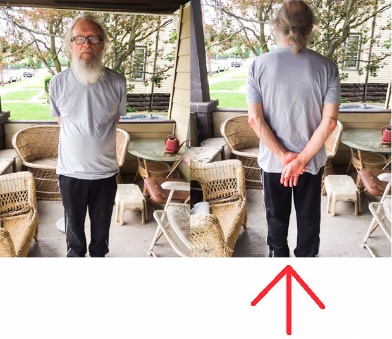 CK as in black 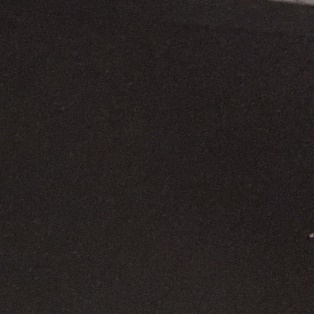 CK as in crack 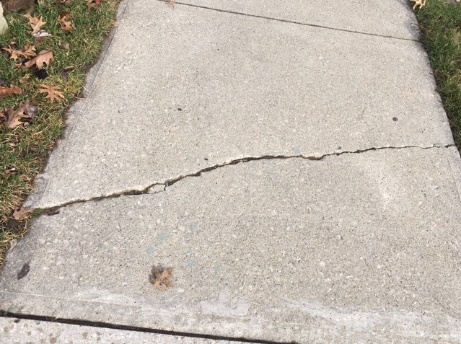 CK as in jack 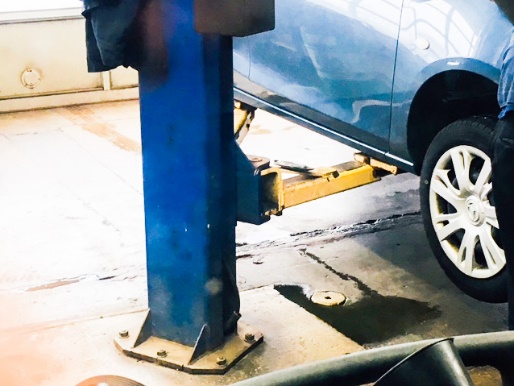 CK as in pack 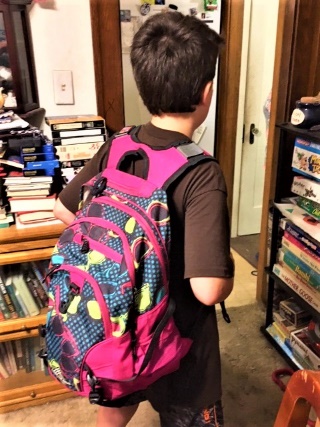 CK as in quack 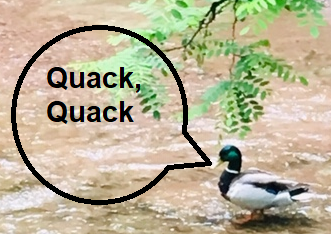 CK as in rack  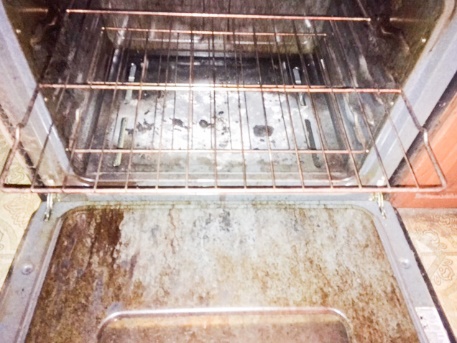 CK as in sack      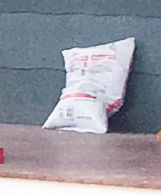 CK as in Shack 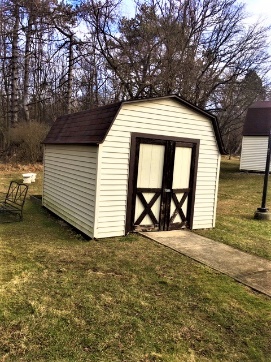 CK as in snack  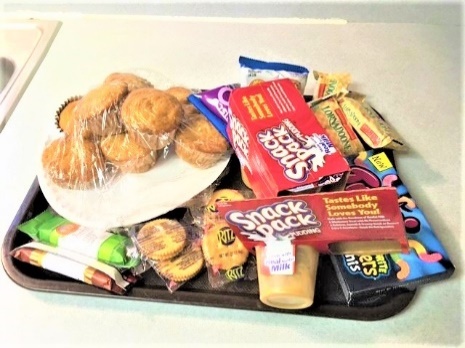 CK as in stack   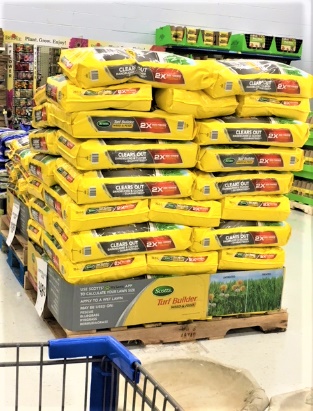 CK as in tack       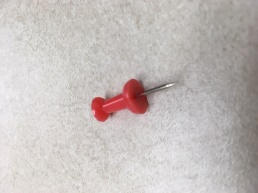 CK as in track   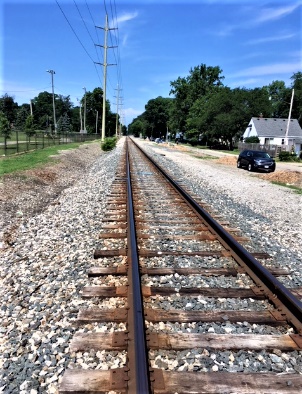 MP as in camp 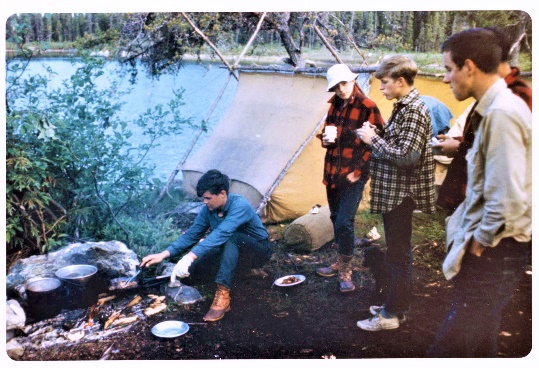 MP as in lamp        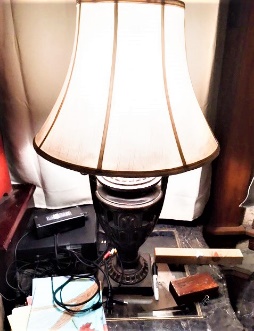 MP as in  ramp  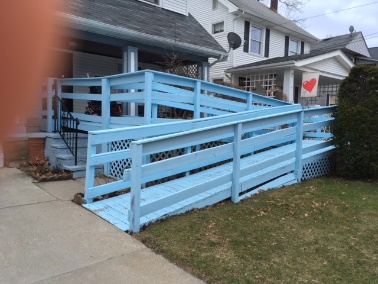 MP as in stamp 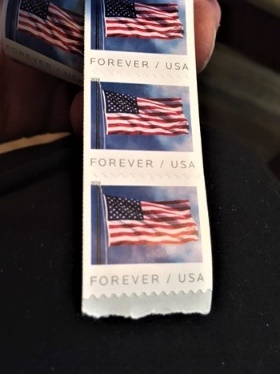 MP as in tramp 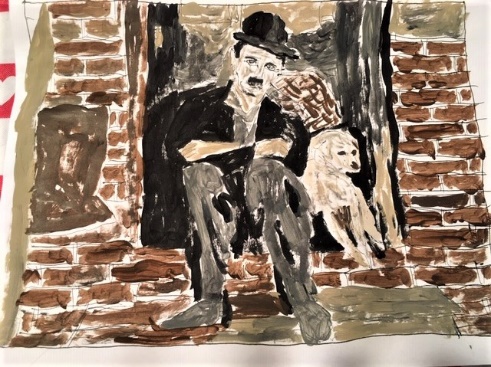 ND as in band 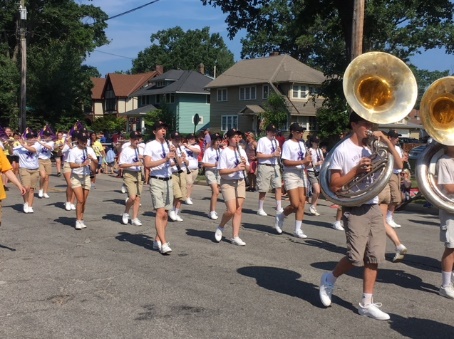 ND as in brand 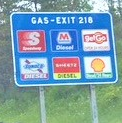 ND as in grand 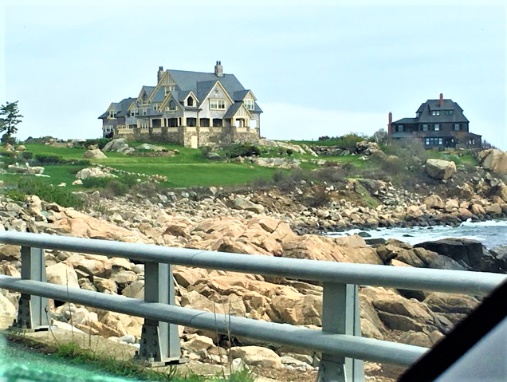 ND as in hand 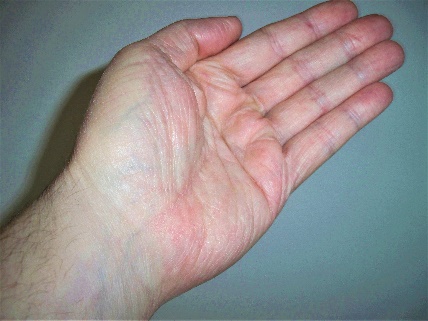 ND as in land 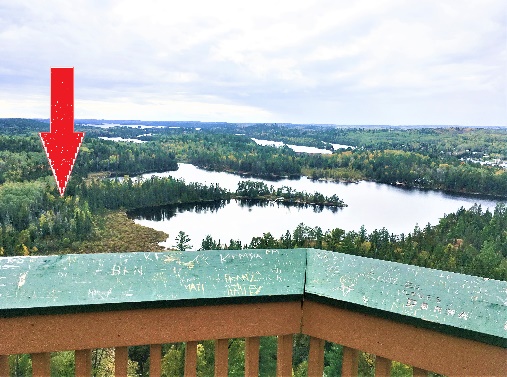 ND as in sand 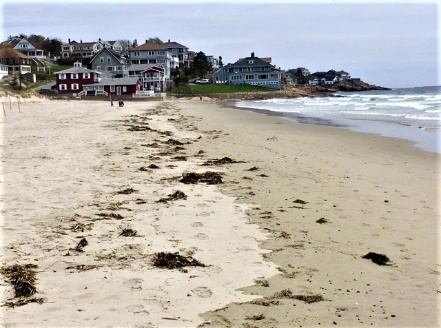 ND as in stand 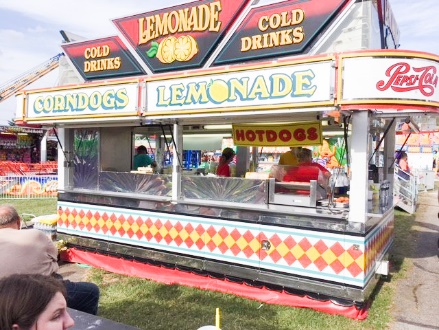 NK as in bank 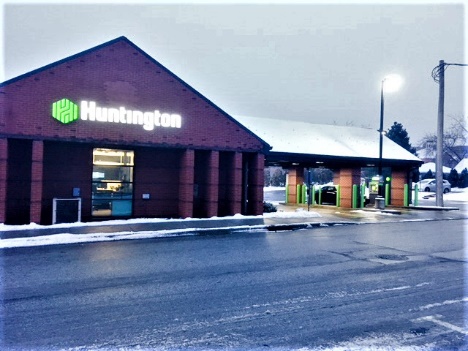 NK as in crank 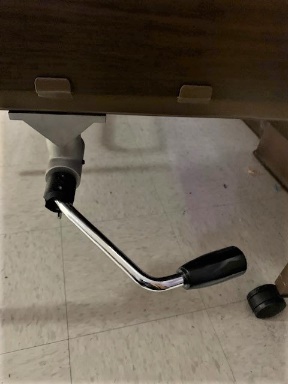 NK as in drank 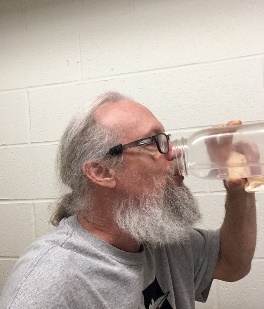 NK as in plank 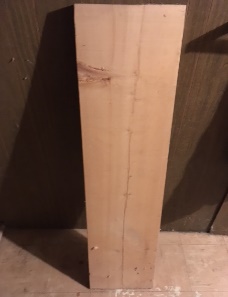 NK as in tank 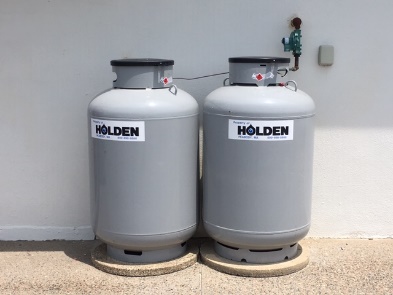 NT as in paint 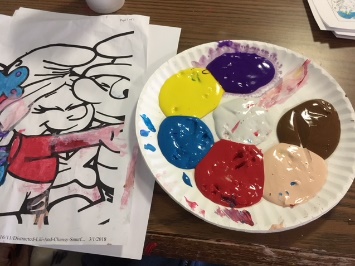 NT as in saint 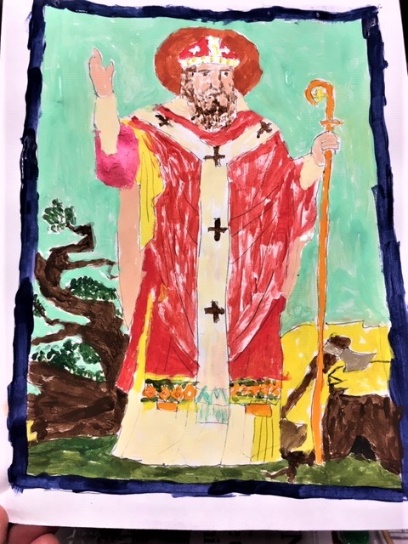 NT as in ant 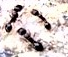 NT as in plant 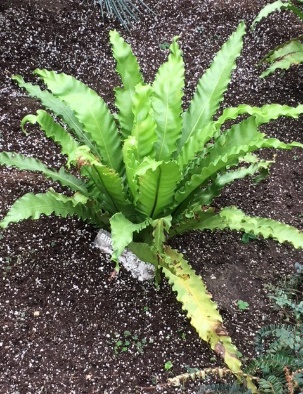 NT as in rant 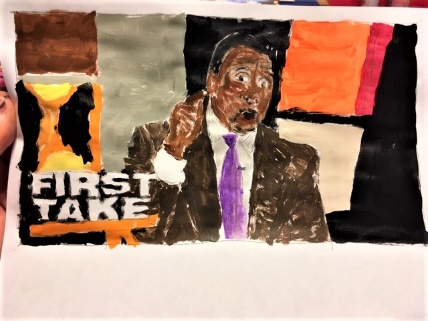 CH as in arch 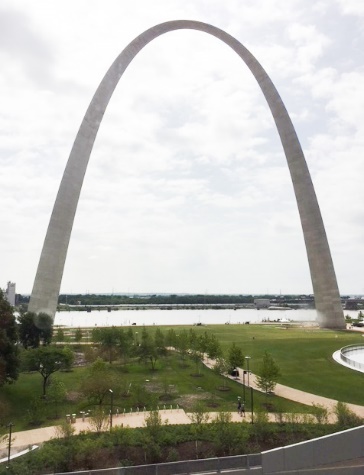 CH as in march 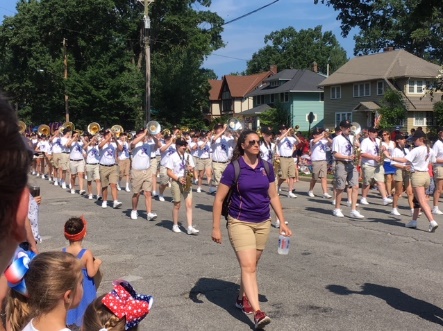 RD as in card      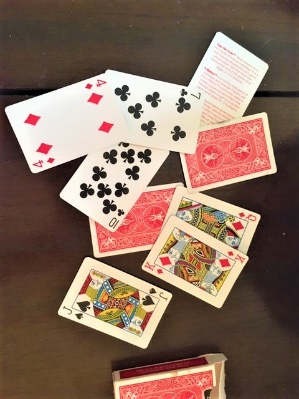 RD as in guard 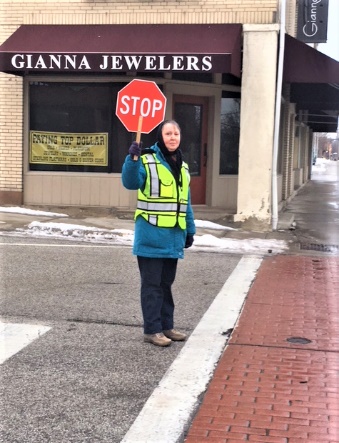 RD as in hard 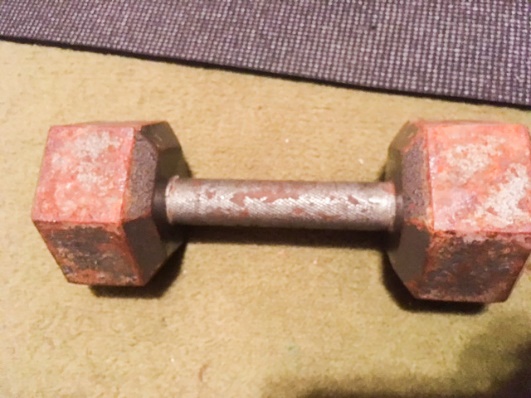 RD as in yard 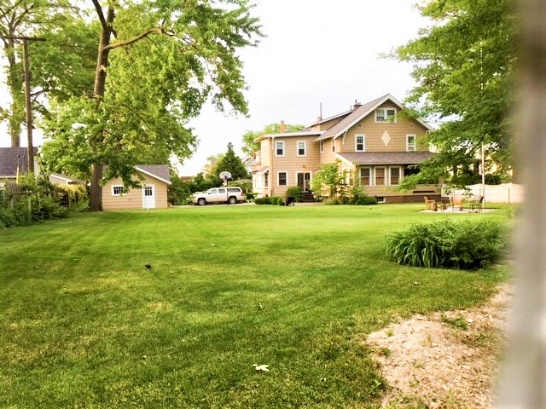 RK as in ark 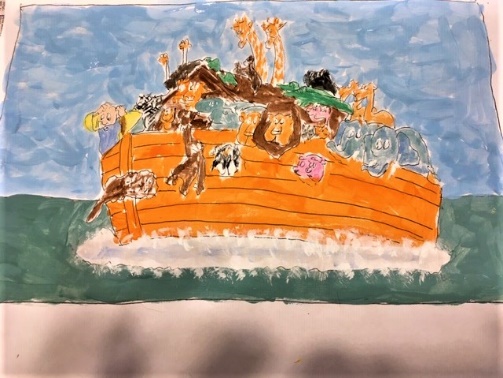 RK as in bark 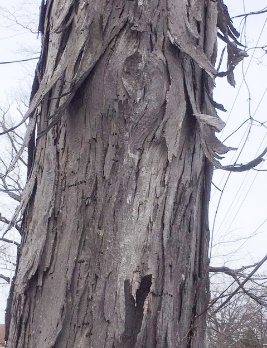 RK as in dark 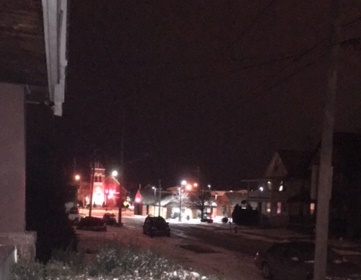  RK as in lark 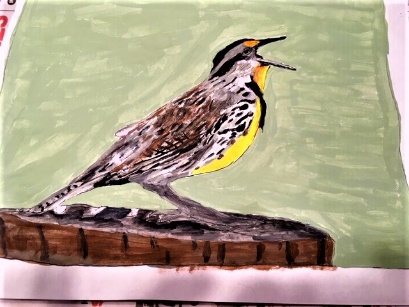 RK as in park 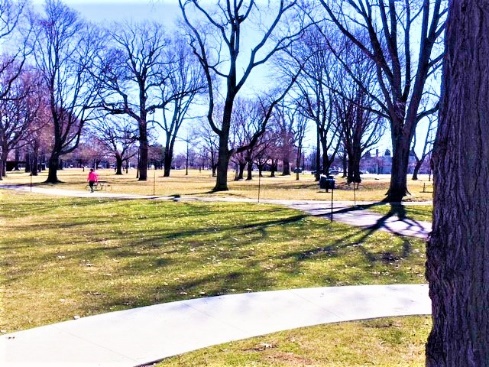 RK as in shark 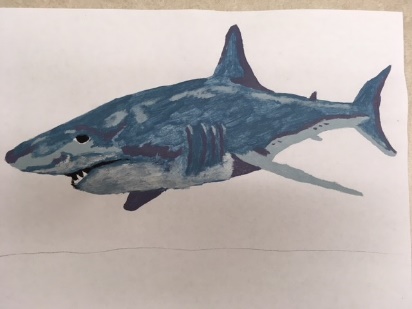 RK as in spark 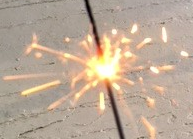 RM as in arm 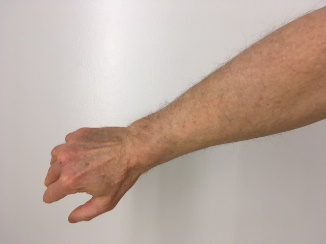 RM as in charmRM as in farm 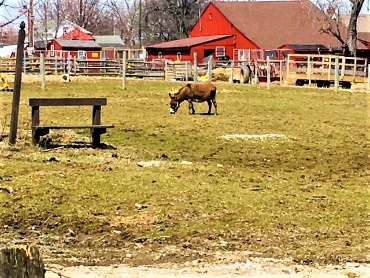 RN as in barn 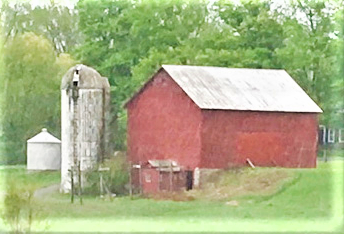 RN as in yarn 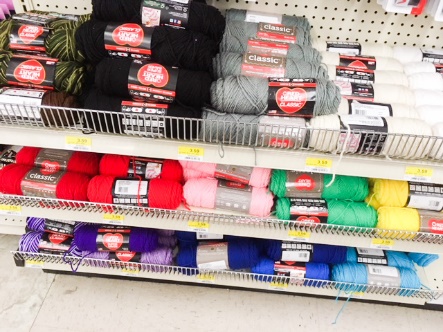 RP as in carp 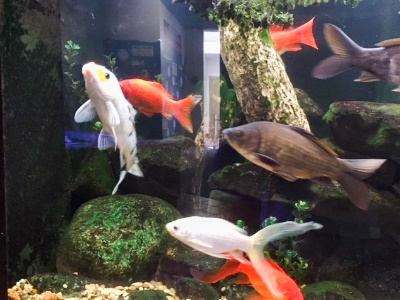 RP as in harp 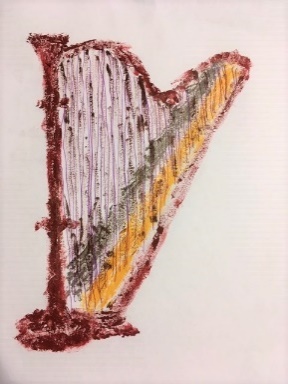 RP as in sharp 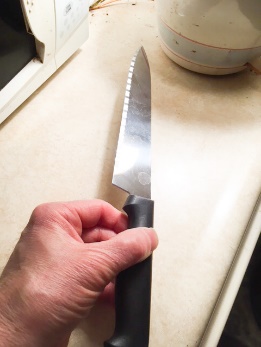 RP as in tarp 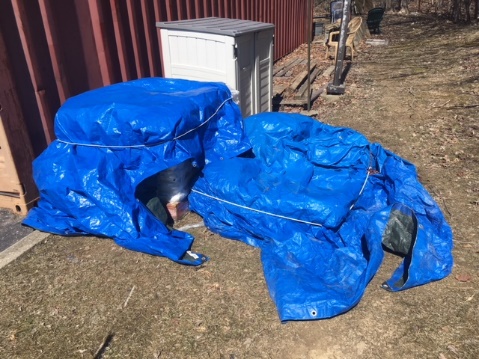 RT as in art 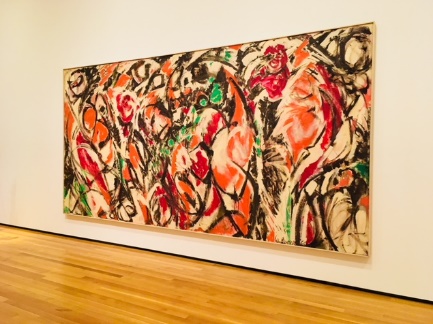 RT as in cart 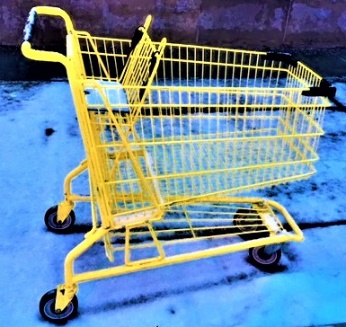 RT as in Chart 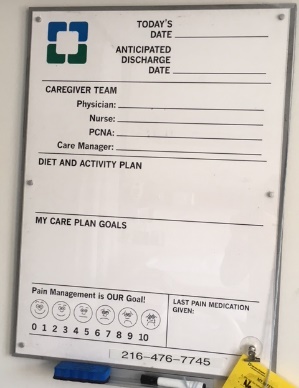 RT as in dart 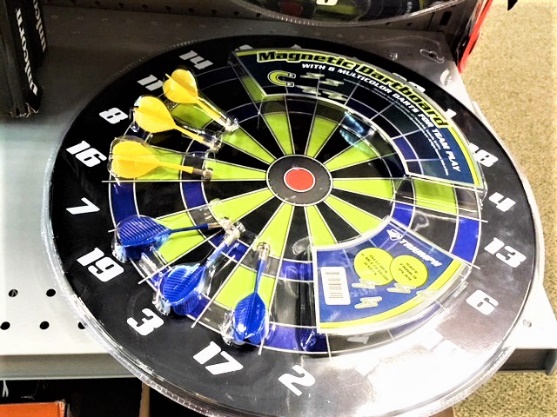 RT as in heart  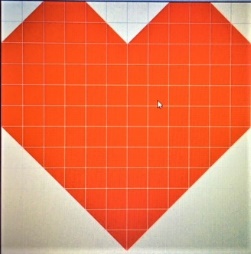 RT as in mart  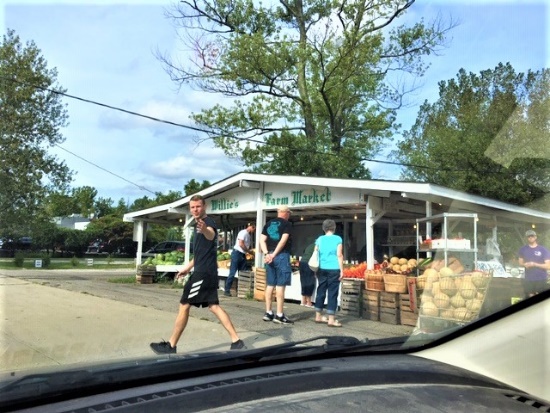 RT as in smart  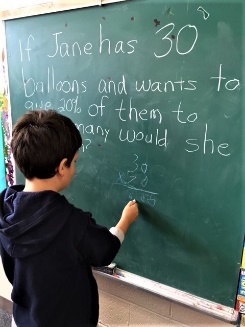 RT as in start  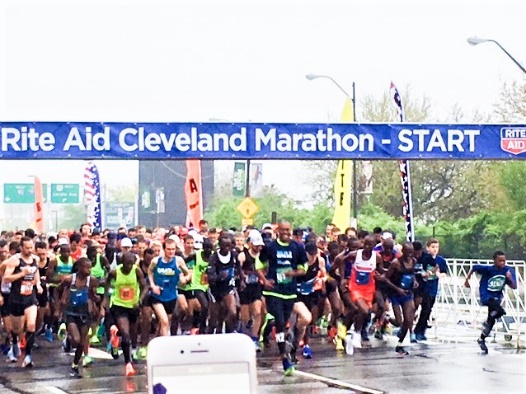 RT as in tart   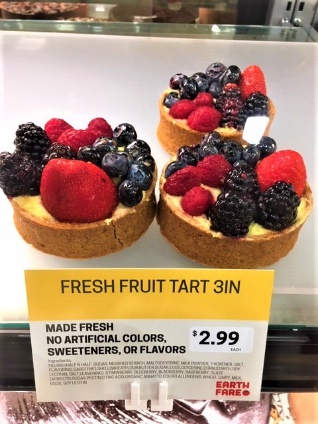 SS as in bass 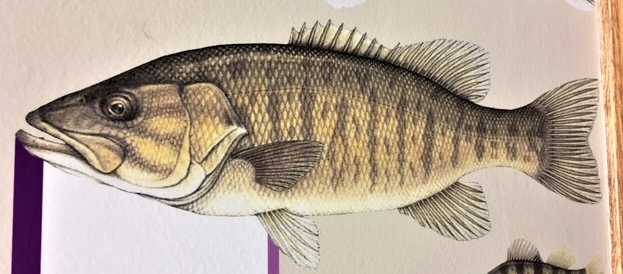 SS as in brass    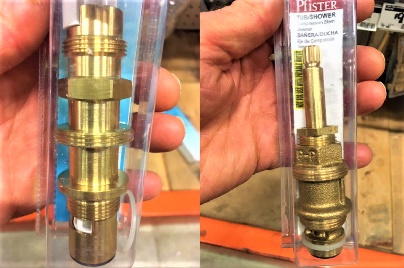 SS as in glass  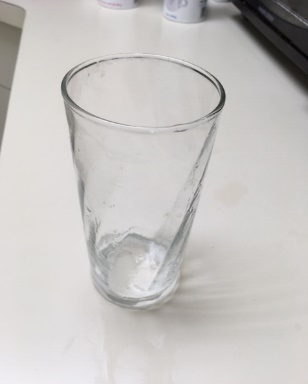 SS as in grass 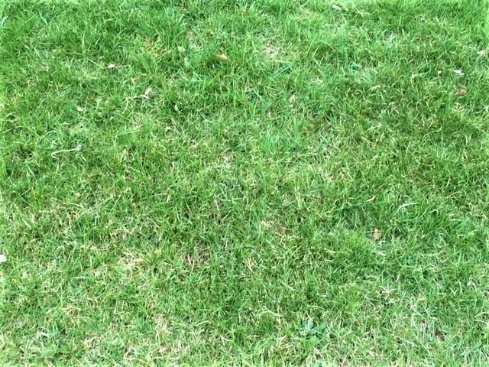 SS as in pass  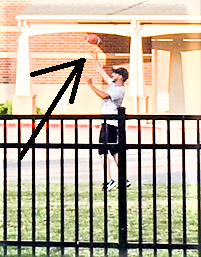 ST as in blast 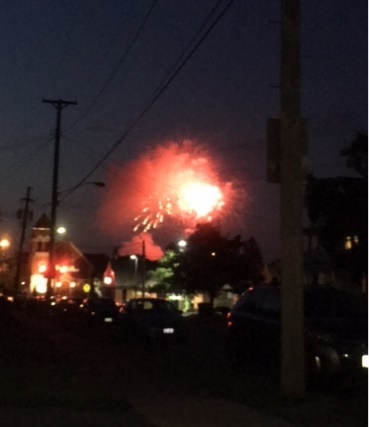 ST as in cast 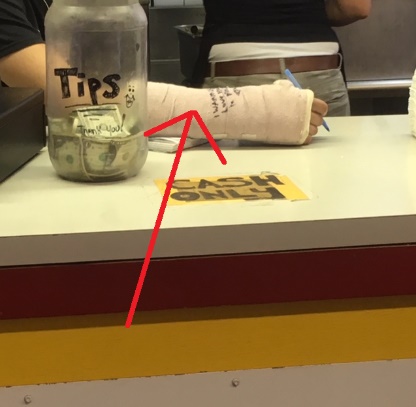 ST as in fast  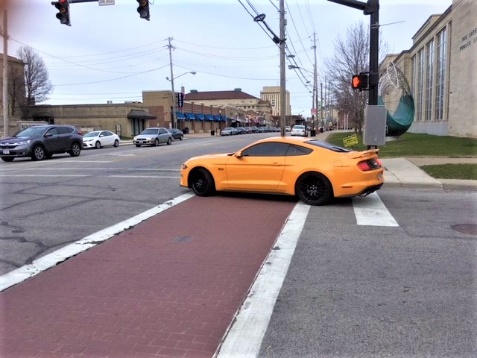 ST as in last 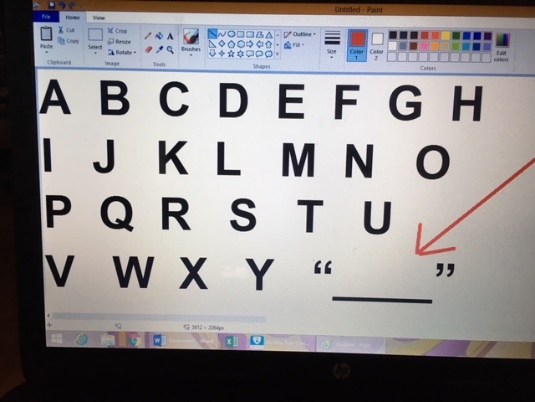 ST as in mast 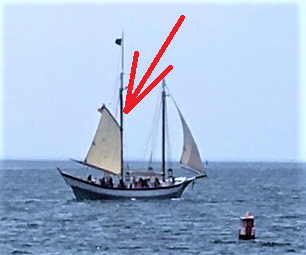 ST as in past  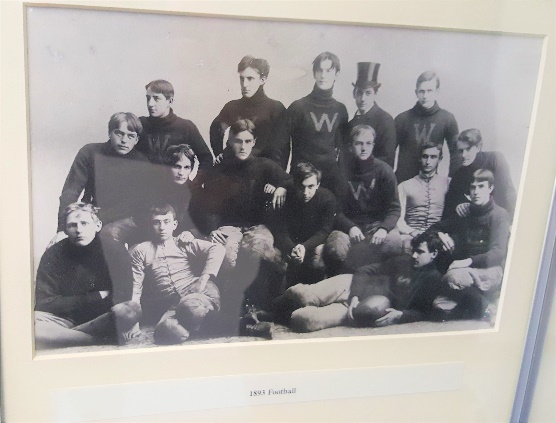 TCH as in batch 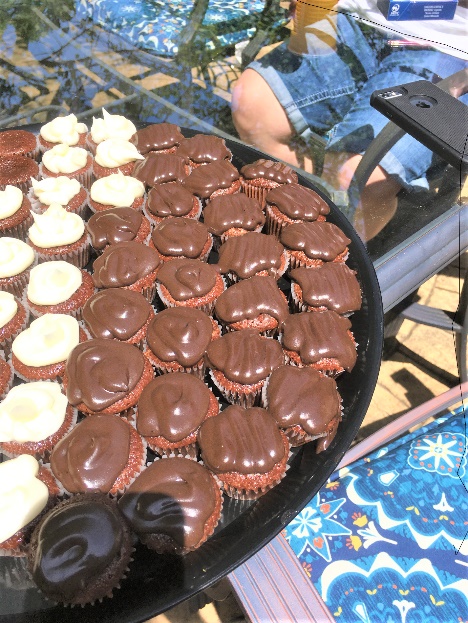 TCH as in catch 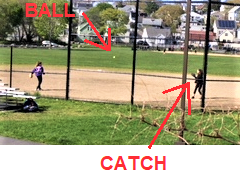 TCH as in latch  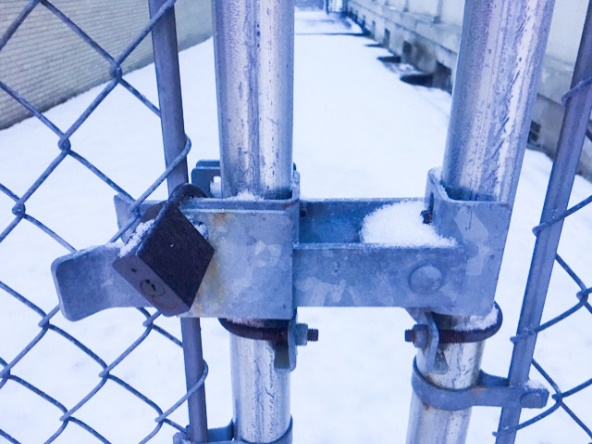 TCH as in match 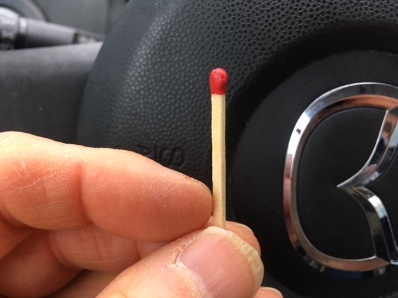 TCH as in scratch 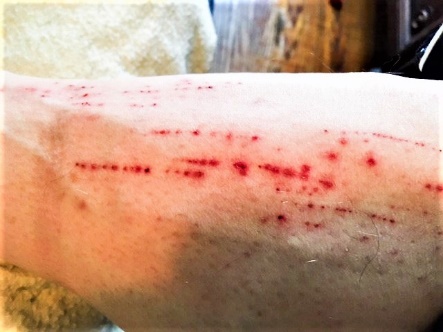 TH as in bath   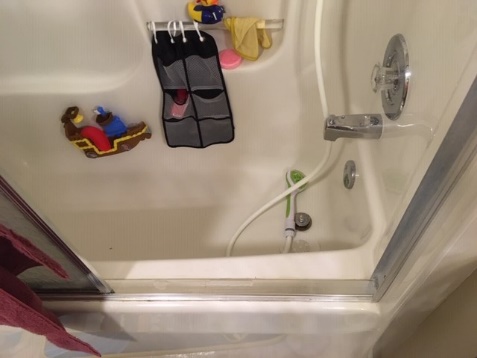 TH as in math 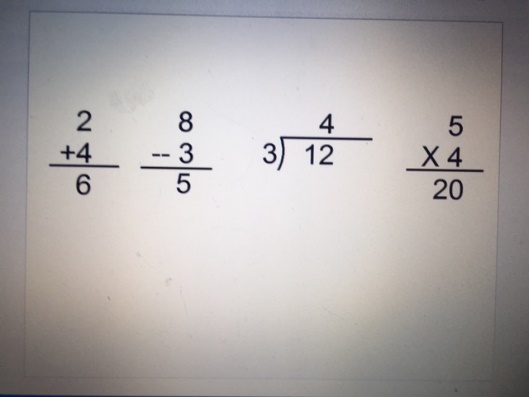 TH as in path  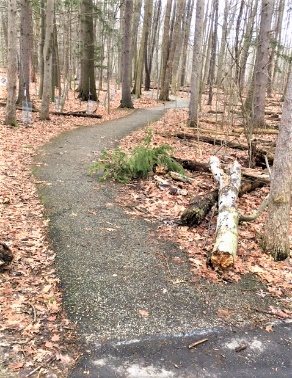 TH as in wrath 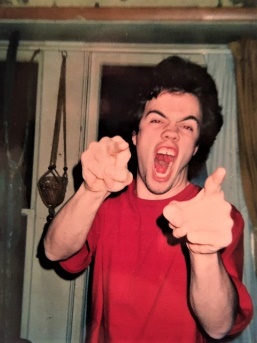 LL as in ball 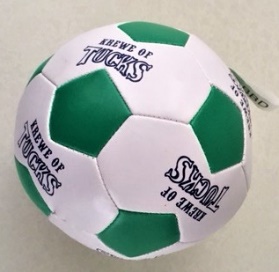 LL as in call 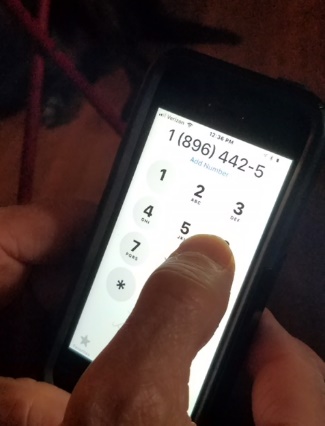 LL as in doll 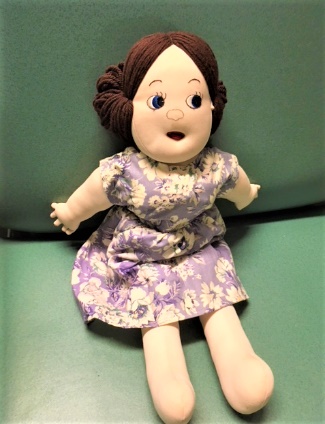 LL as in fall 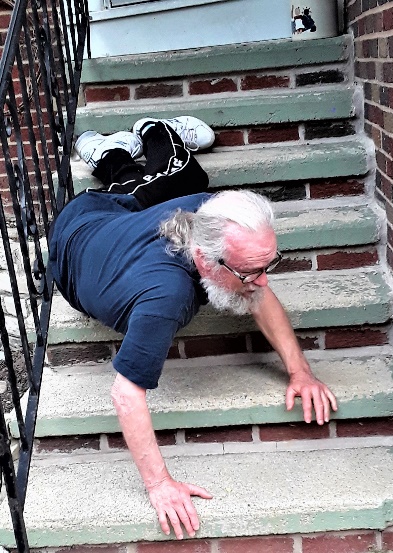 LL as in hall  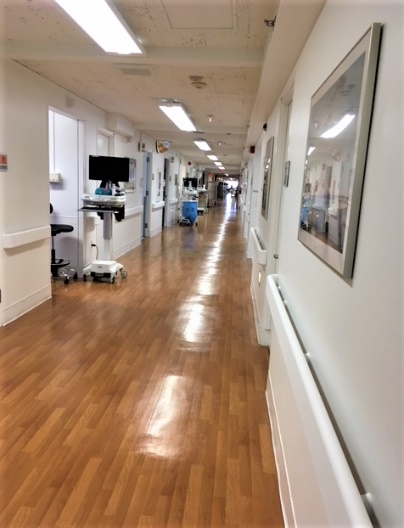 LL as in mall 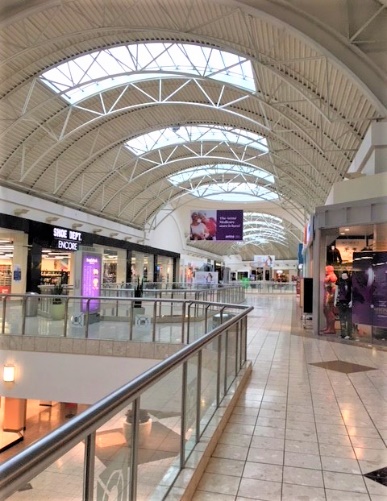 LL as in small 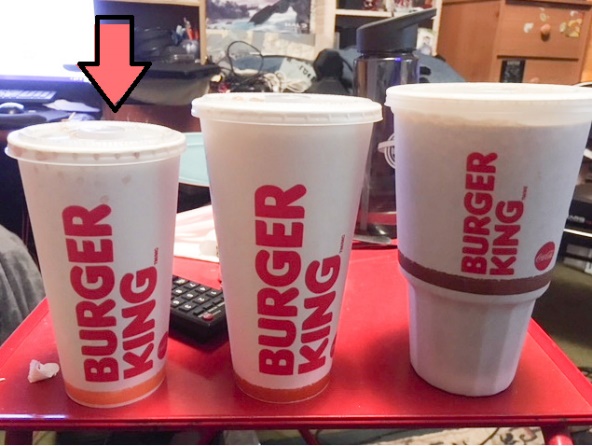 LL as in stall  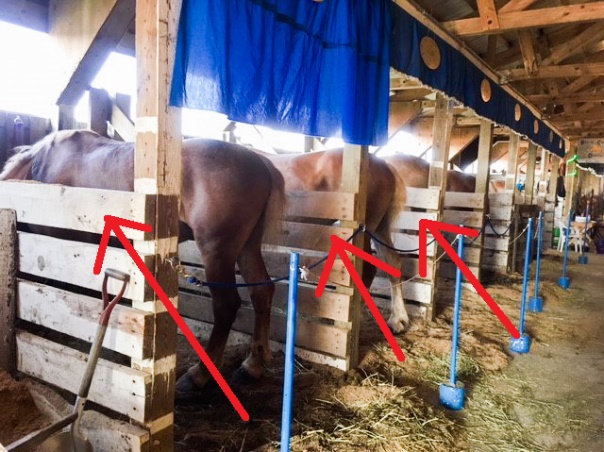 LL as in tall  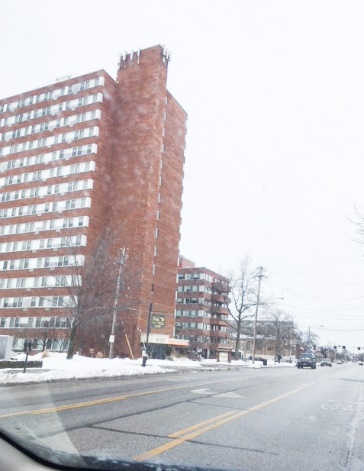 LL as in wall 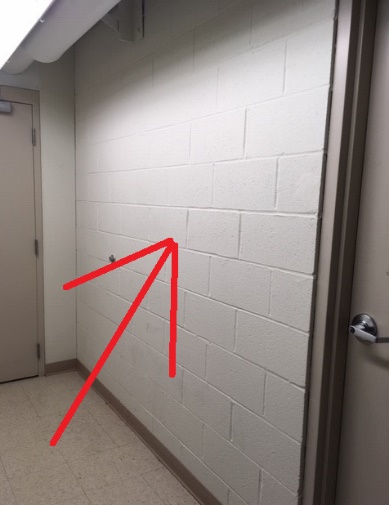 WL as in bawl 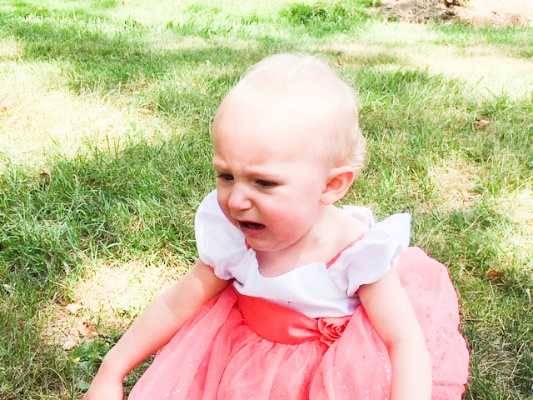 WL as in brawl 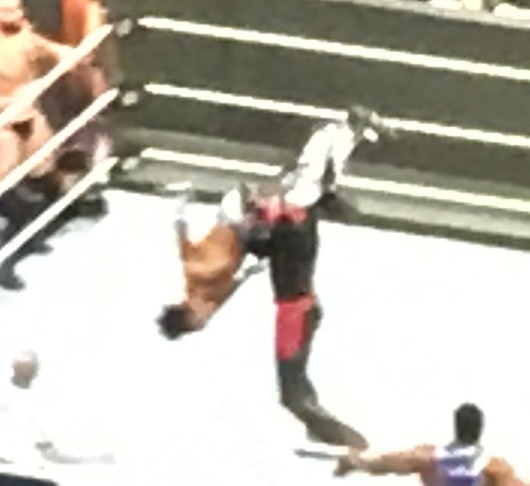 WL as in crawl 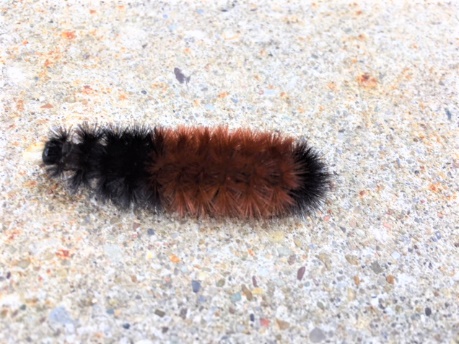 WL as in shawl 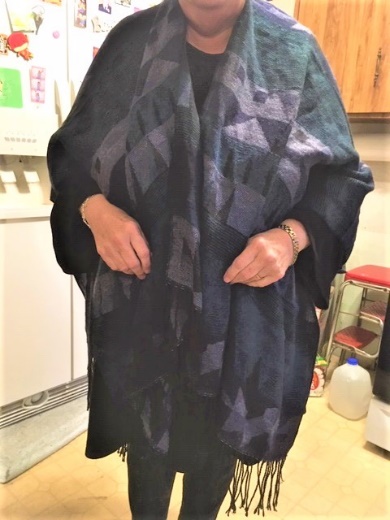 WL as in sprawl 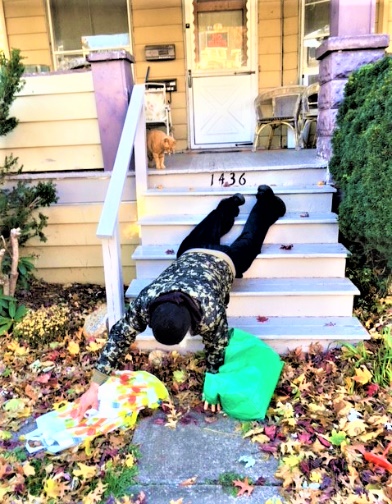 LK as in chalk 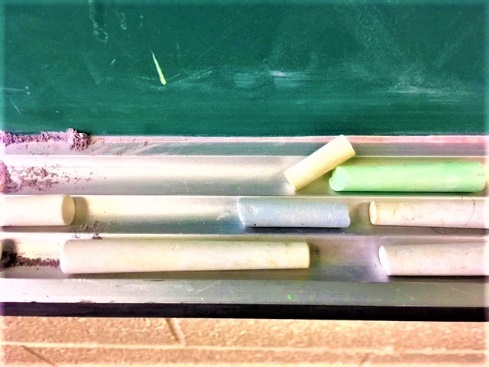 LK as in stalk  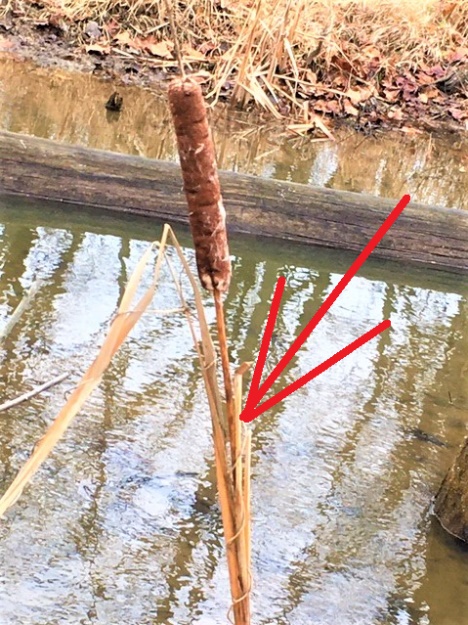 LK as in talk 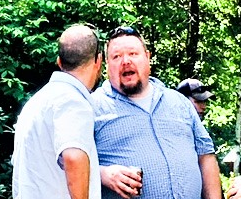 LK as in walk 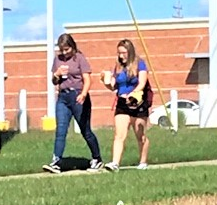 LT as in fault 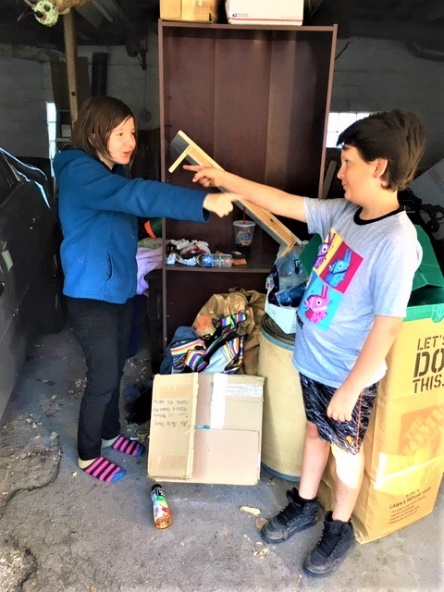 LT as in salt 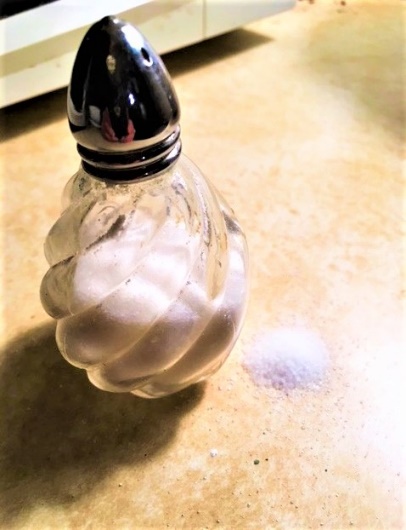 LT as in vault 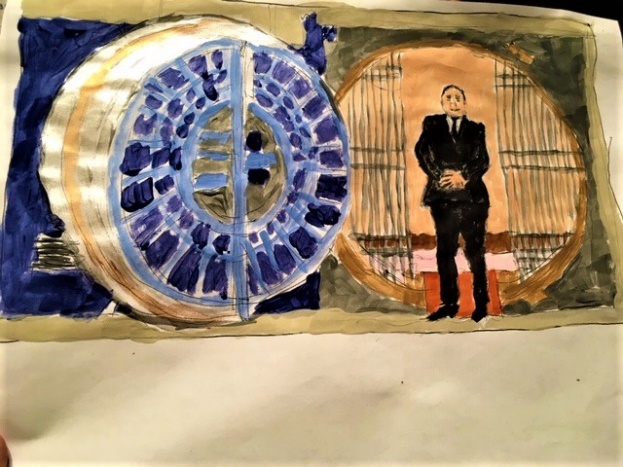 WN as in dawn 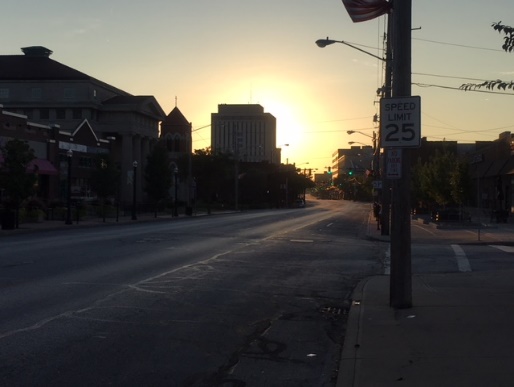 WN as in drawn  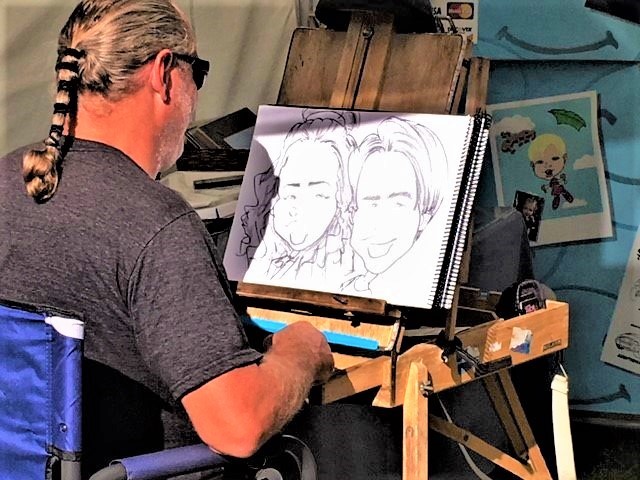 WN as in fawn 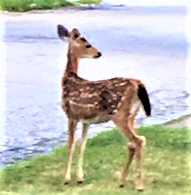 WN as in lawn 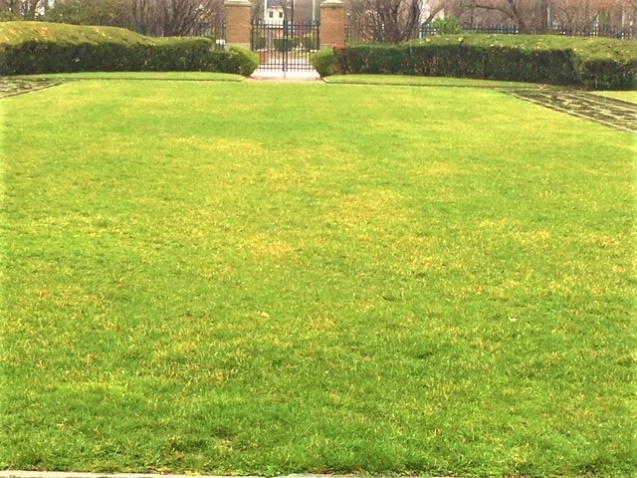 WN as in pawn 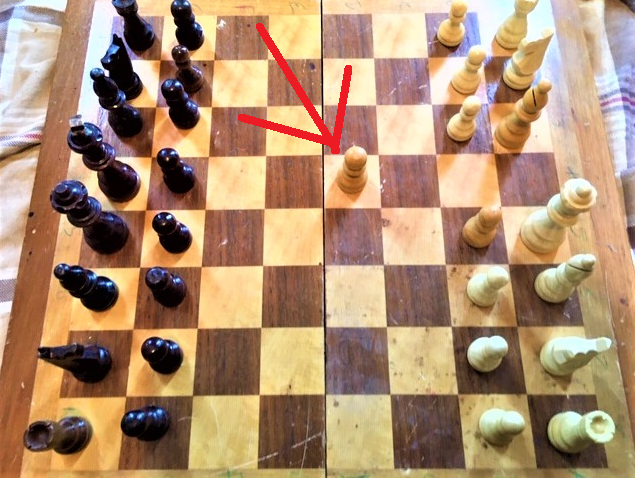 WN as in yawn 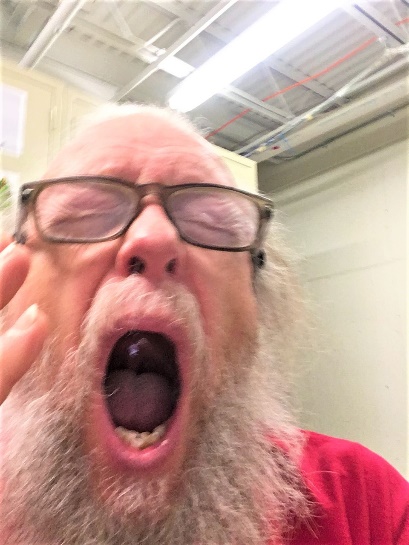 NT as in font 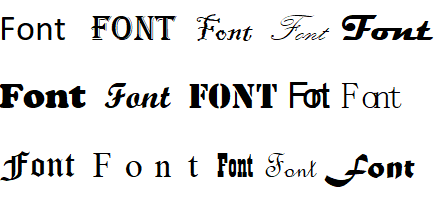 NT as in haunt 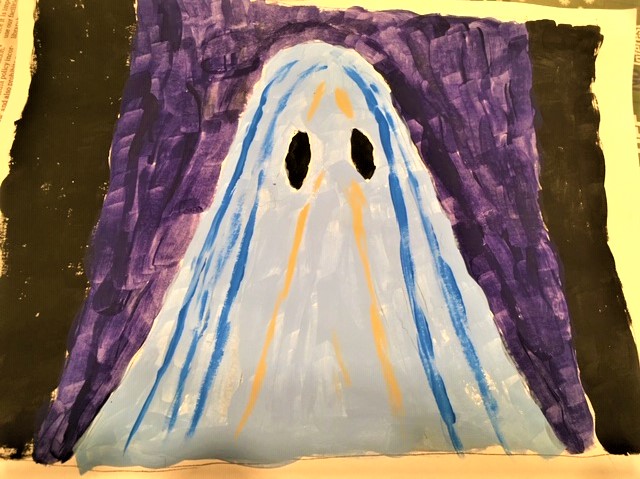 NT as in want 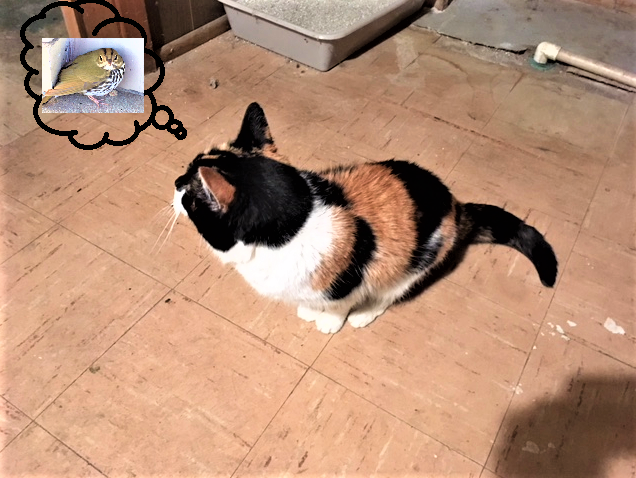 CH as is beach  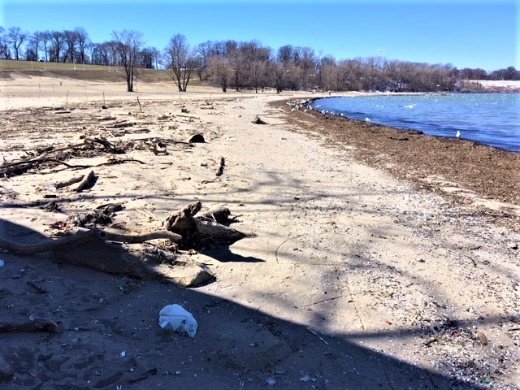 CH as in bleach 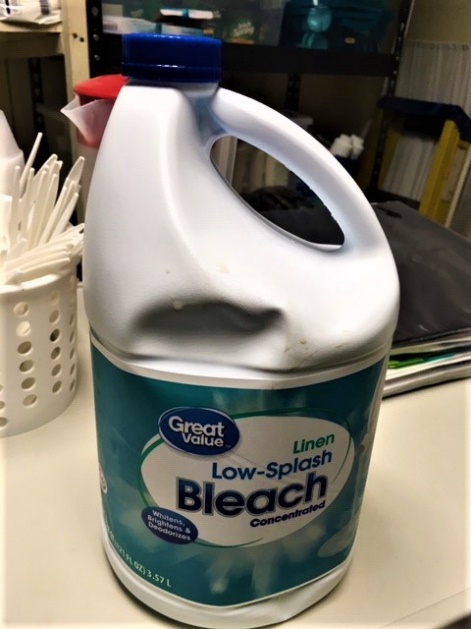 CH as in each 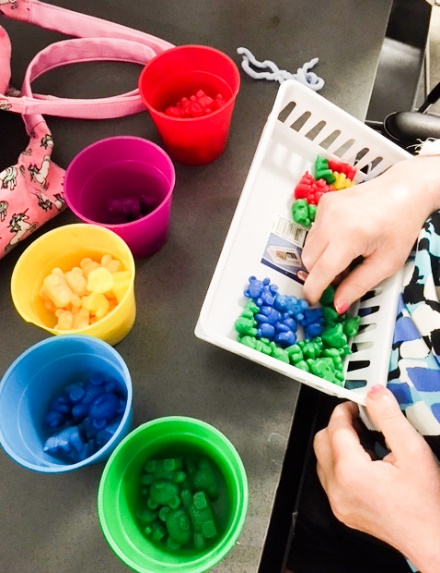 CH as in peach 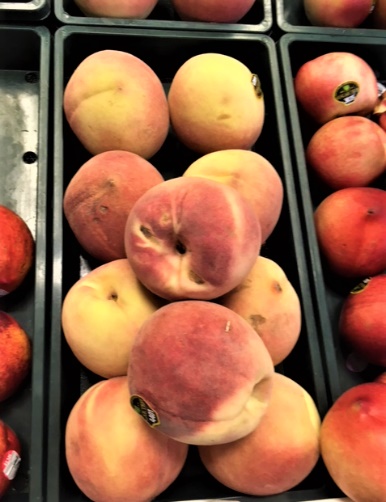 CH as in preach 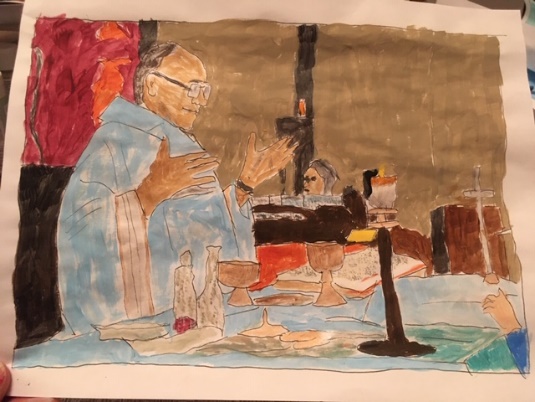 CH as in reach 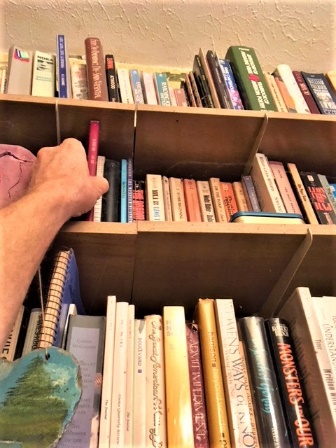 CH as in speech 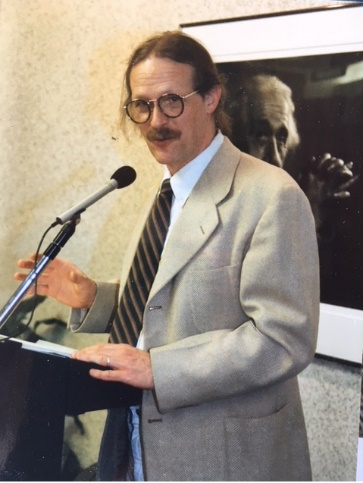 CH as in teach 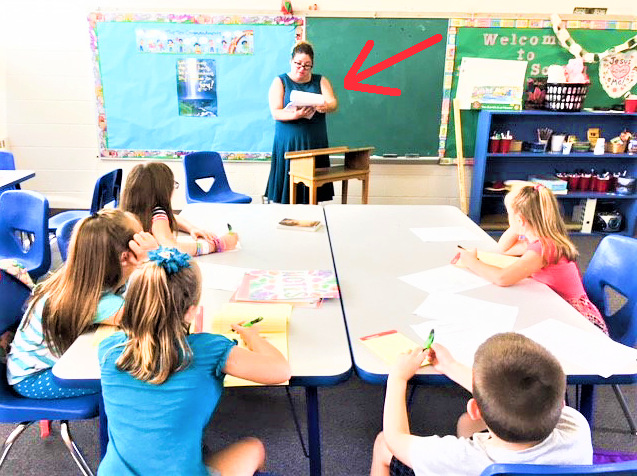 DGE as in hedge DGE as in ledge 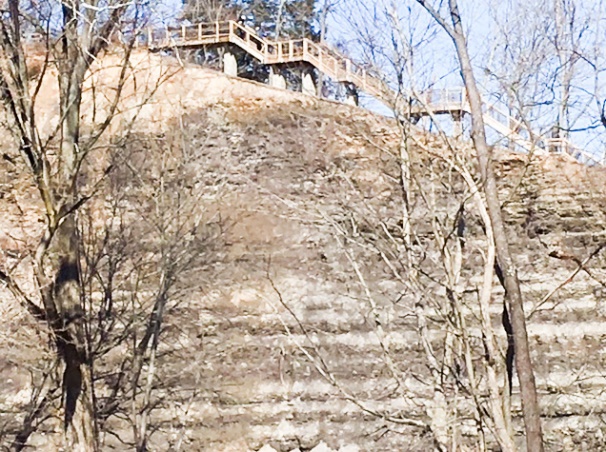 DGE as in pledgeDGE as in wedge 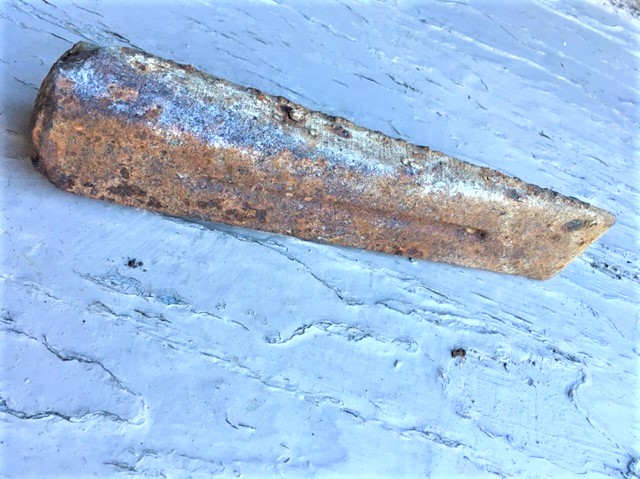 LL as in bell   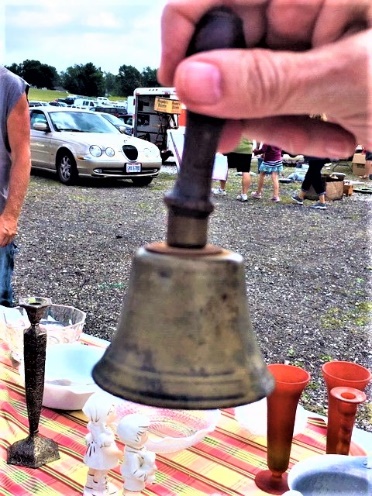 LL as in sell  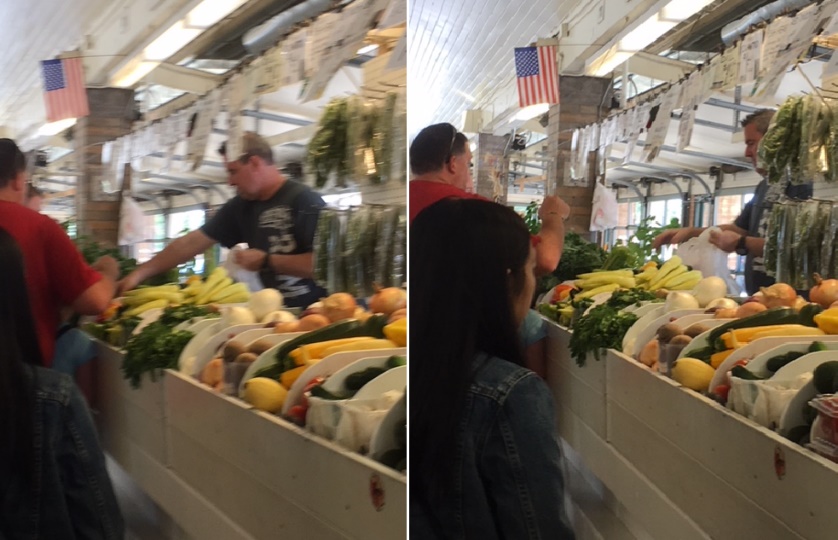 LL as in shell 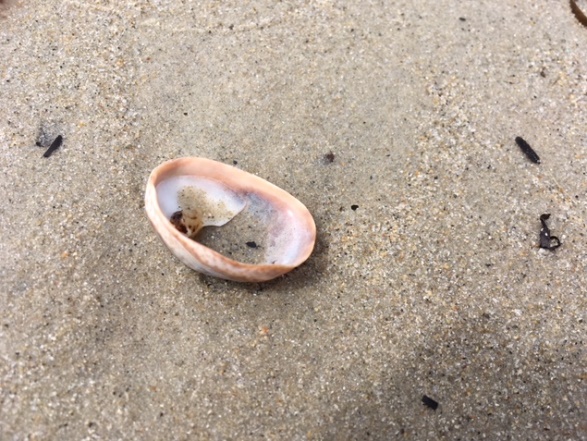 LL as in spell 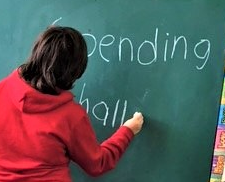 LL as in swell 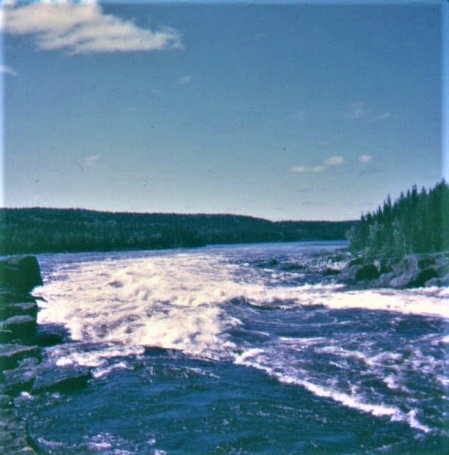 LL as in tell 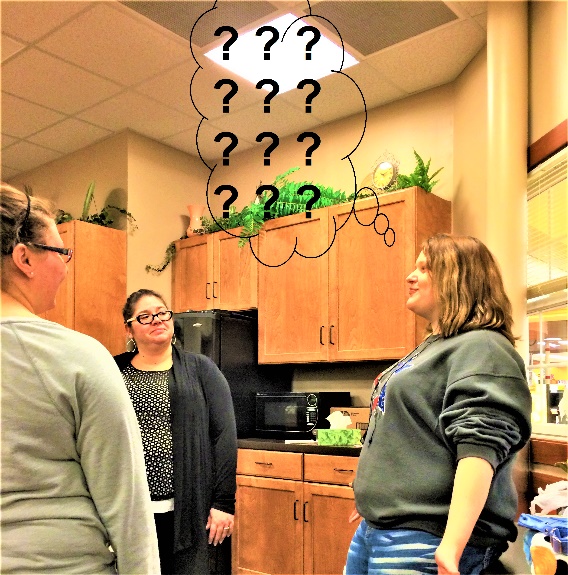 LL as in well  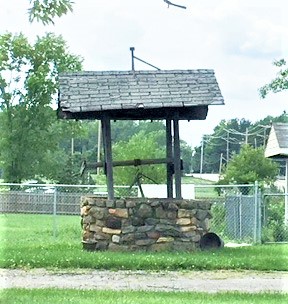 LL as in yell 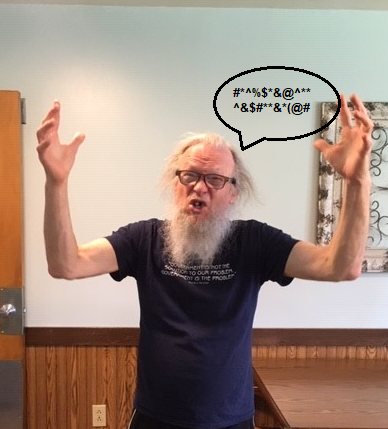 LD as in field 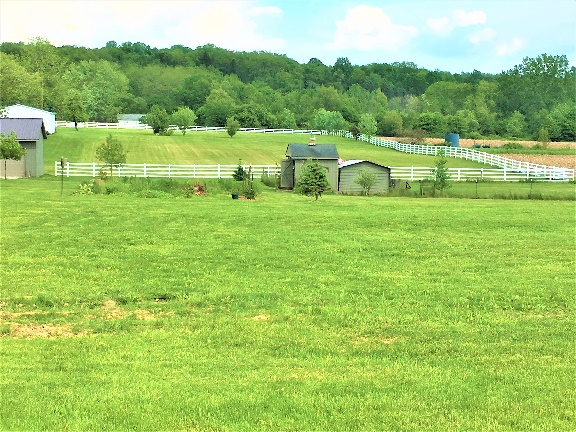 LD as in shield 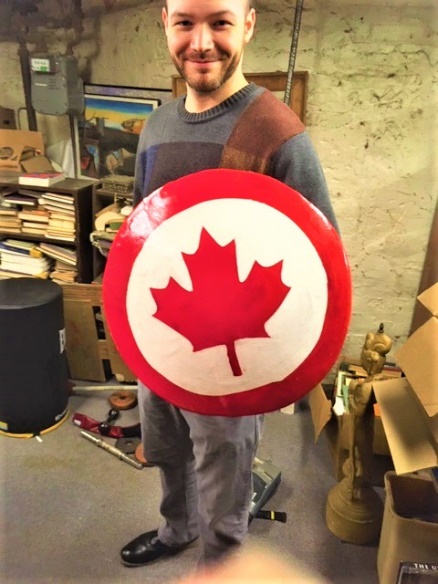 LD as in yieldLT as in belt 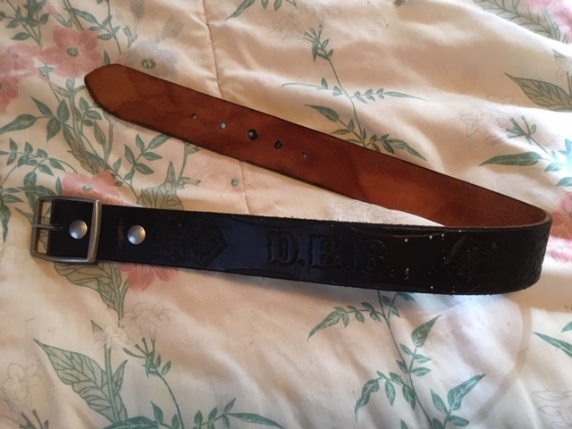 LT as in dealt 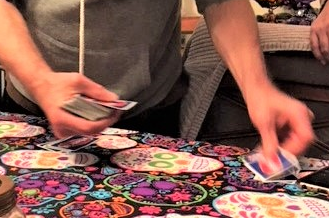 LT as in felt    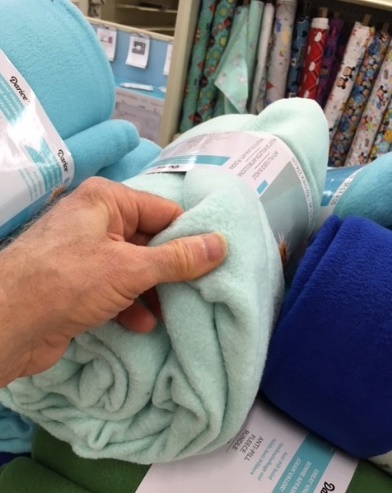 LT as in melt 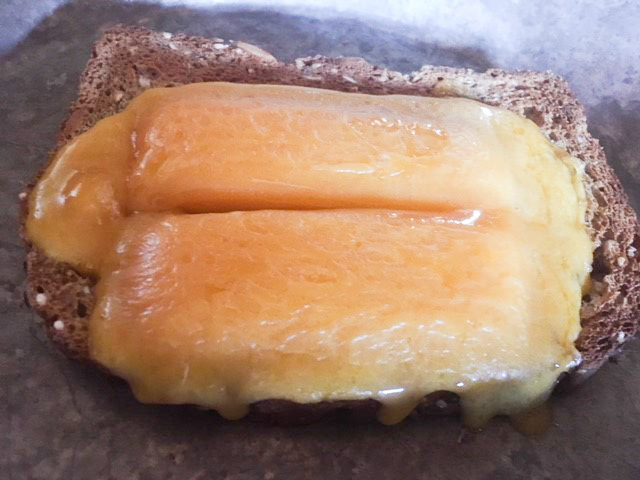 NCH as in bench 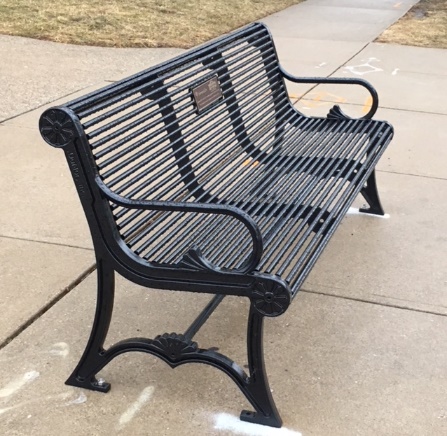 NCH as in drench 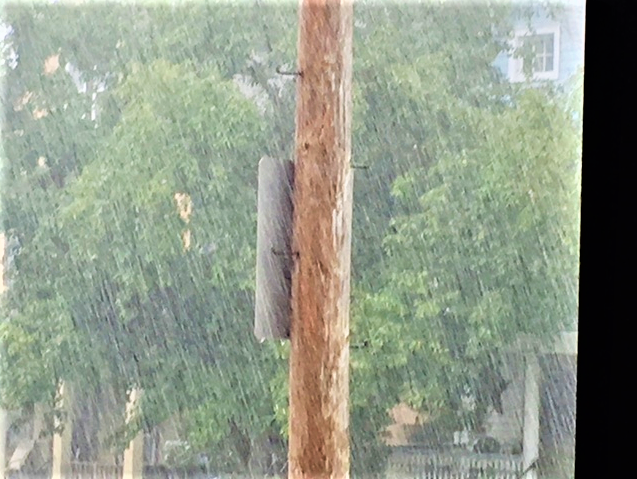 NCH as in French 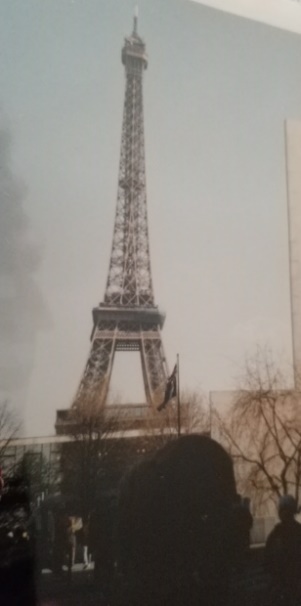 NCH as in trench 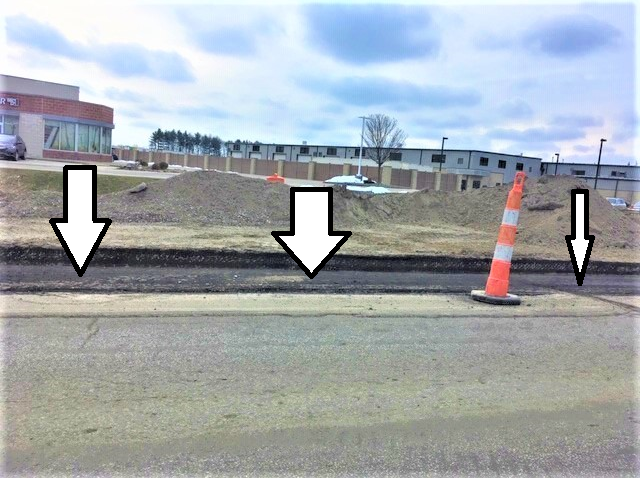 NCH as in wrench 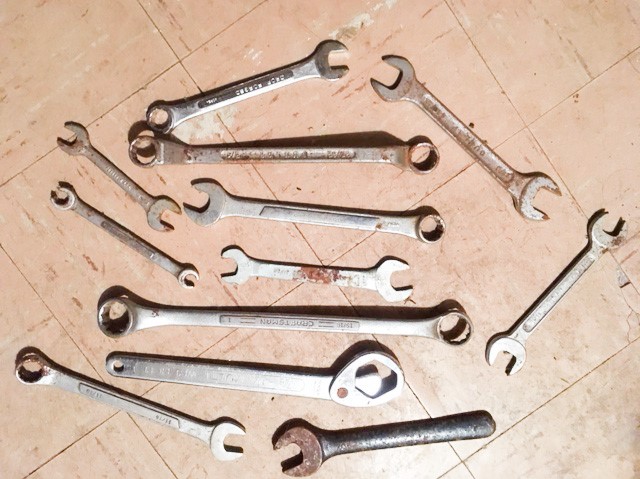 ND as in bend 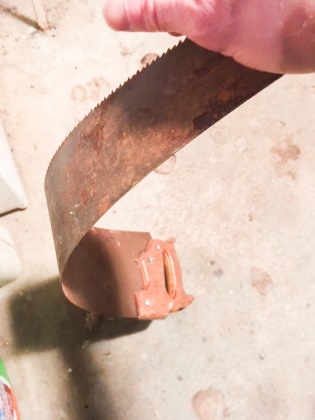 ND as in blend 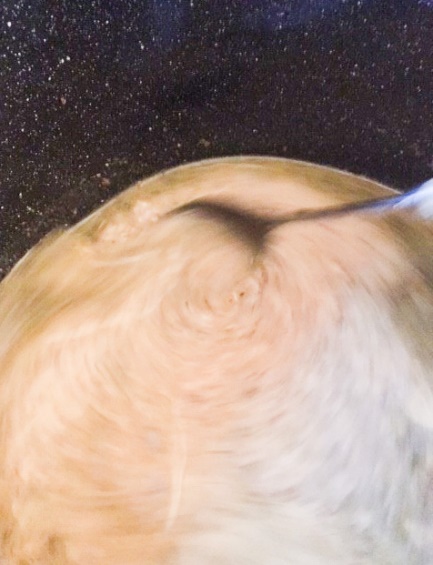 ND as in end 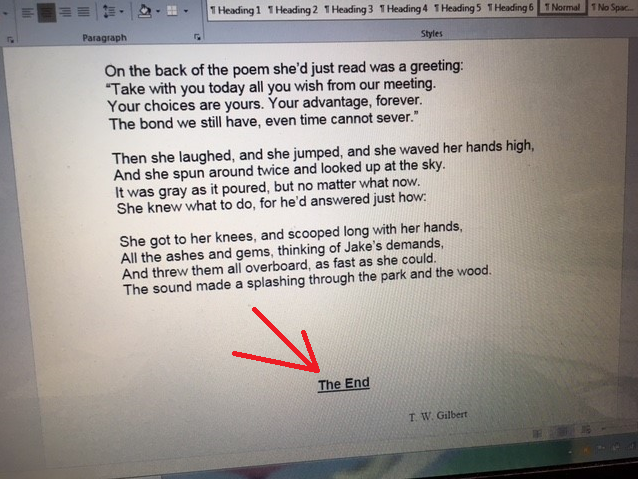 ND as in friend 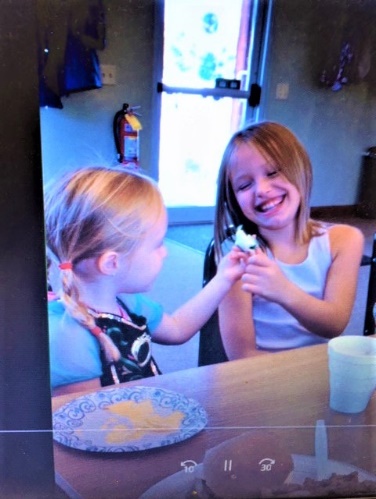 ND as in mend 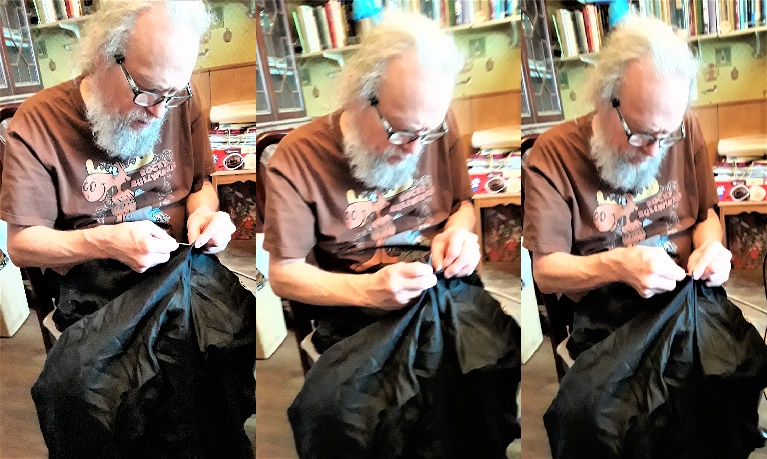 ND as in send 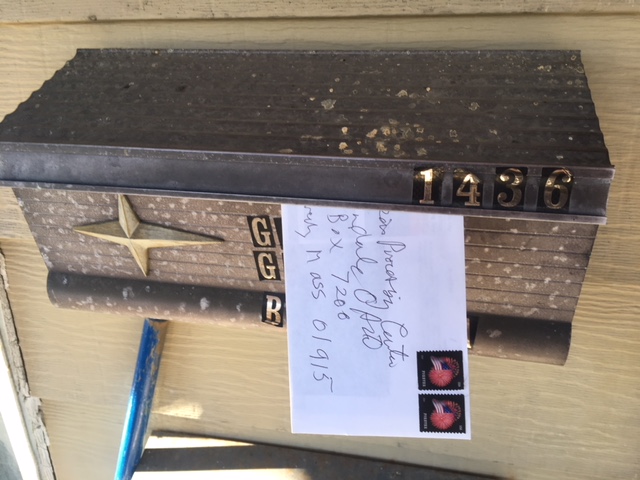 ND as in spend 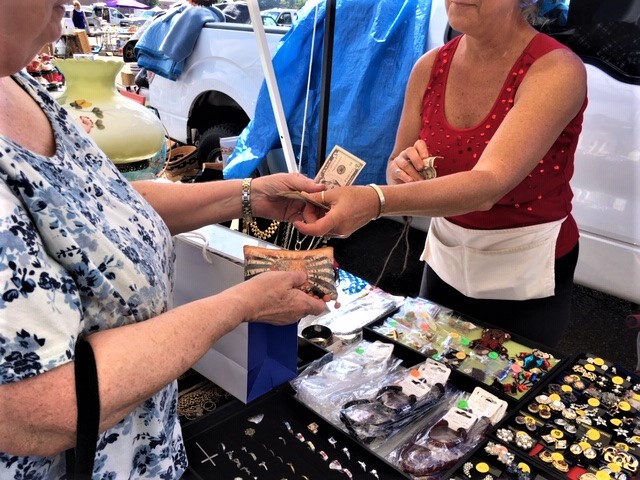 NT as in cent 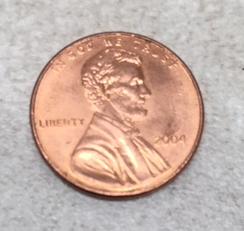 NT as in dent 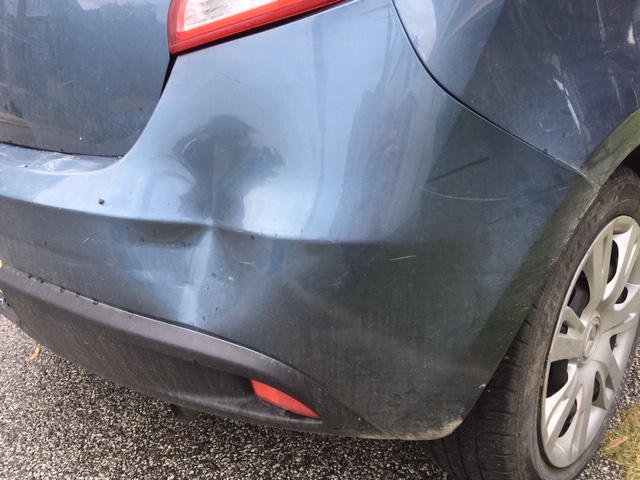 NT as in rent 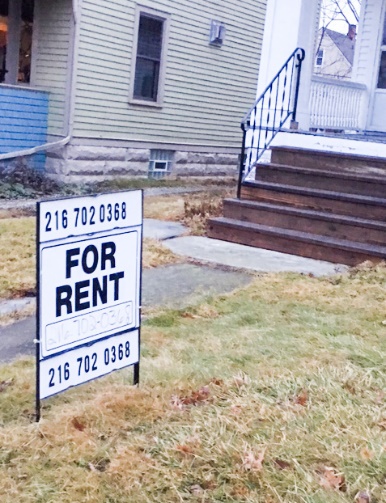 NT as in scent 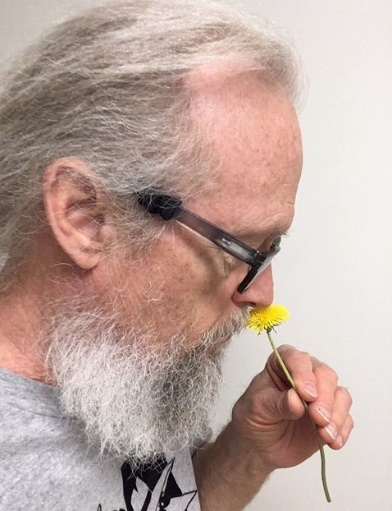 NT as in tent 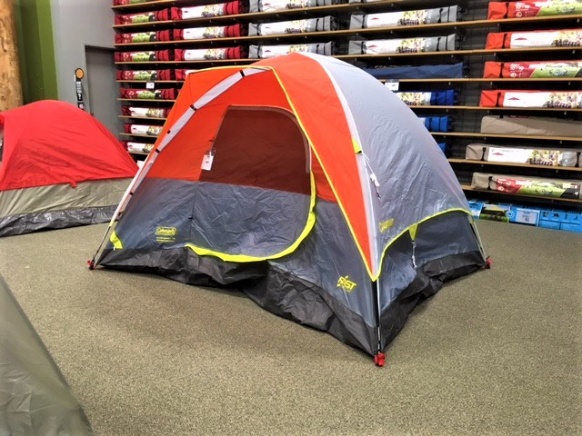 NT as in went 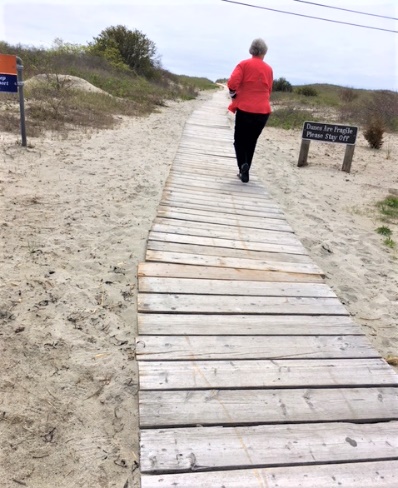 PT as in kept 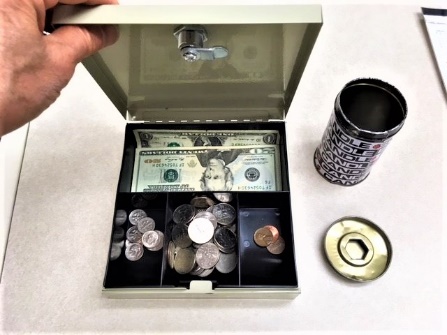 PT as in slept 
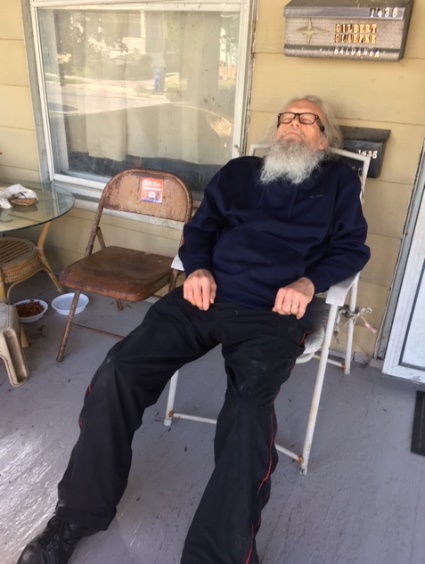 PT as in swept PT as in wept 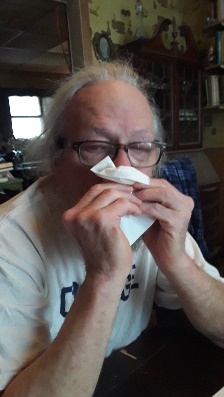 RB as in blurb 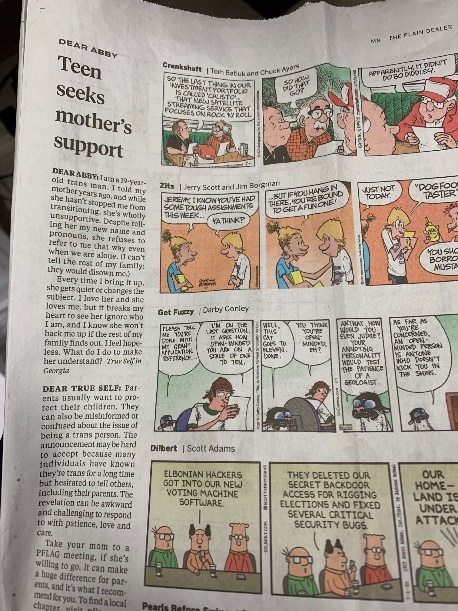 RB as in curb 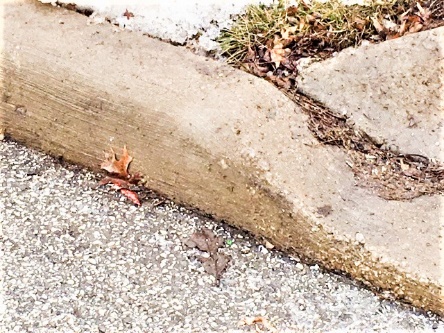 RB as in verb   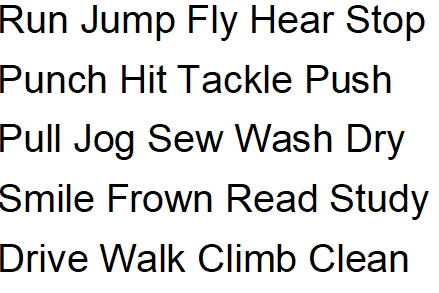 RCH as in birch 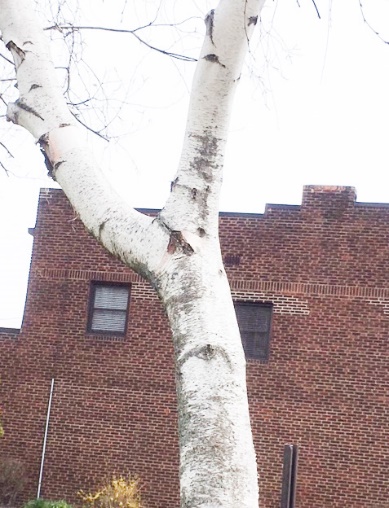 RCH as in church 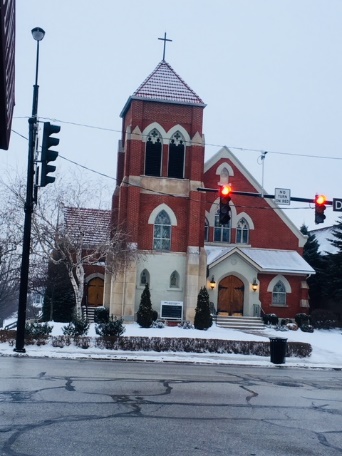 RCH as in perch 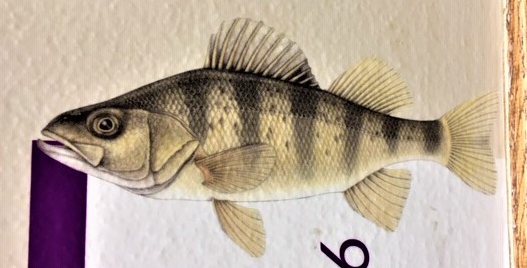 RCH as in search 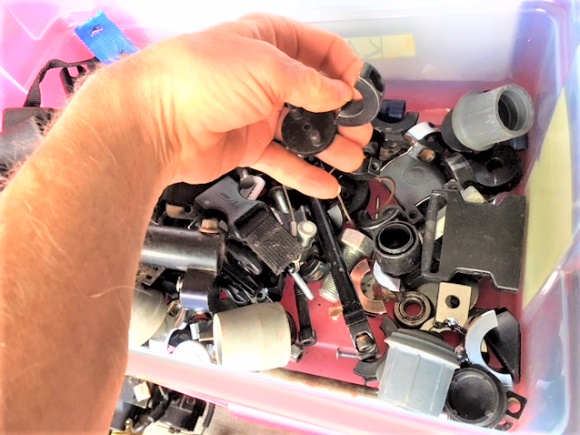 RD as in bird   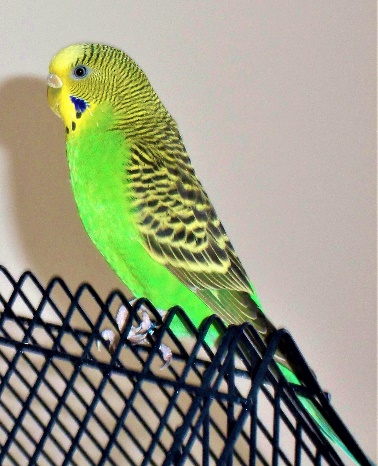 RD as in heard 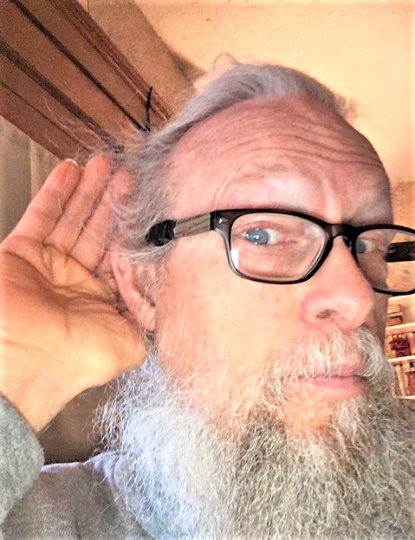 RD as in herd  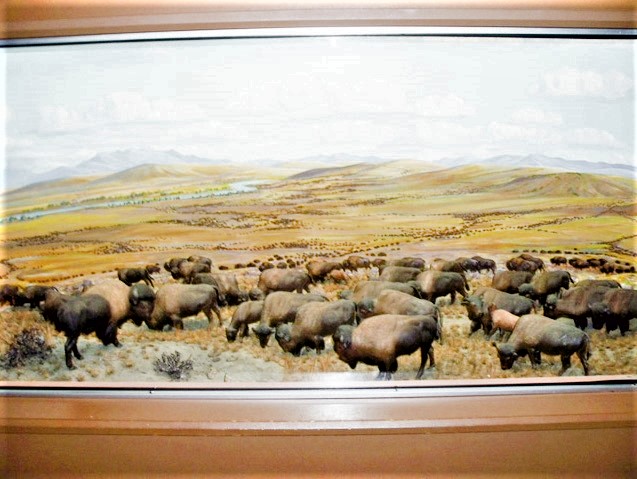 RD as in third      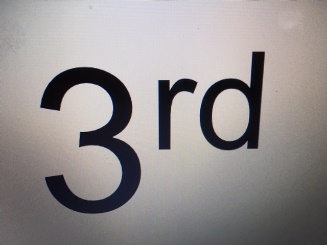 RD as in word 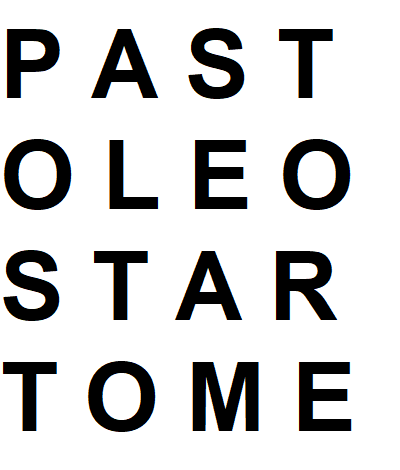 RL as in curl 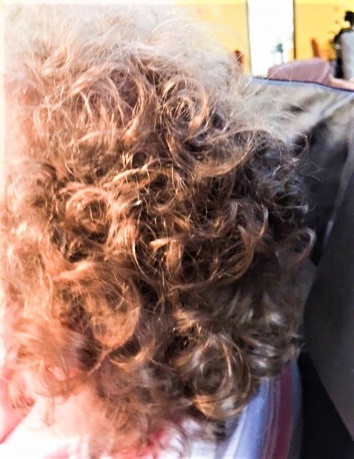 RL as in girl 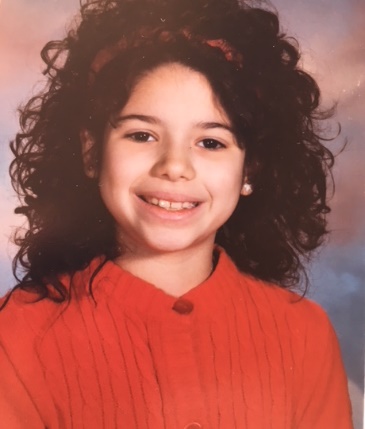 RL as in hurl  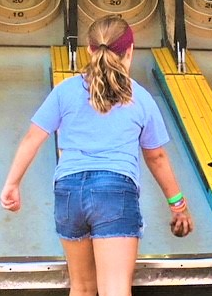 RL as in pearl 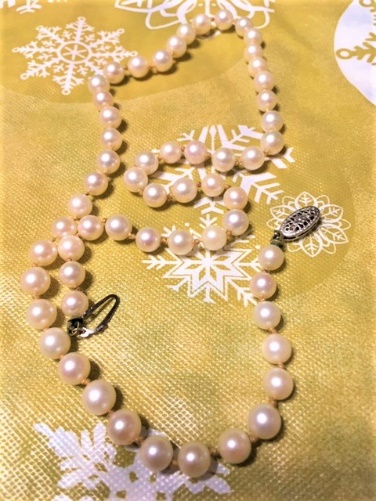 RL as in twirl 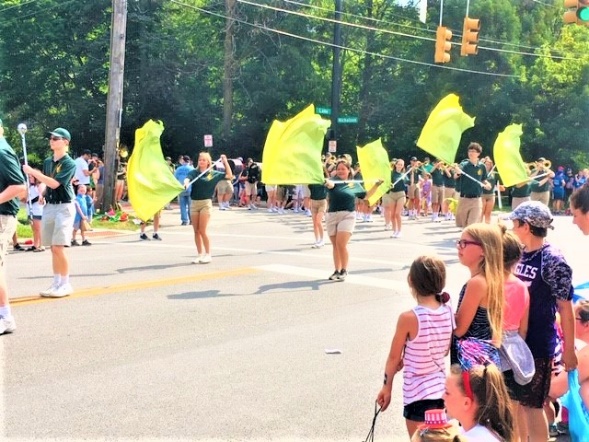 RM as in firm 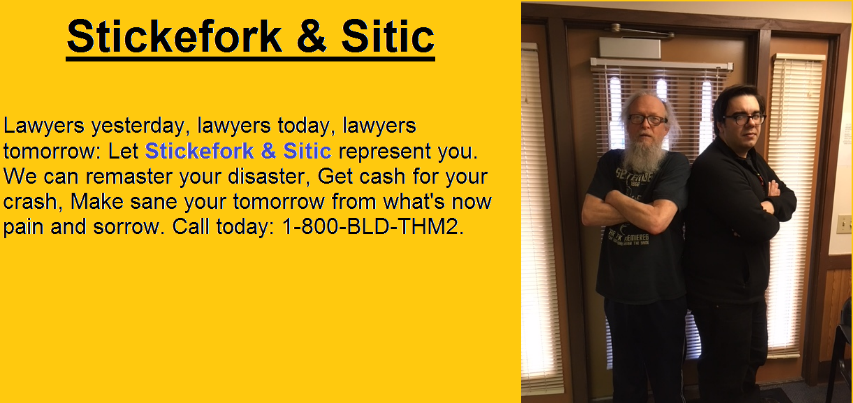 RM as in germ 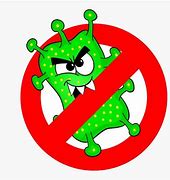 RM as in perm 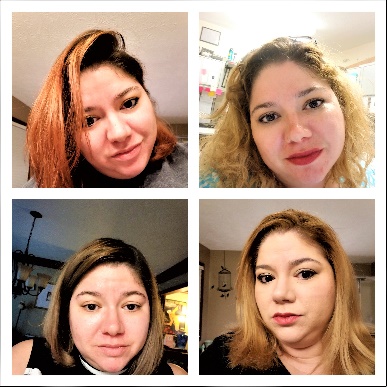 RM as in term 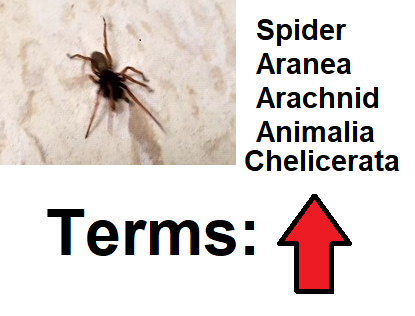 RM as in worm 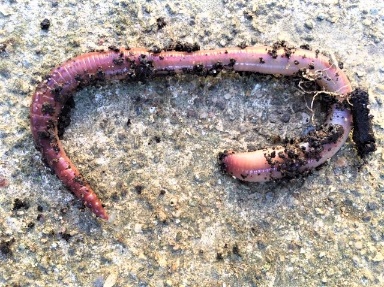 RN as in burn 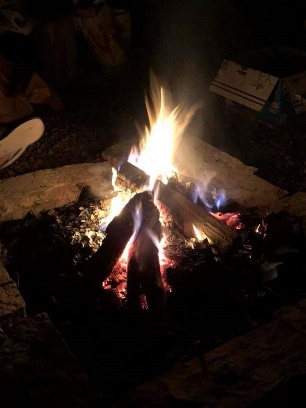 RN as in earn 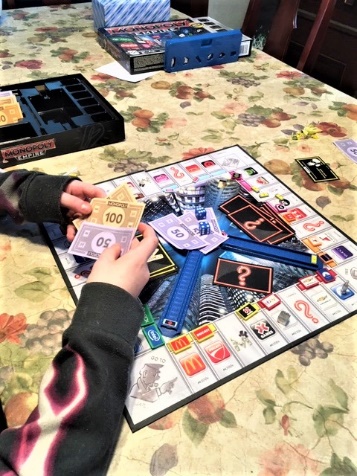 RN as in fern 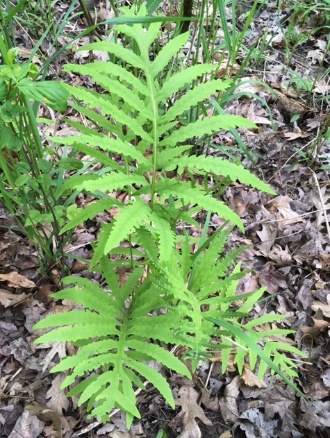 RN as in learn 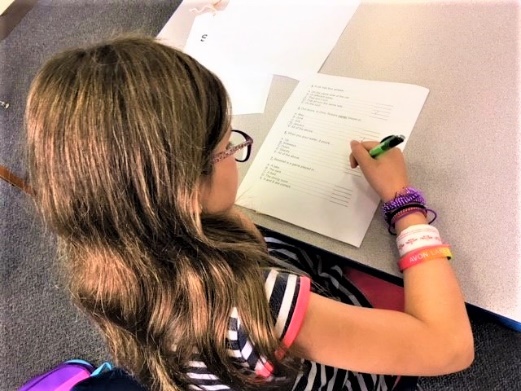 RN as in stern 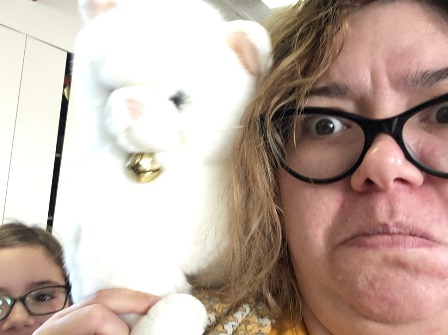 RN as in turn 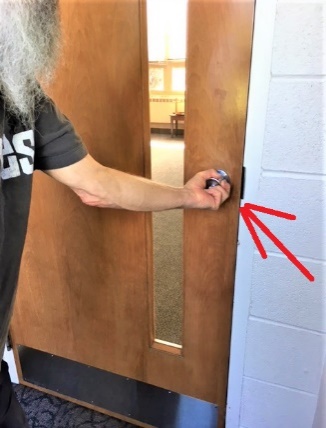 RN as in urn 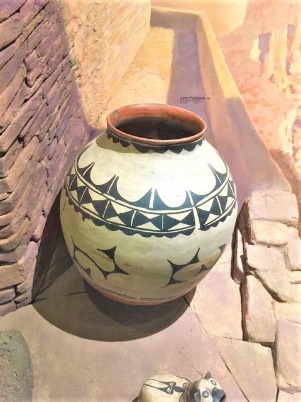 RN as in yearn 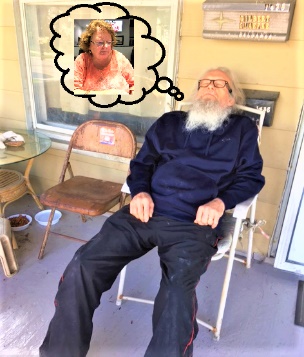 RSE as in curse 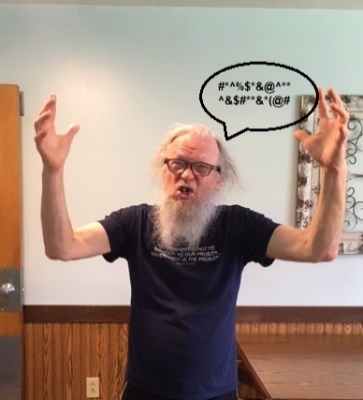 RSE as in nurse 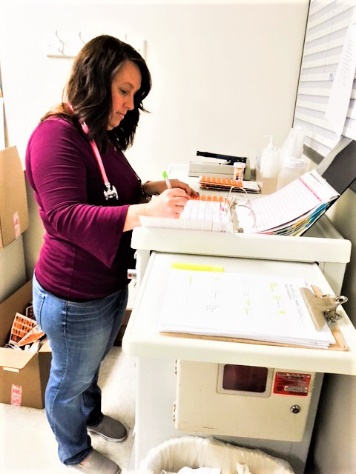 RSE as in purse 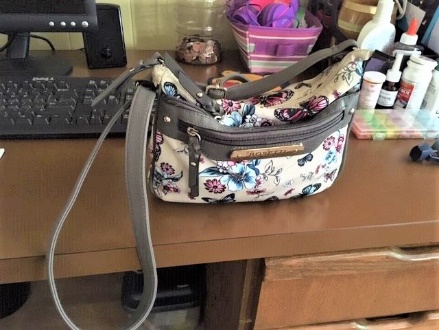 RSE as in verse 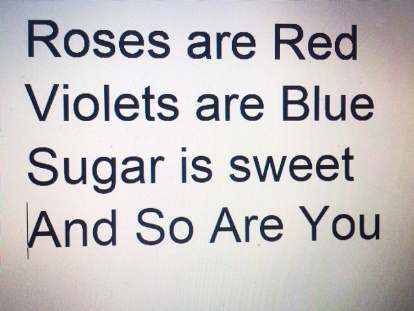 RSE as in worse 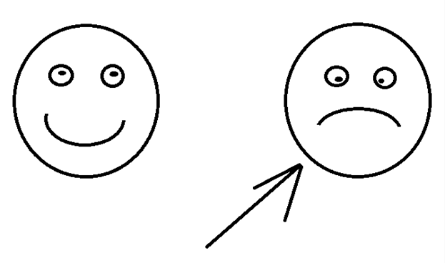 RT as in dirt 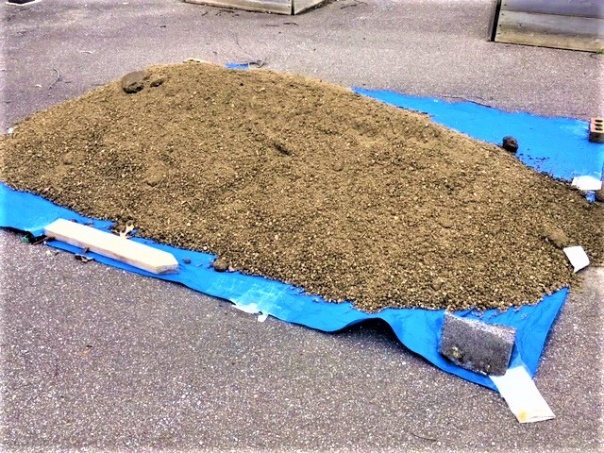 RT as in hurt 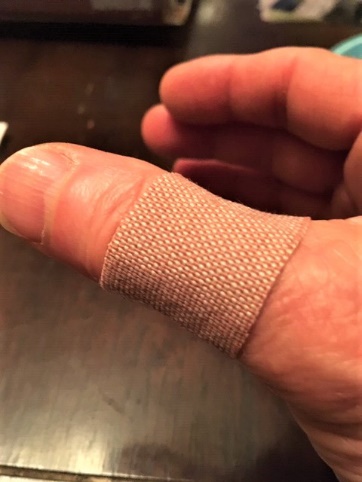 RT as in shirt 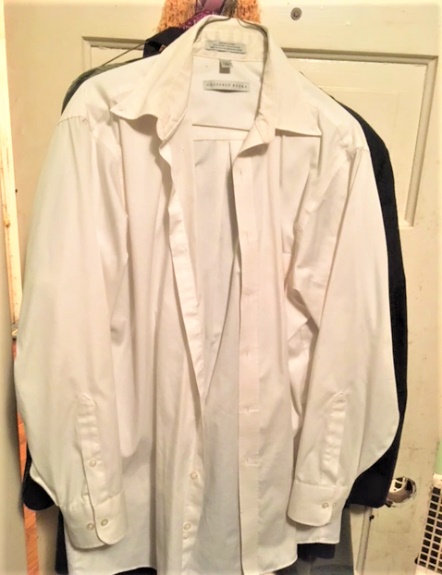 RT as in skirt 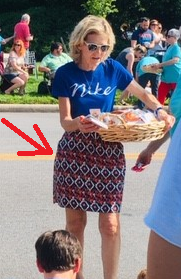 RT as in squirt 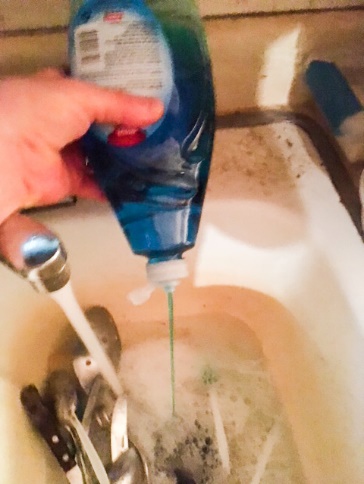 RTH as in birth 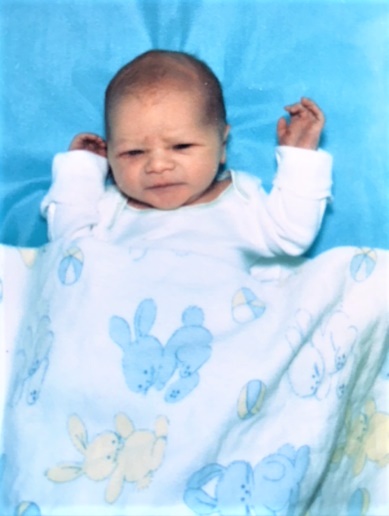 RTH as in earth 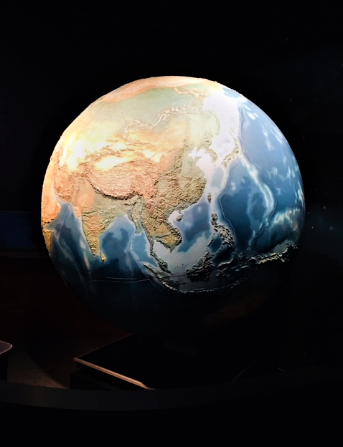 RTH as in mirth 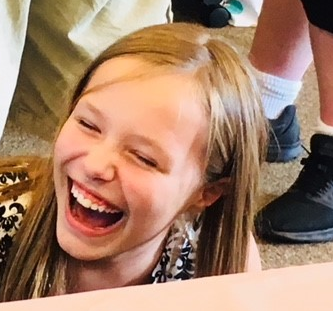 RTH as in worth 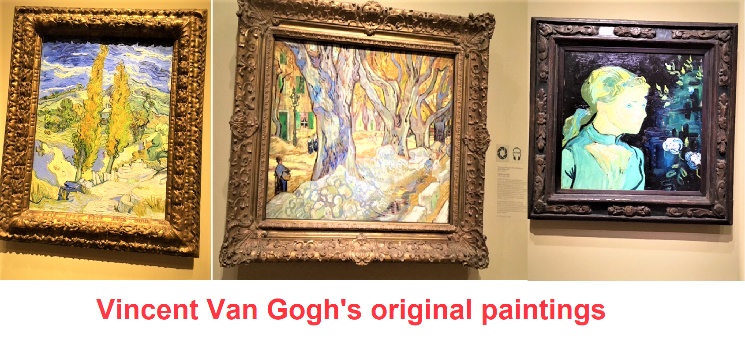 SS as in bless 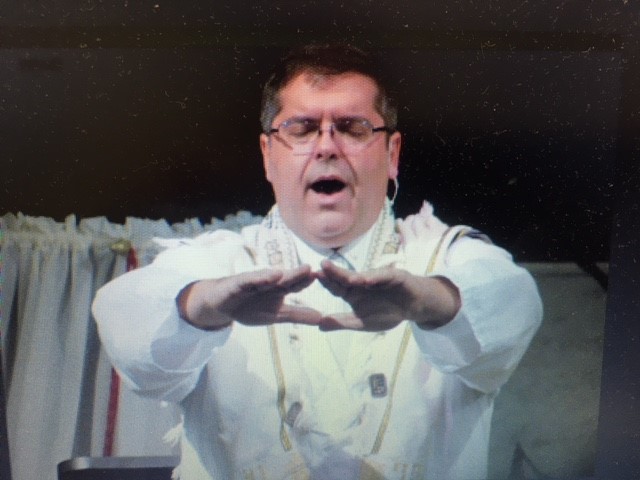 SS as in dress 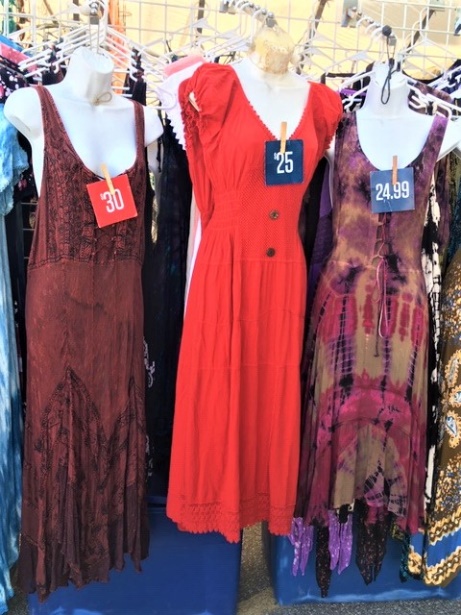 SS as in guess 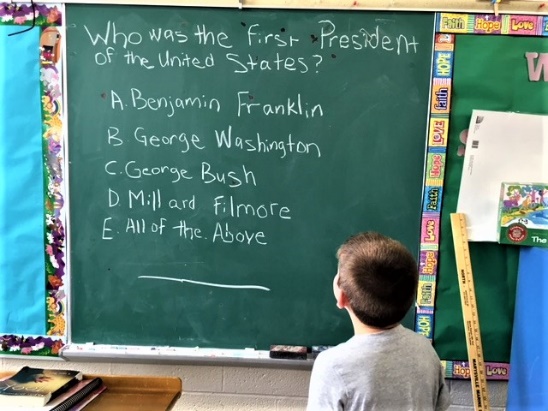 SS as in less 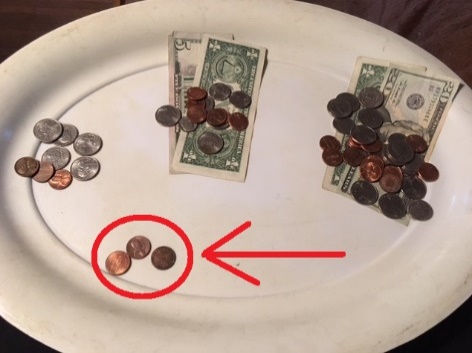 SS as in mess 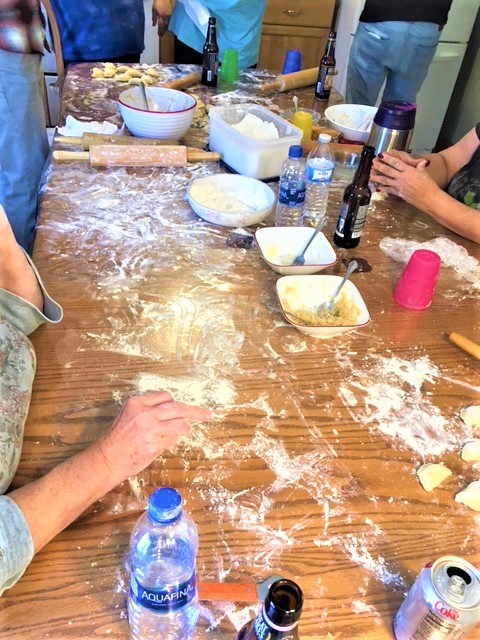 SS as in pressSS as in stress 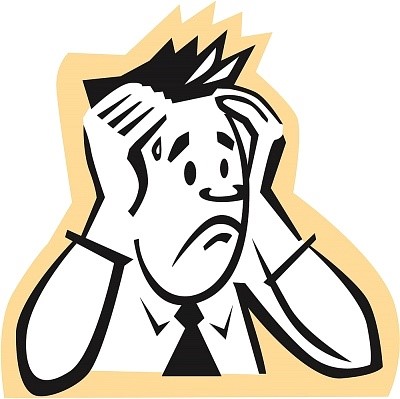 ST as in beast 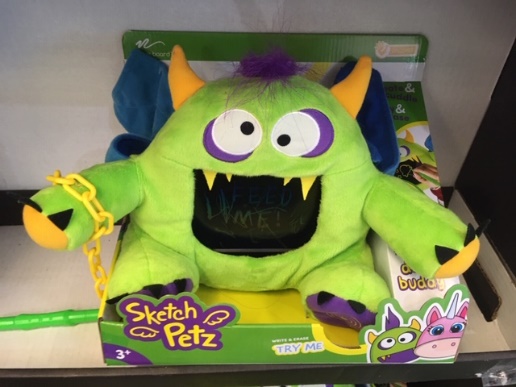 ST as in east 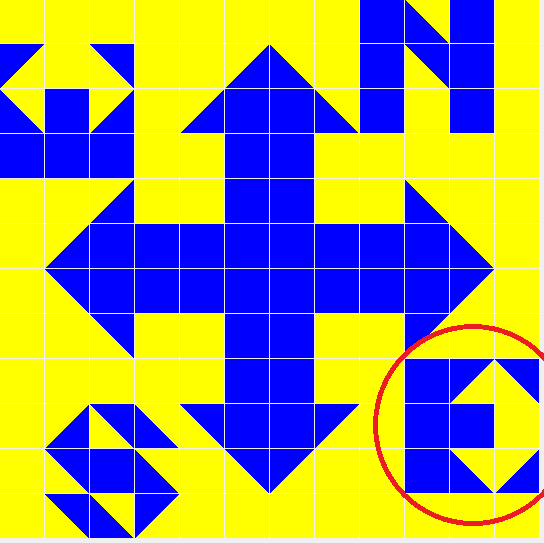 ST as in feast 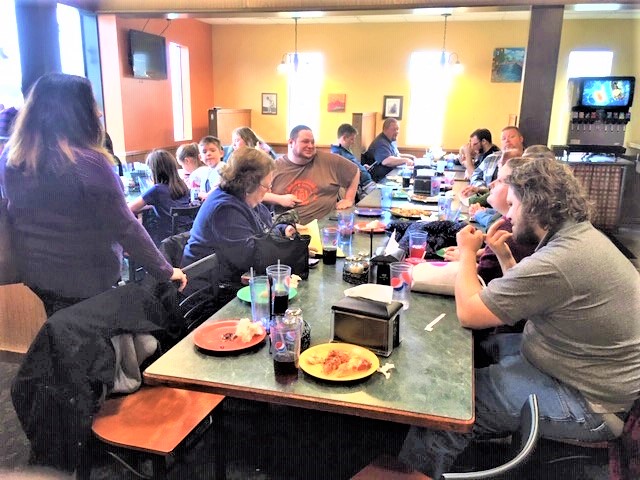 ST as in least 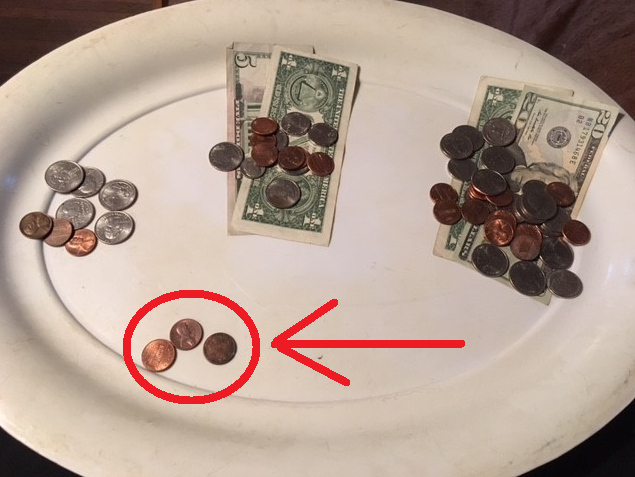 ST as in priest 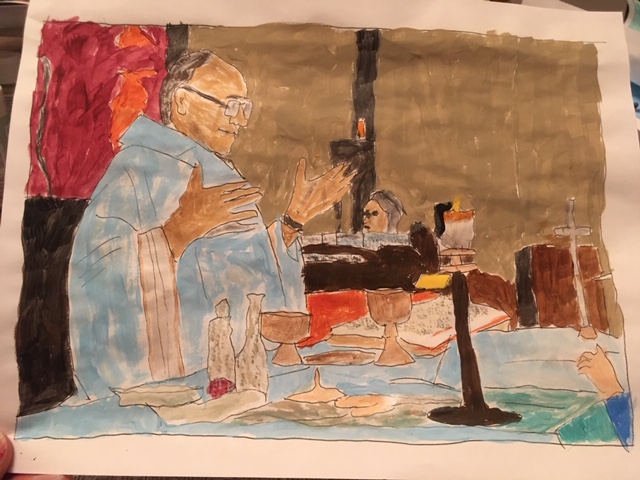 ST as in yeast 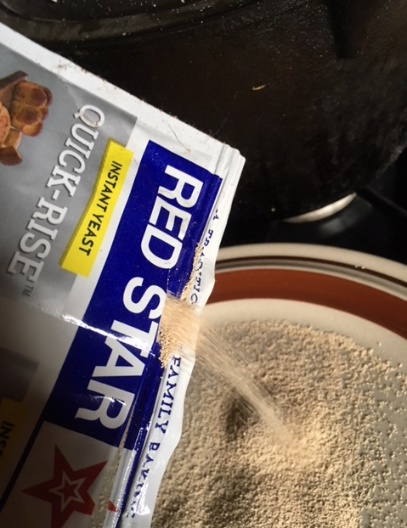 ST as in best 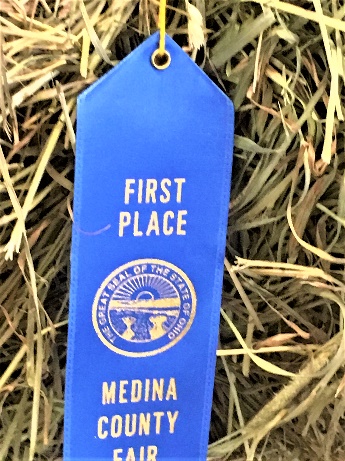 ST as in chest  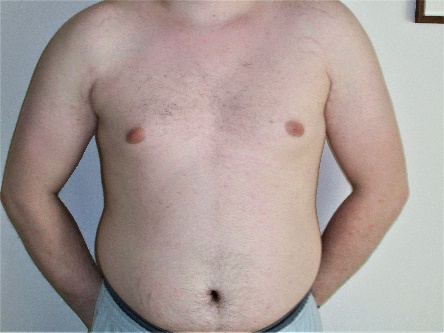 ST as in crest 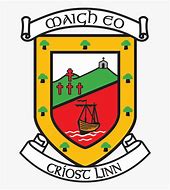 ST as in guest 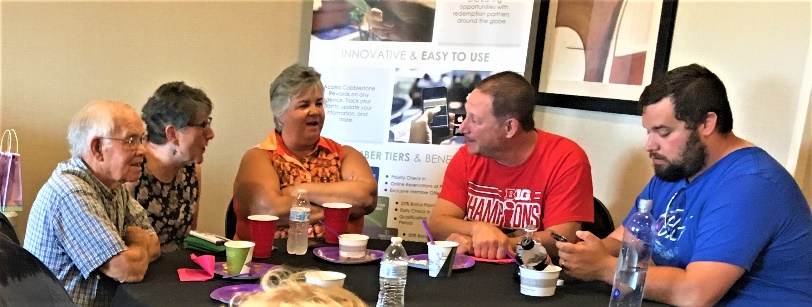 ST as in jest 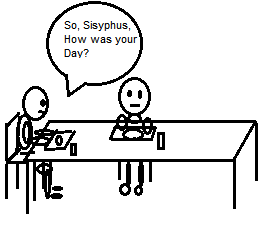 ST as in test 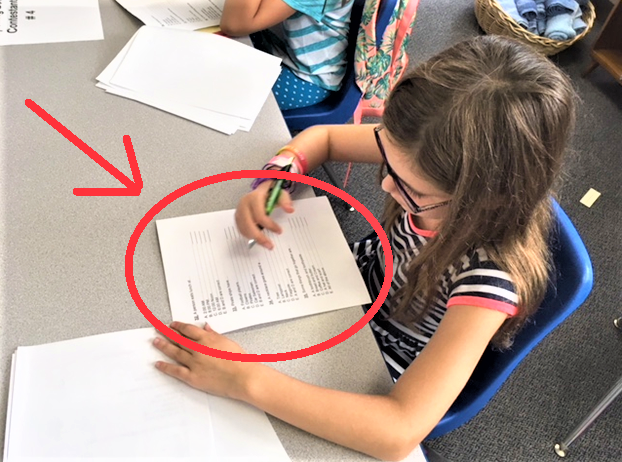 ST as in nest 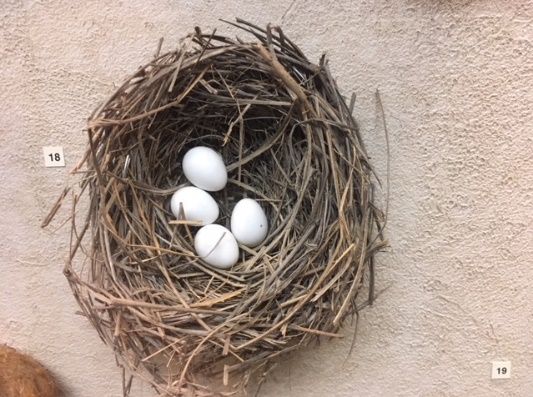 ST as in pest   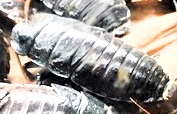 ST as in quest 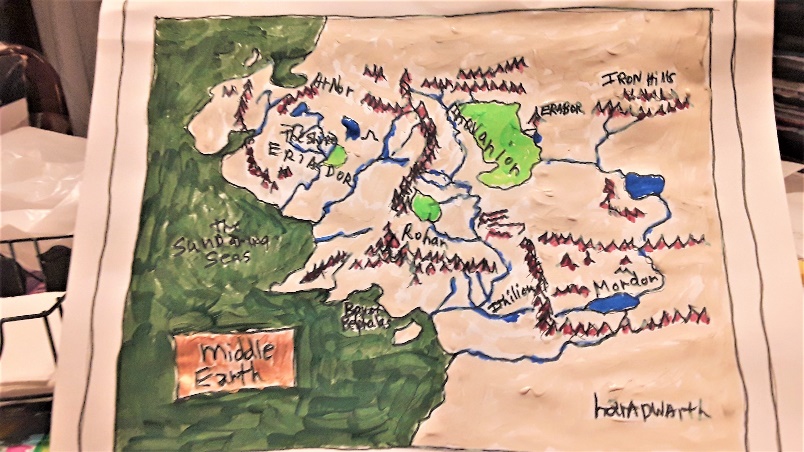 ST as in rest 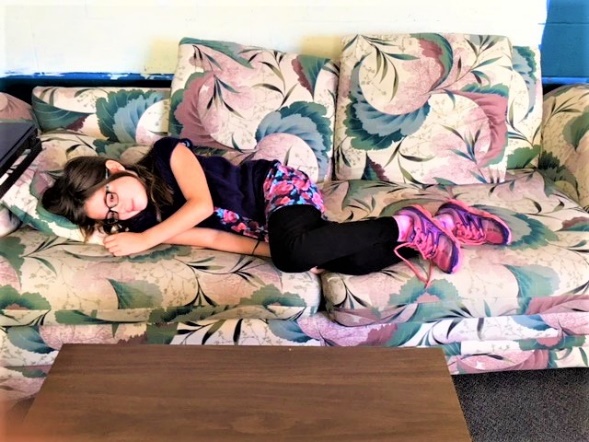 ST as in vest 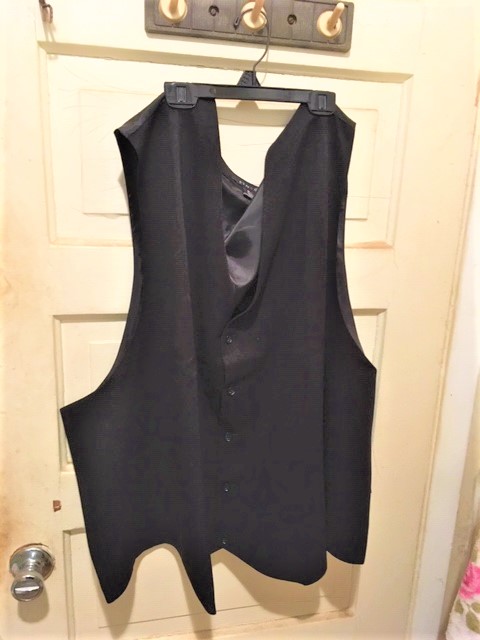 ST as in west 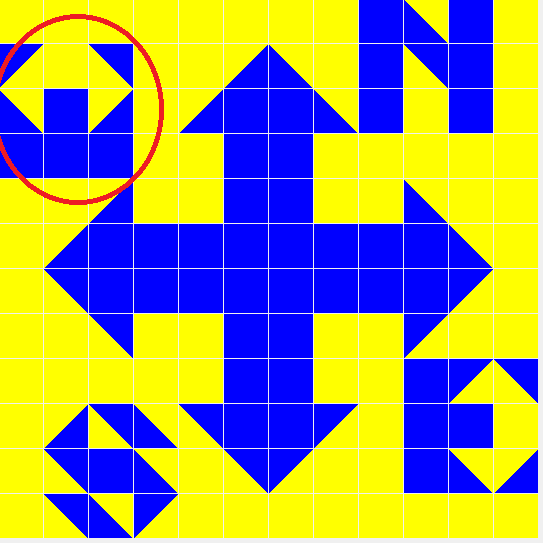 TH as in sheathTH as in teeth 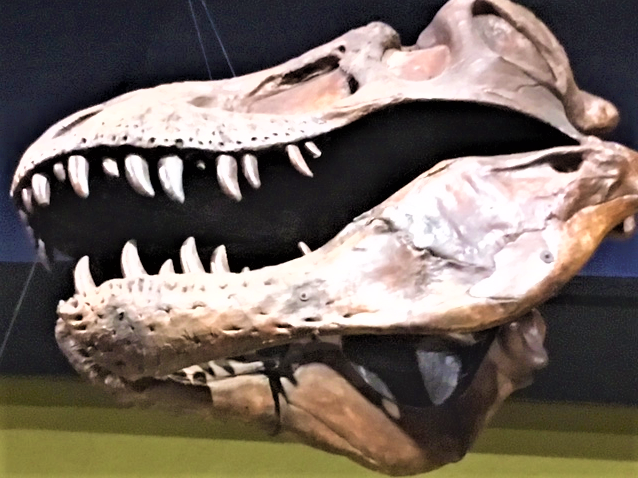 Th as in wreath 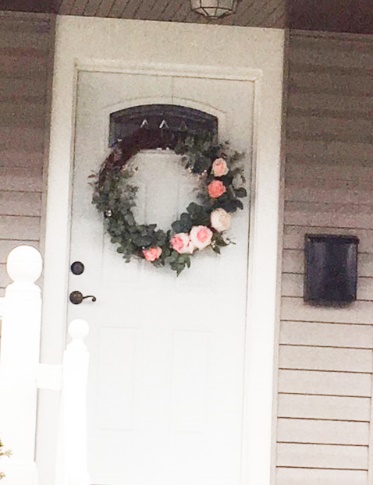 DGE as in bridge 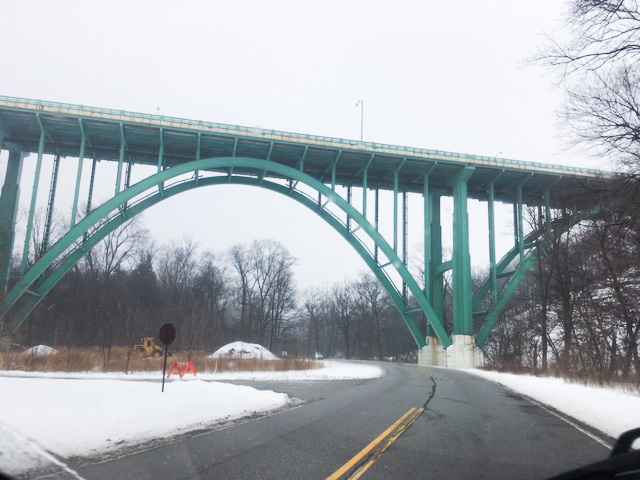 DGE as in fridge 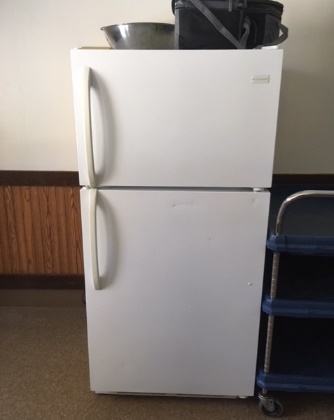 DGE as in midge 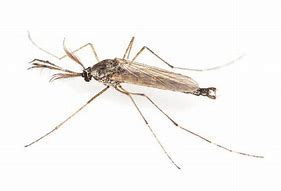 DGE as in ridge CK as in brick 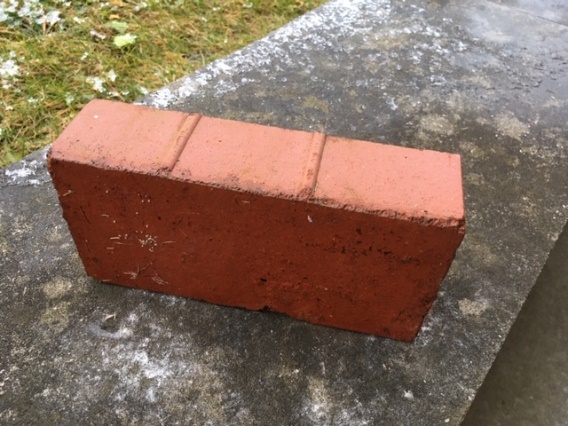 CK as in chick 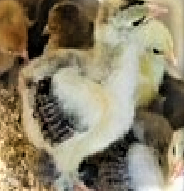 CK as in crick 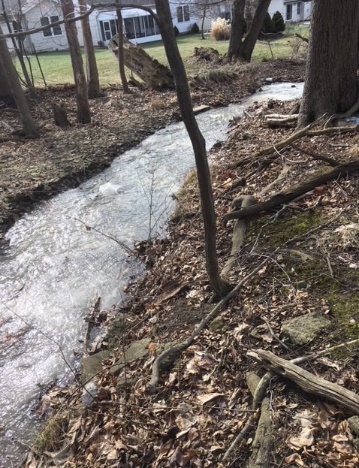 CK as in kick 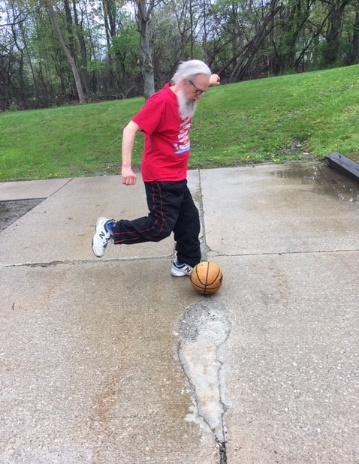 CK as in pick 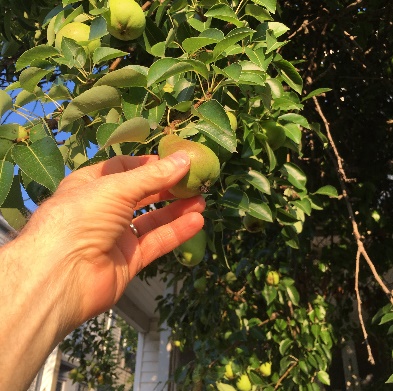 CK as in quick 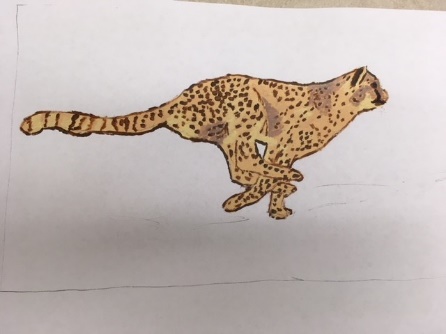 CK as in sick 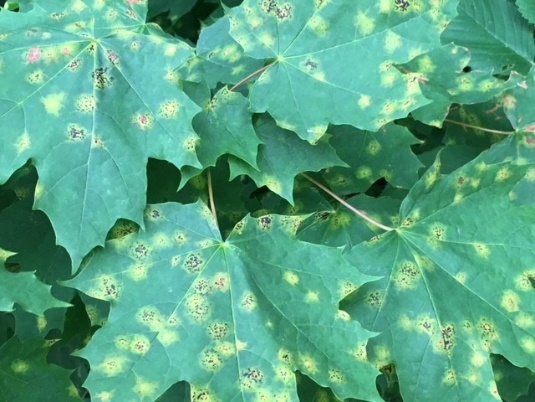 CK as in stick 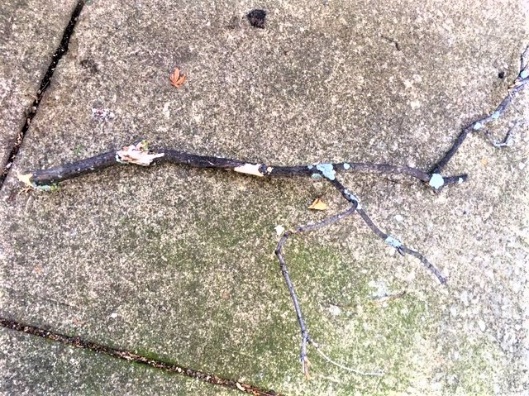 CK as in tick 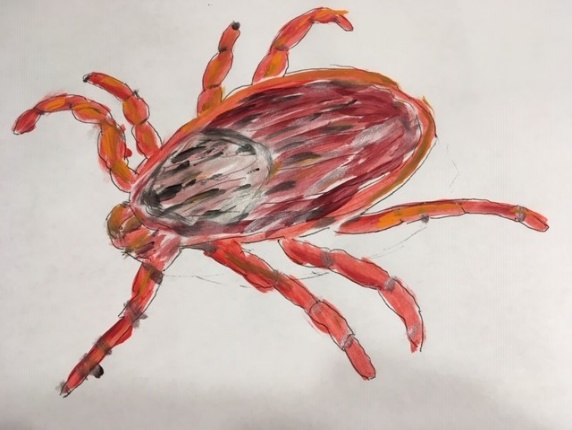 CK as in trick 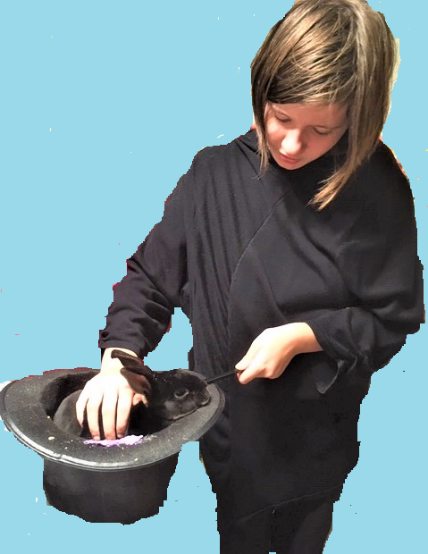 LL as in bill 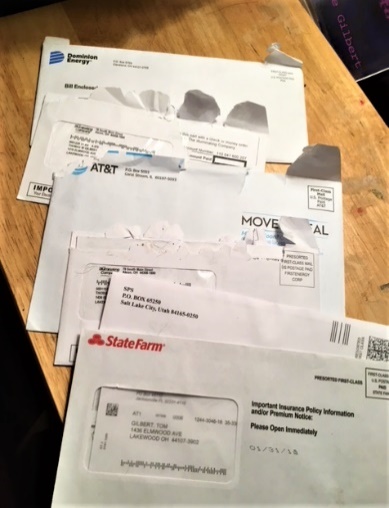 LL as in drill 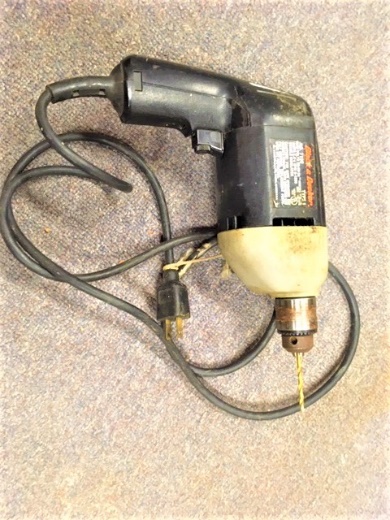 LL as in fill 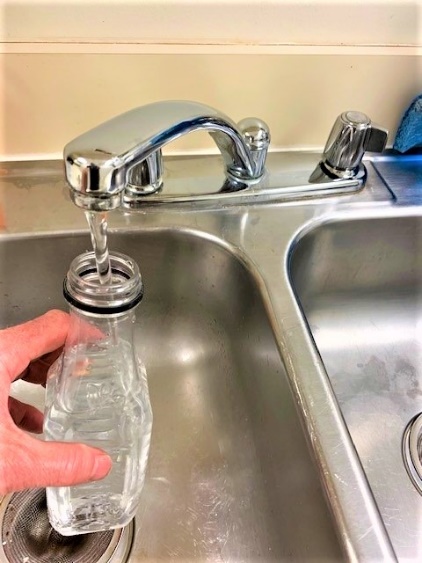 LL as in gill 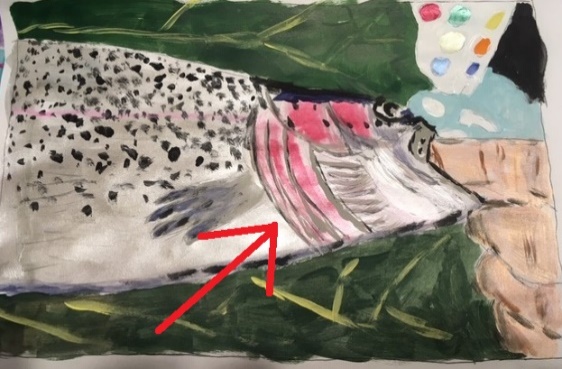 LL as in grill 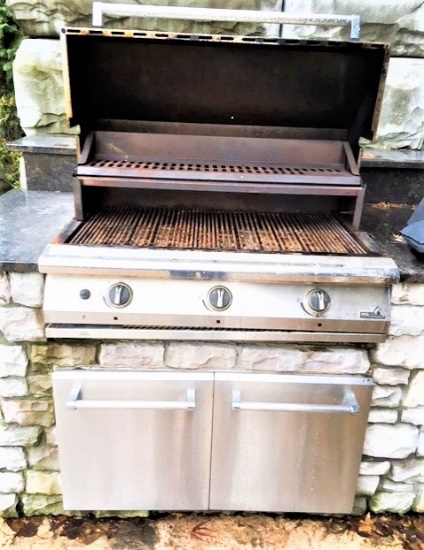 LL as in hill 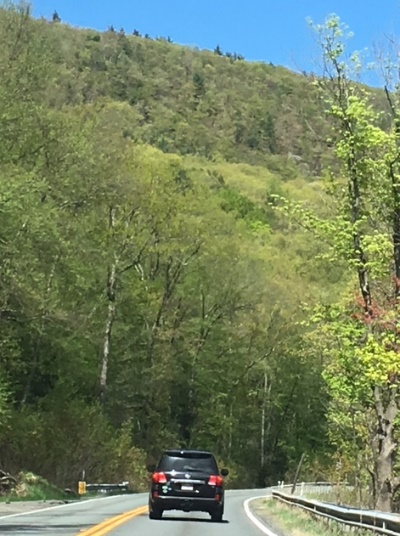 LL as in ill 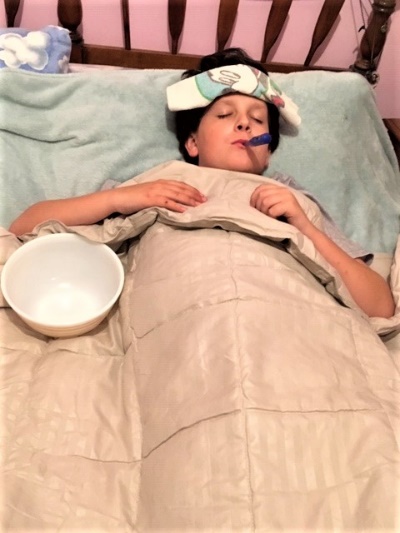 LL as in kill  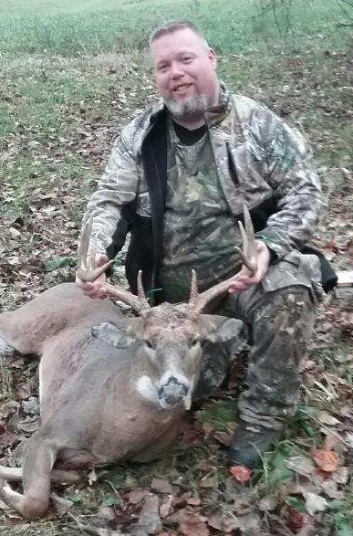 LL as in mill 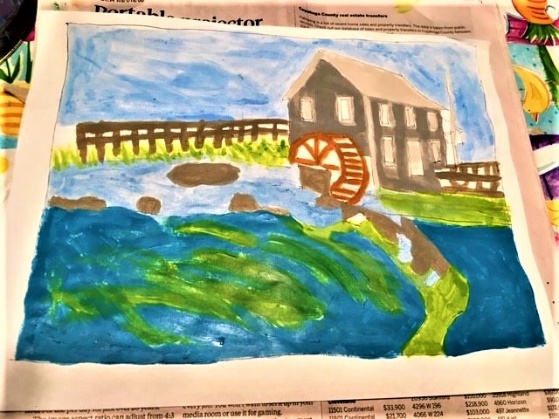 LL as in pill 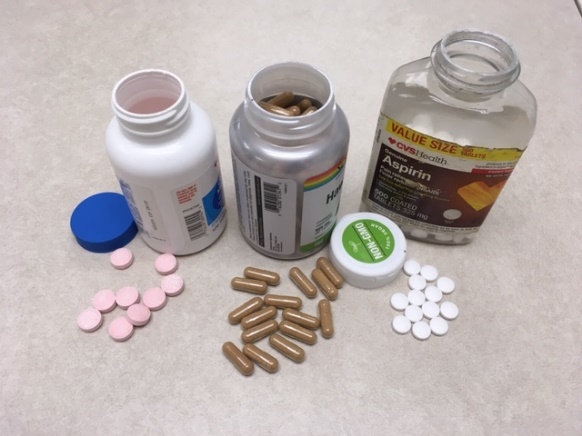 LL as in quill LL as in skill 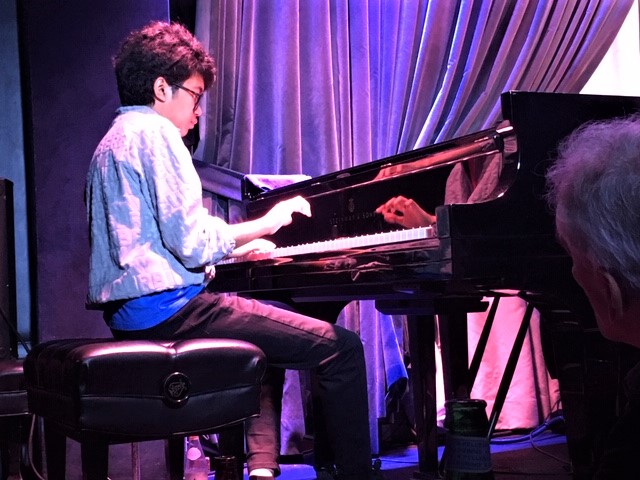 LL as in spill 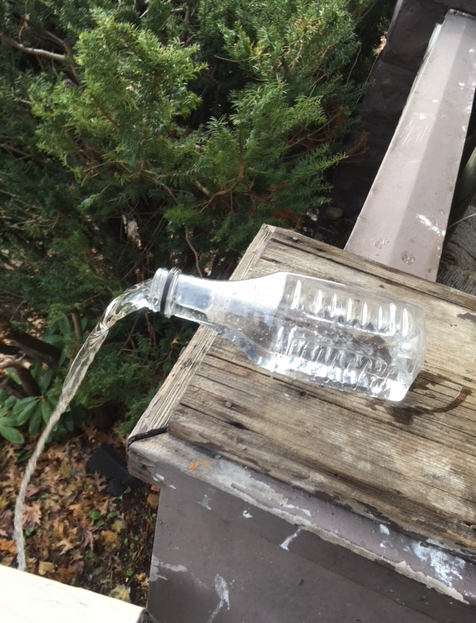 LL as in still 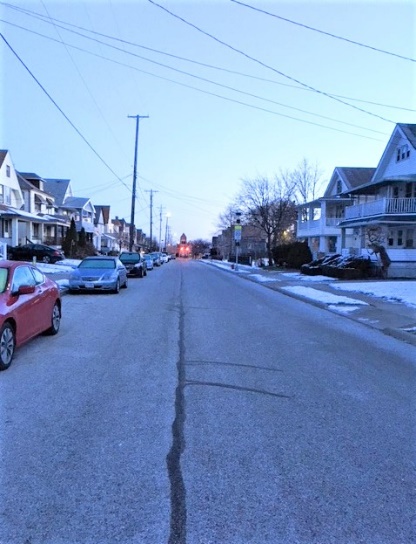 LL as in will 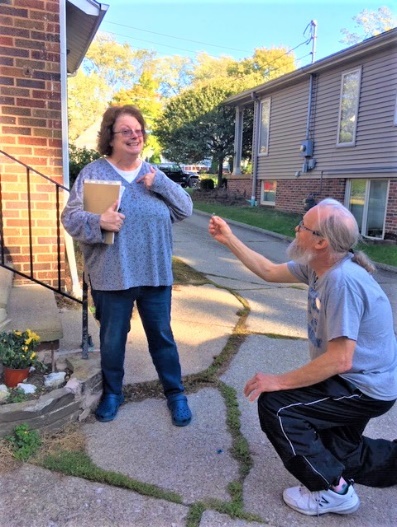 LD as in mild 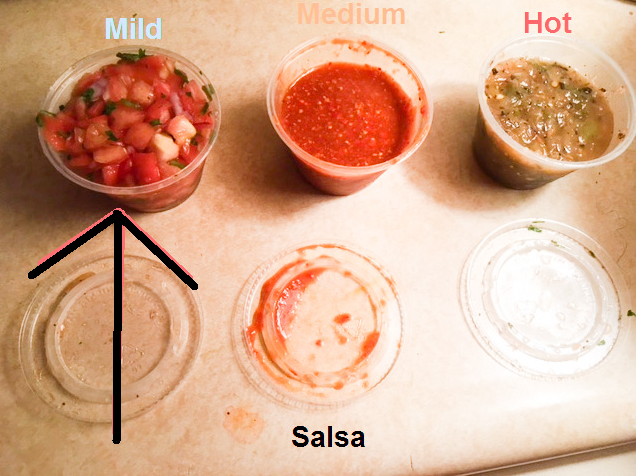 LD as in child 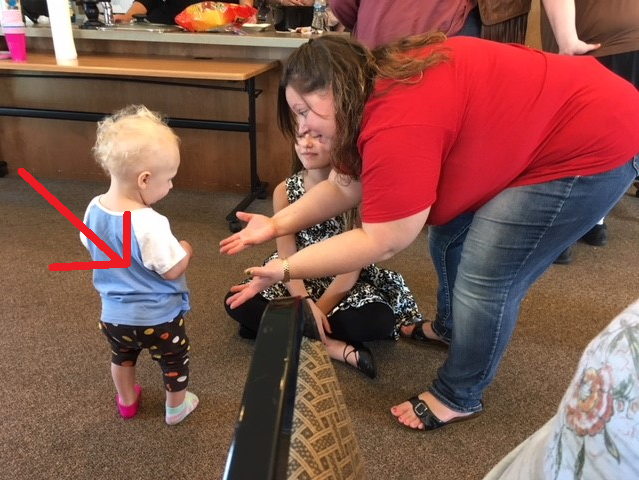 LD as in wild 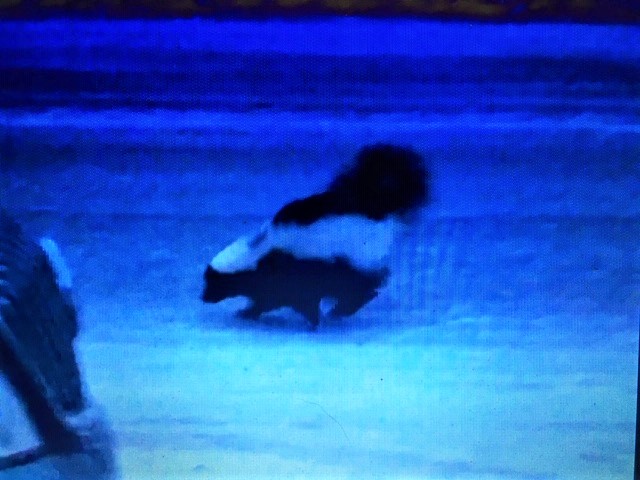 LT as in built 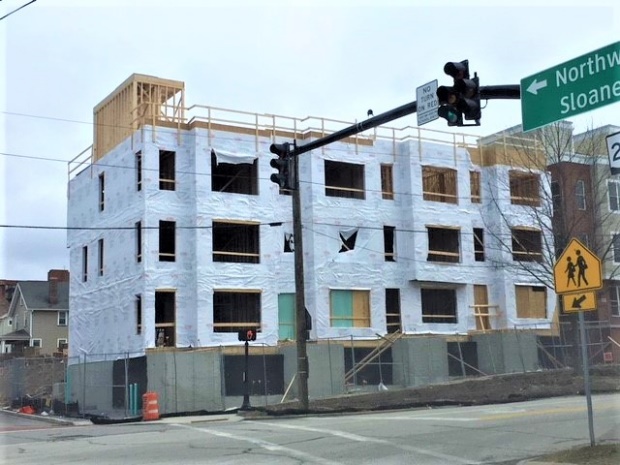 LT as in guilt 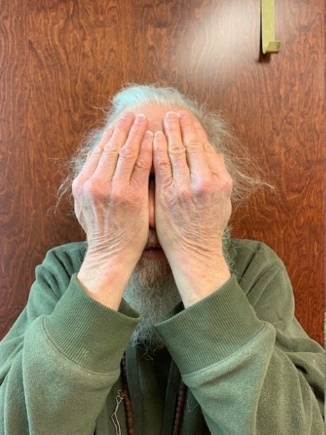 LT as in hilt 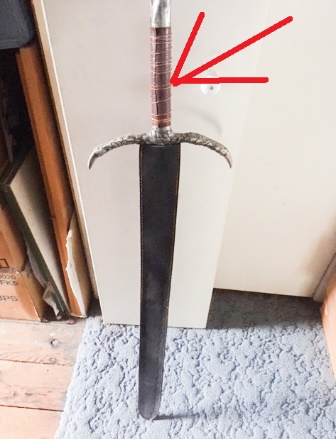 LT as in quilt 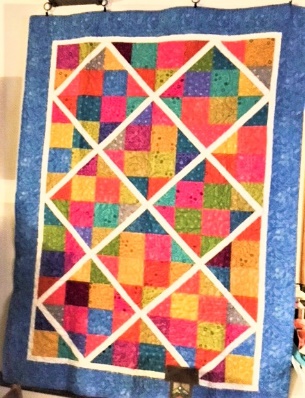 MP as in blimp 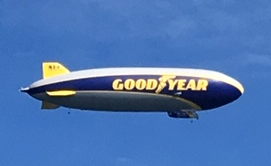 MP as in chimp  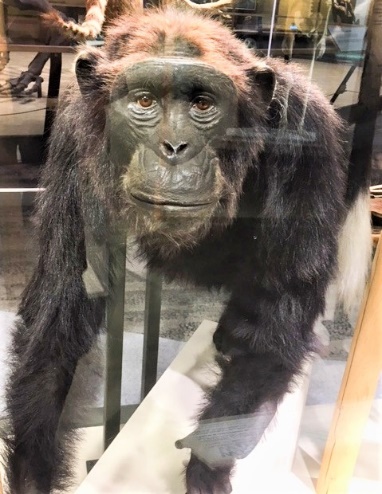 MP as in Shrimp 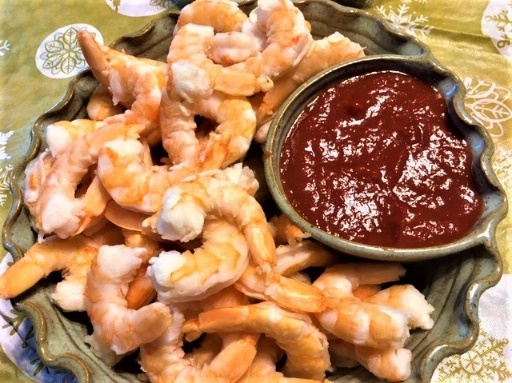 NCH as in finch 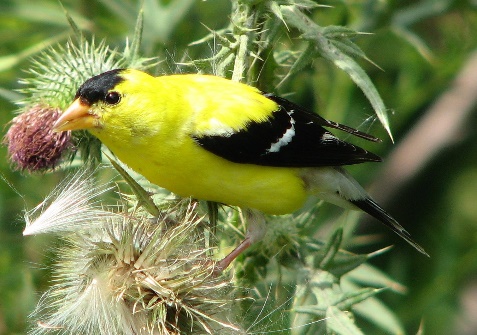 NCH as in Grinch 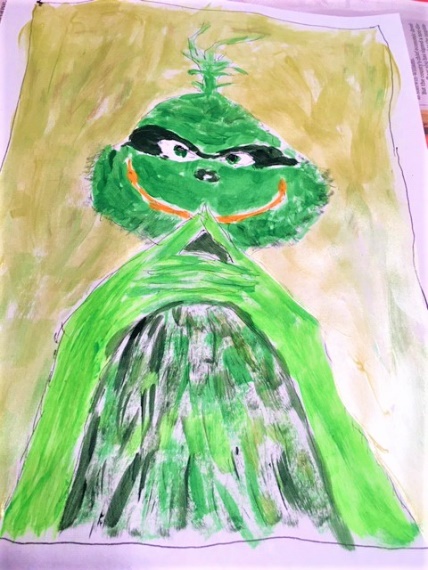 NCH as in inch 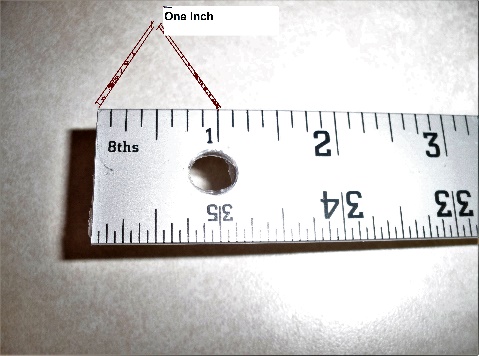 NCH as in pinch 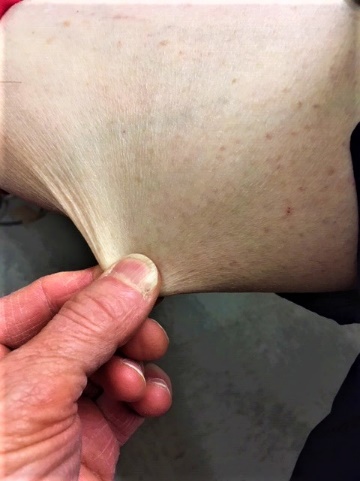 ND as in blind 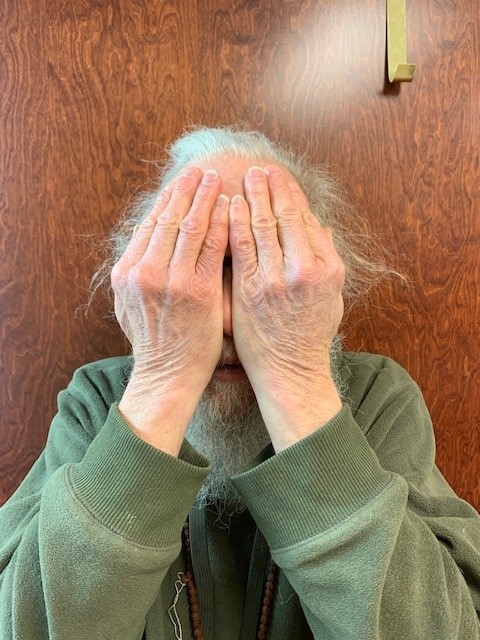 ND as in find 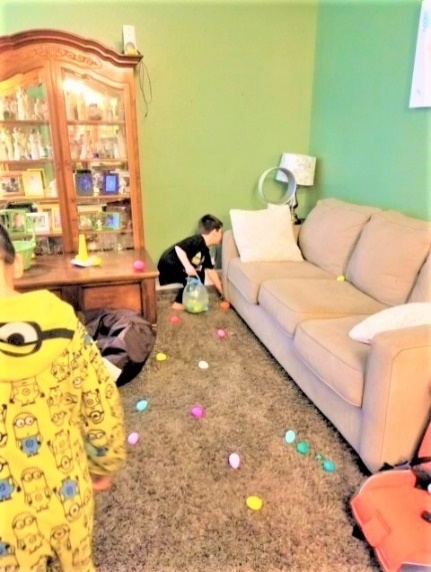 ND as in kind 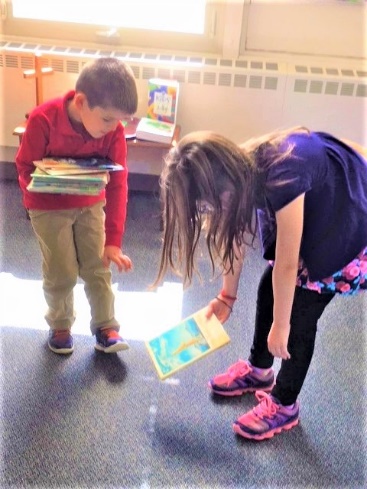 ND as in mind 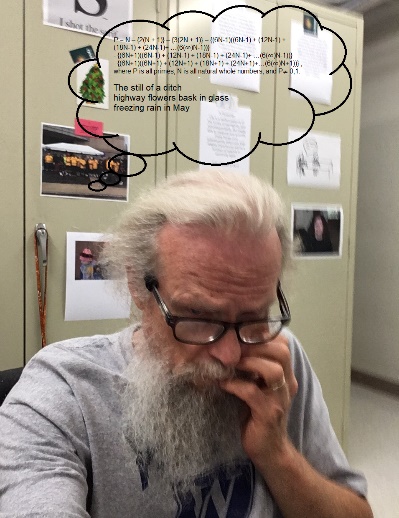 ND as in wind 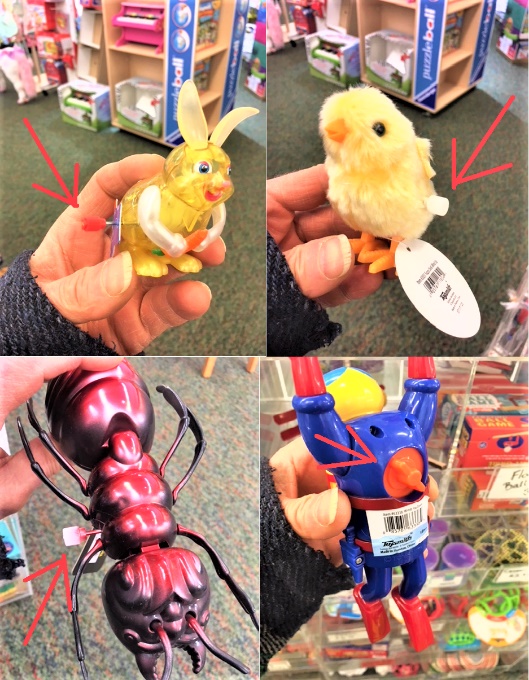 NG as in bring 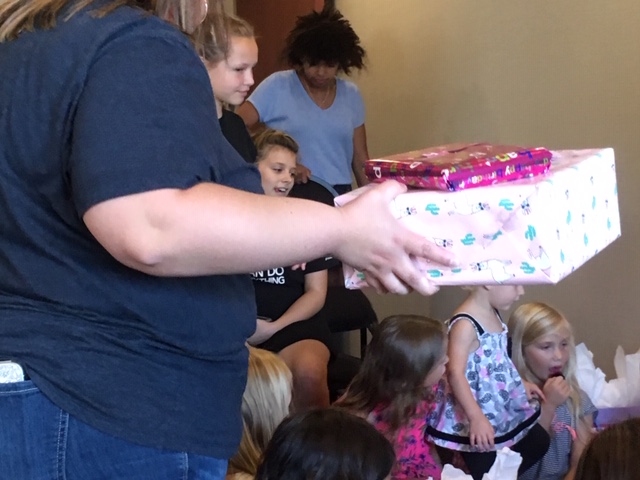 NG as in king 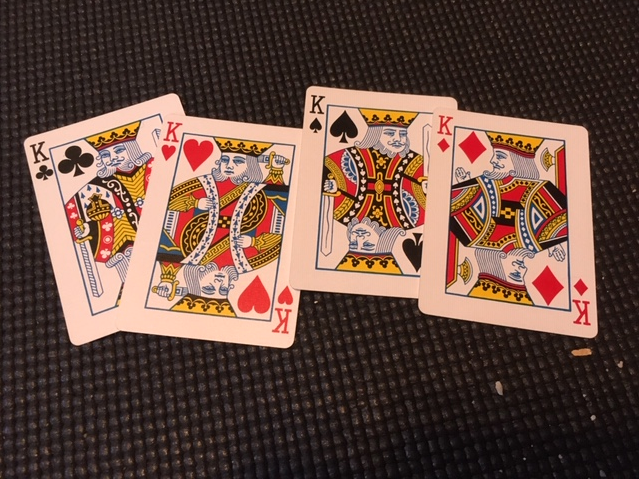 NG as in ring 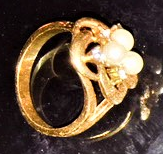 NG as in sing 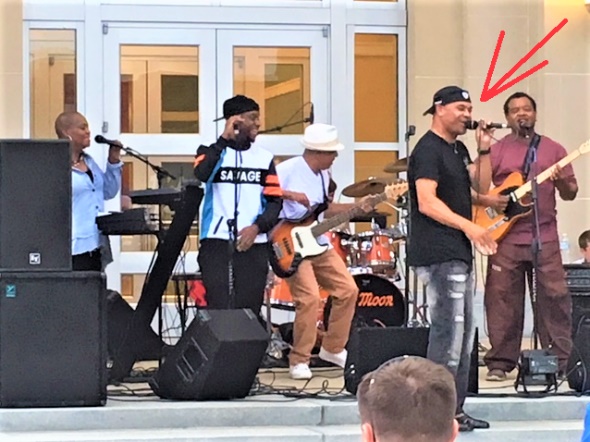 NG as in sling 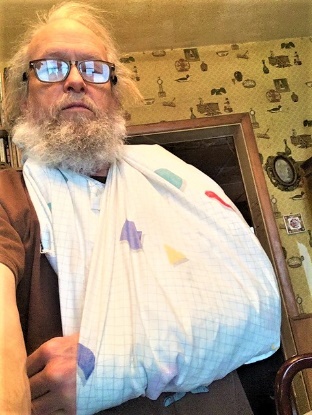 NG as in spring 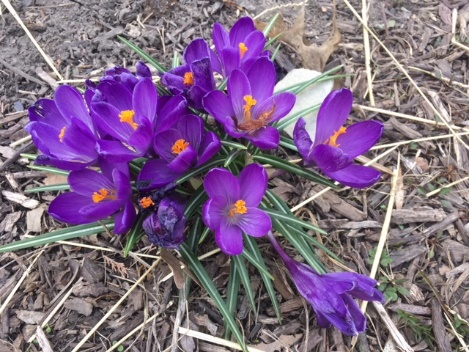 NG as in string 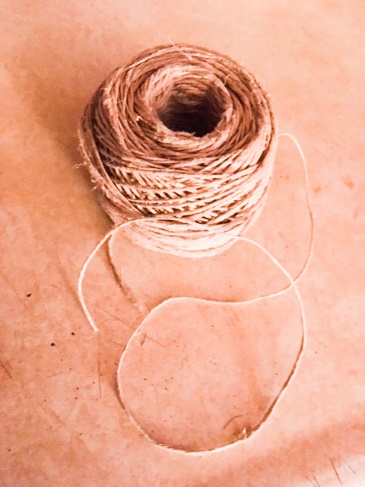 NG as in swing 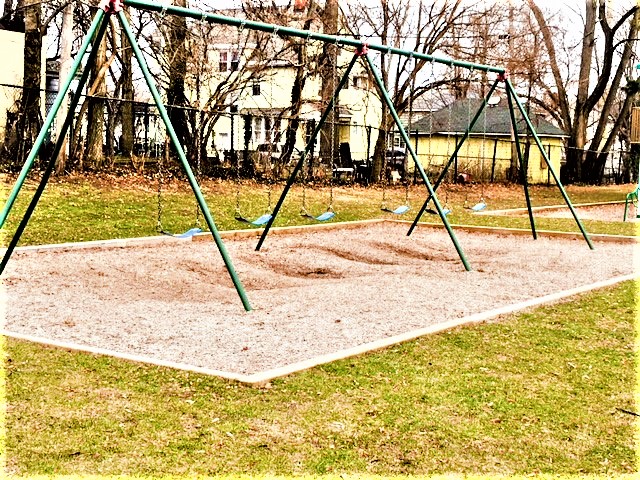 NG as in thing 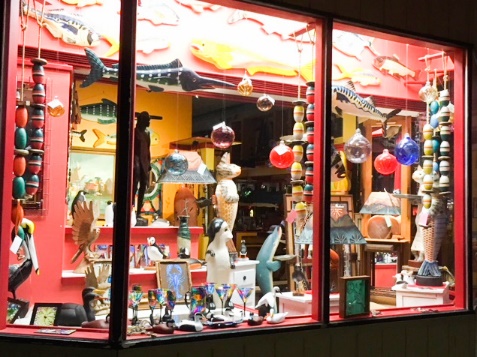 NG as in wing 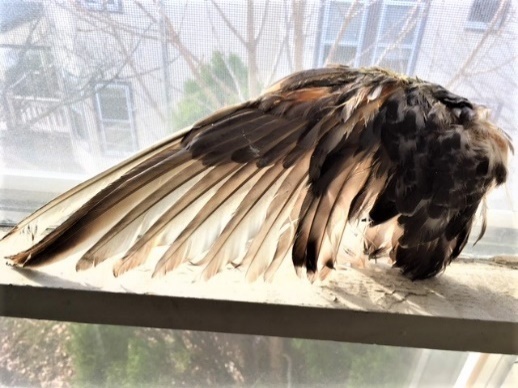 NG as in wring 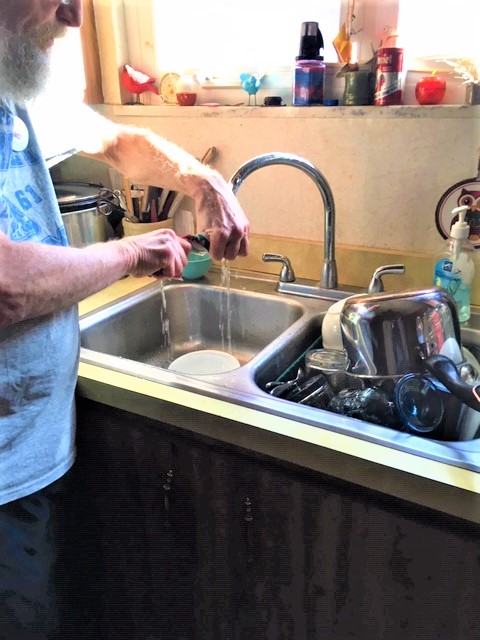 NK as in blink 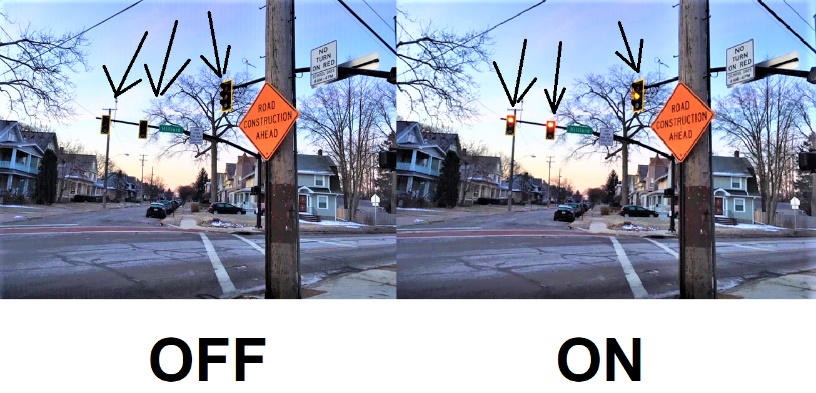 NK as in brink 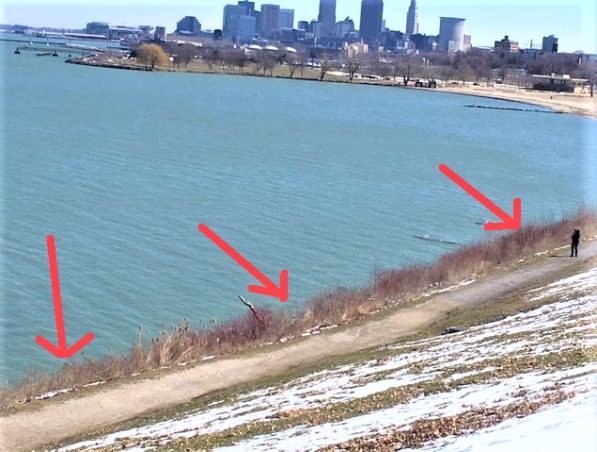 NK as in drink 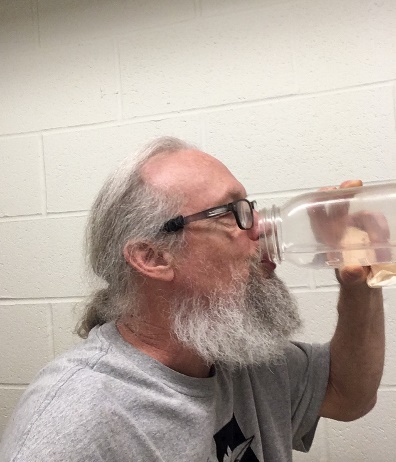 NK as in ink 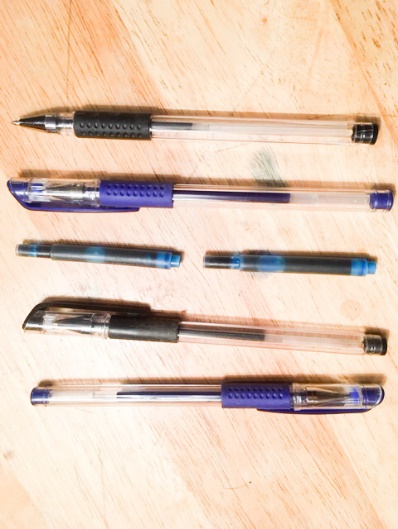 NK as in link 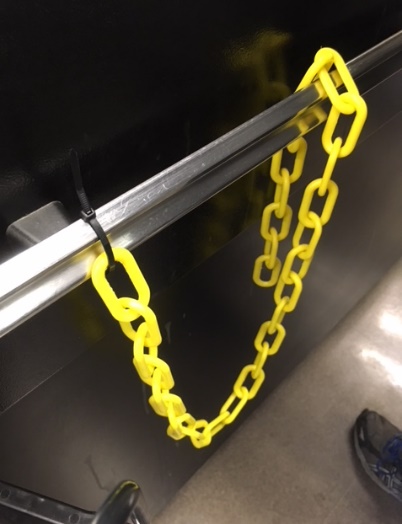 NK as in mink 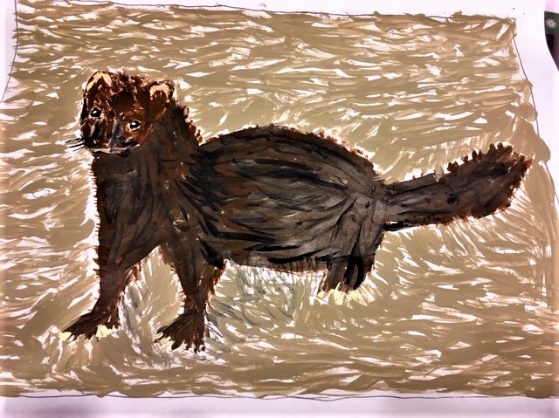 NK as in pink 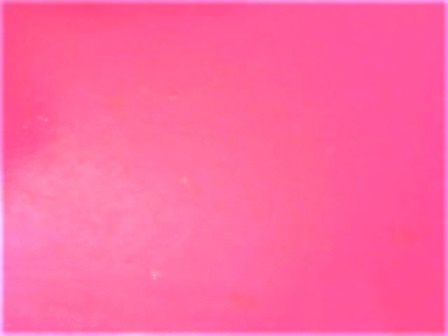 NK as in rink 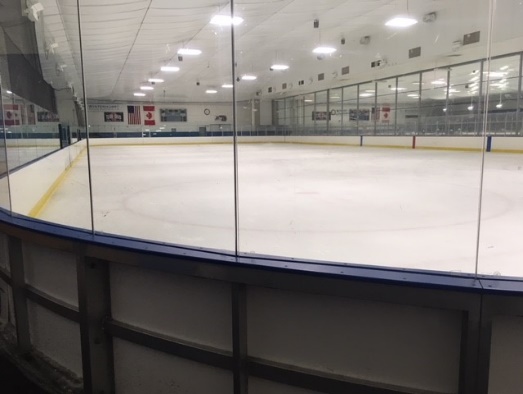 NK as in sink 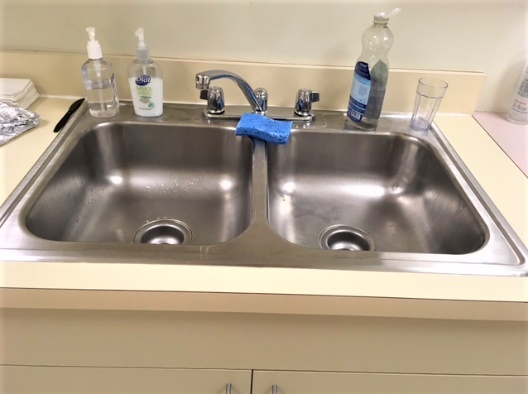 NK as in think 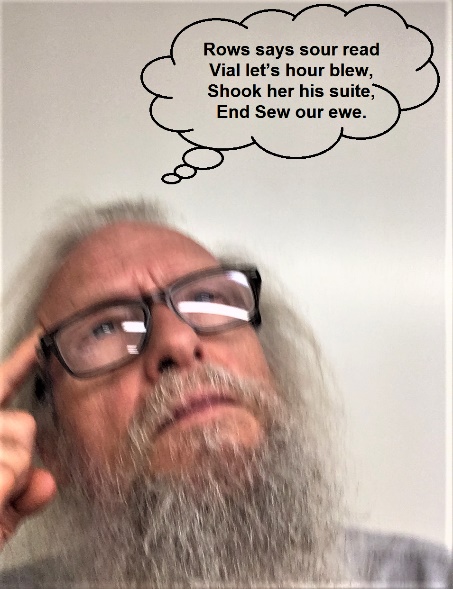 NK as in wink 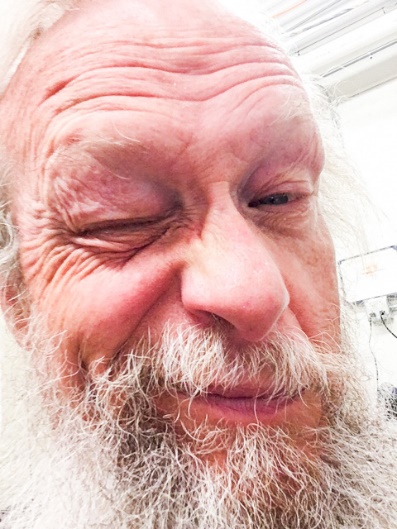 NK as in zinc 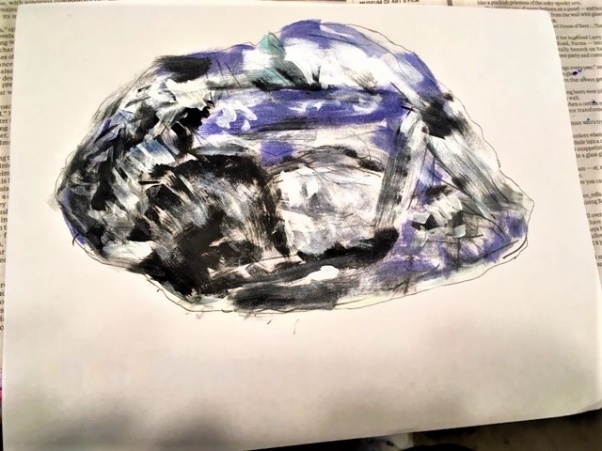 NT as in flint 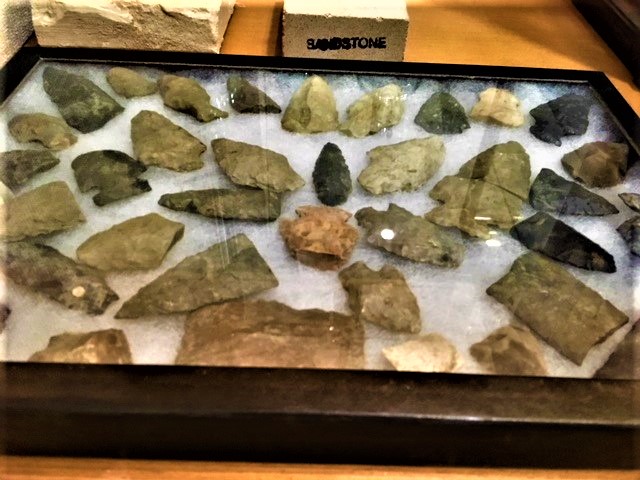 NT as in mint 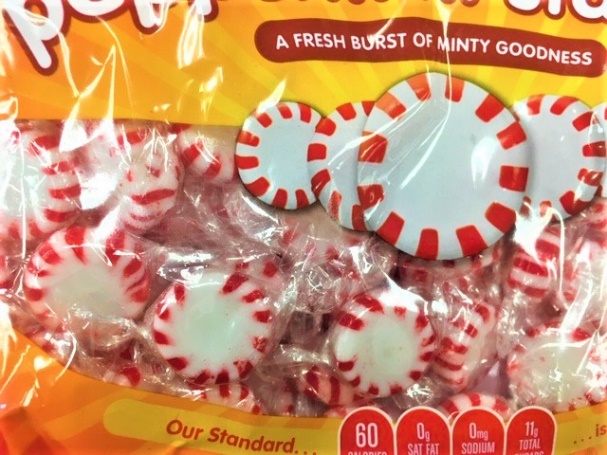 NT as in print 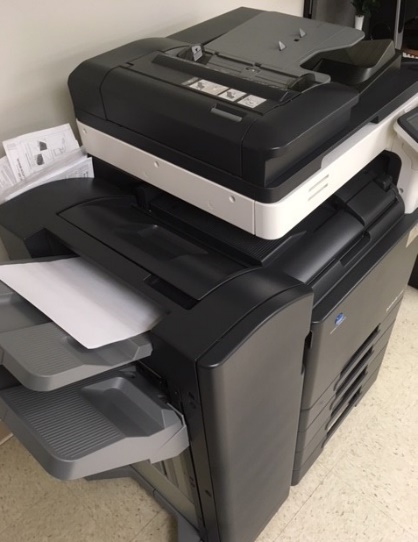 SH as in dish 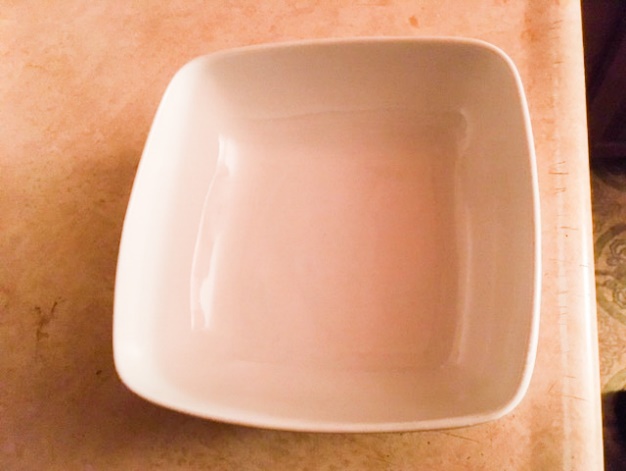 SH as in fish 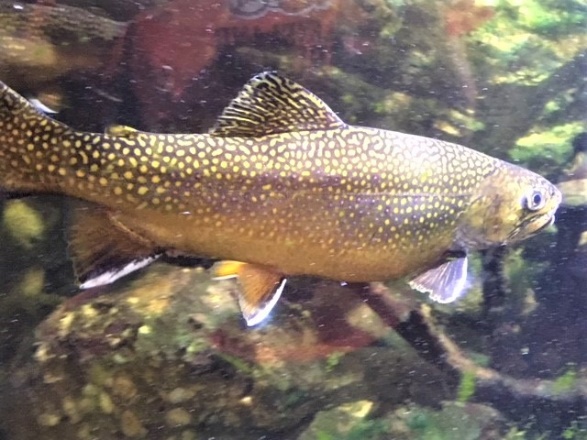 SH as in wish 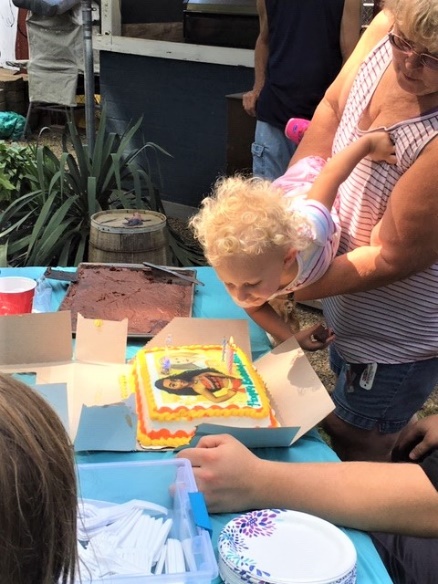 ST as in fist    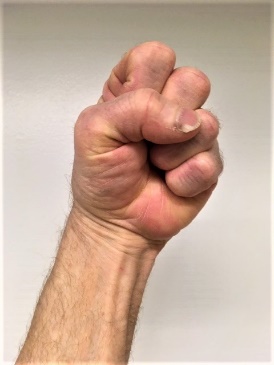 ST as in list     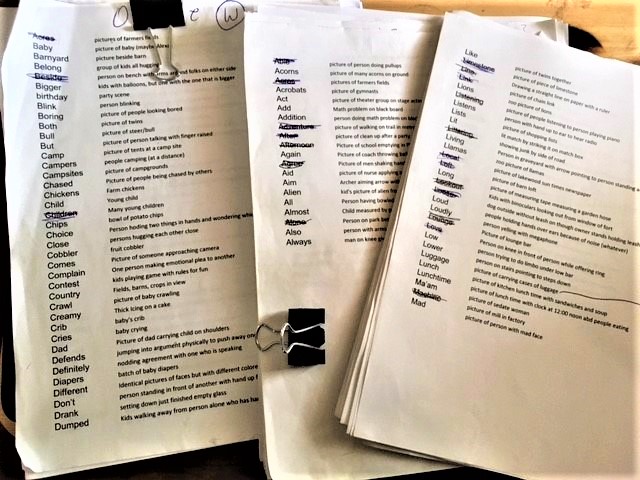 ST as in mist   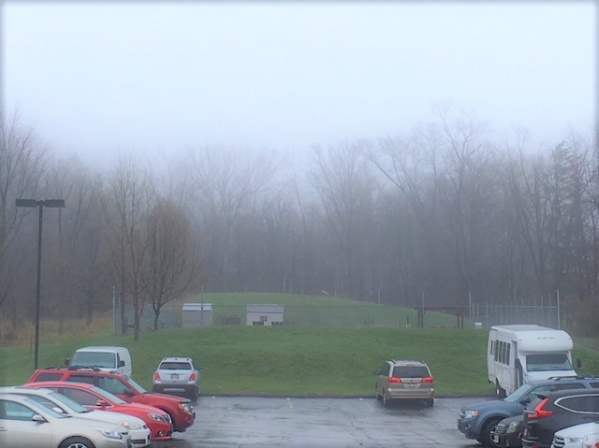 ST as in wrist    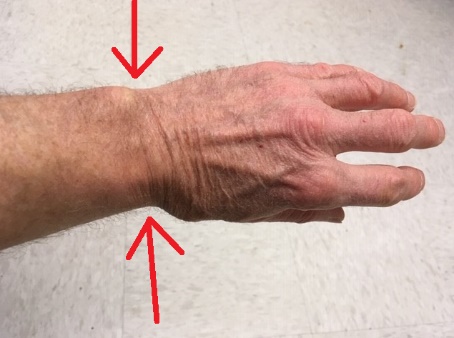 GHT as in bright     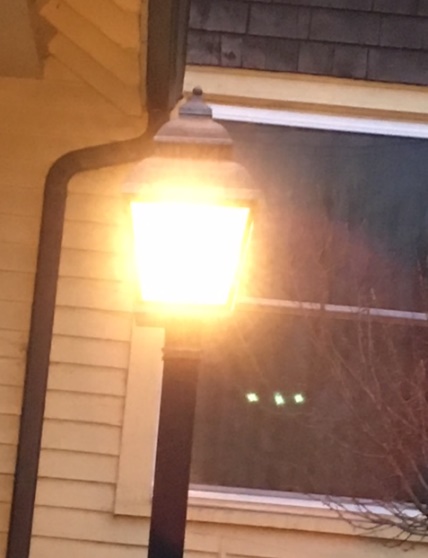 GHT as in fight    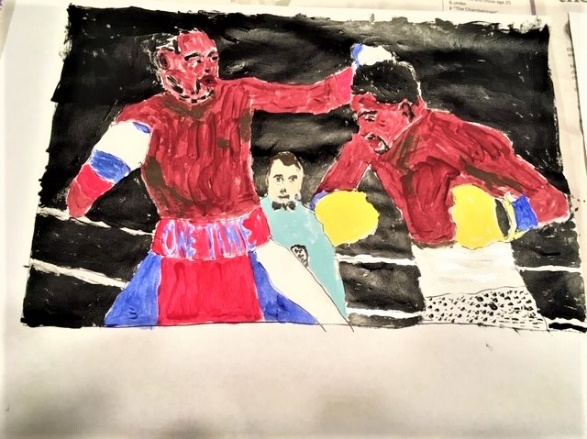 GHT as in flight    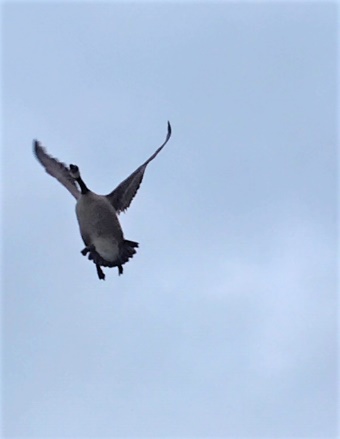 GHT as in fright    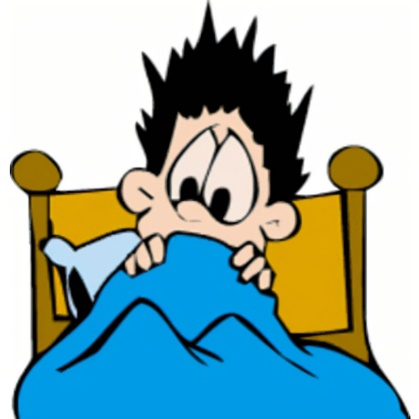 GHT as in knight    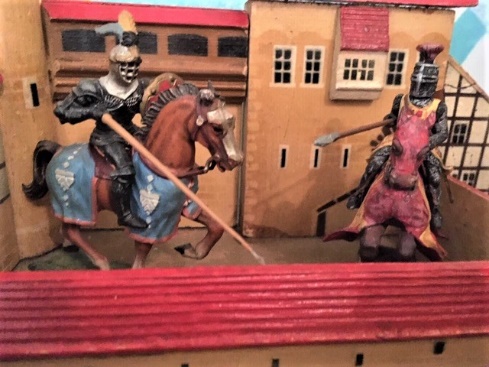 GHT as in light    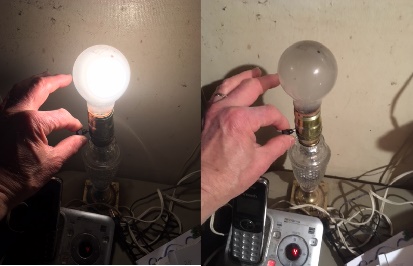 GHT as in night    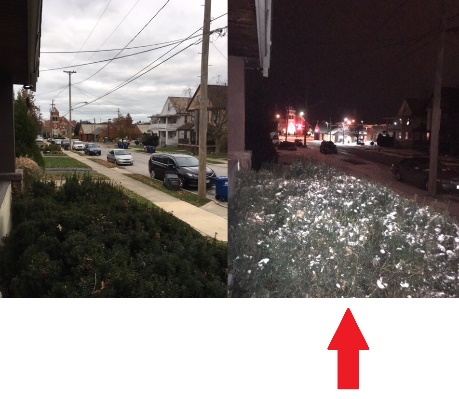 GHT as in right       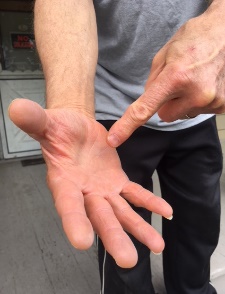 GHT as in sight 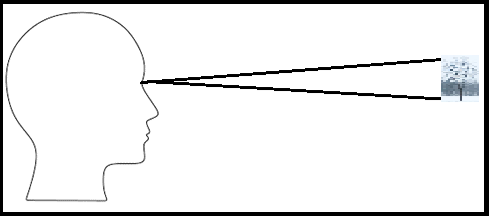 TCH as in ditch   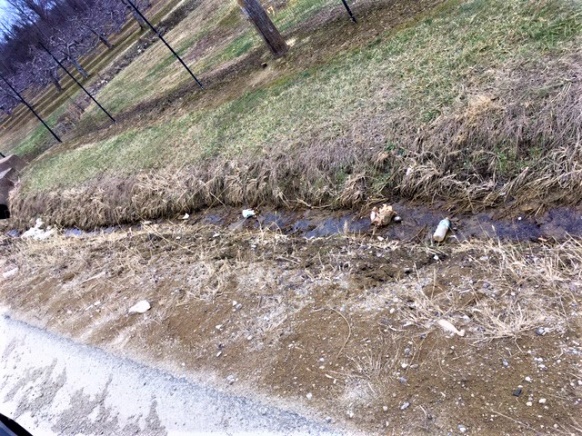 TCH as in itch 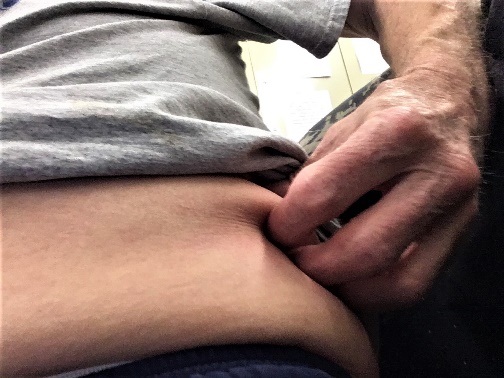 TCH as in pitch 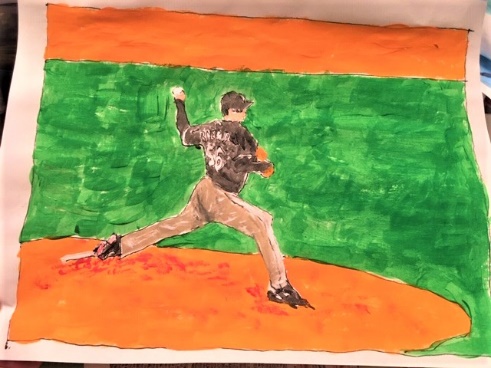 TCH as in stitch 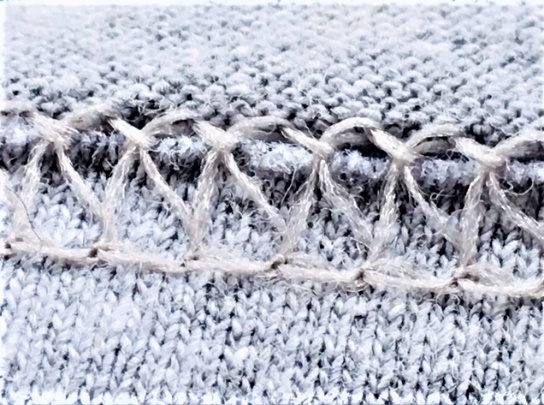 TCH as in witch   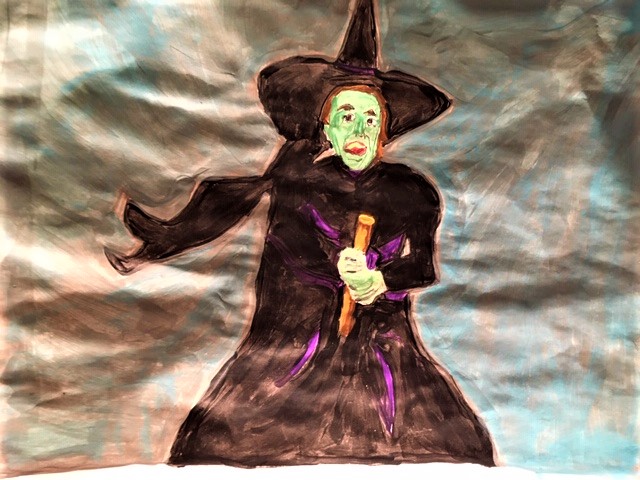 CH as in coach 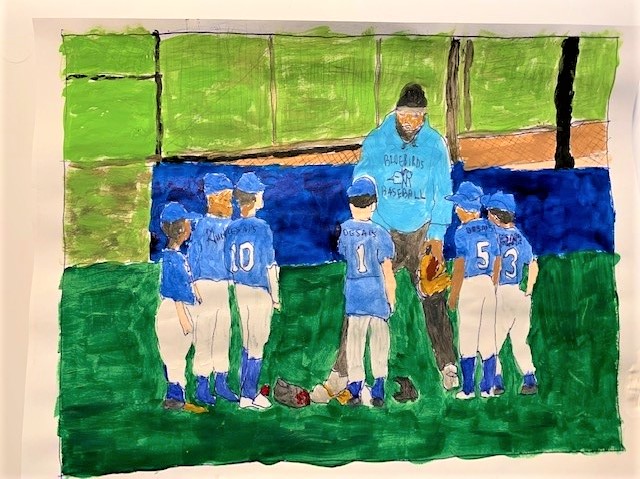 CH as in roach     DGE as in dodge 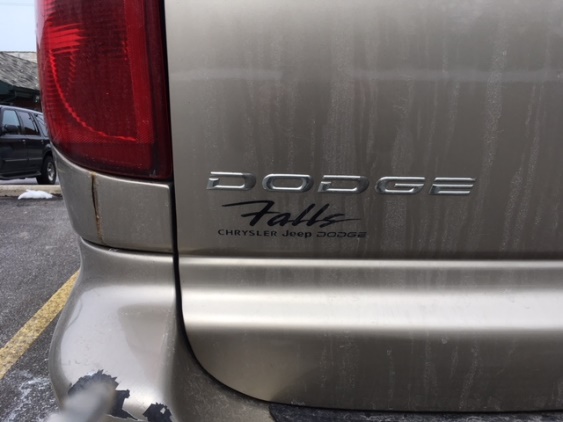 DGE as in lodge 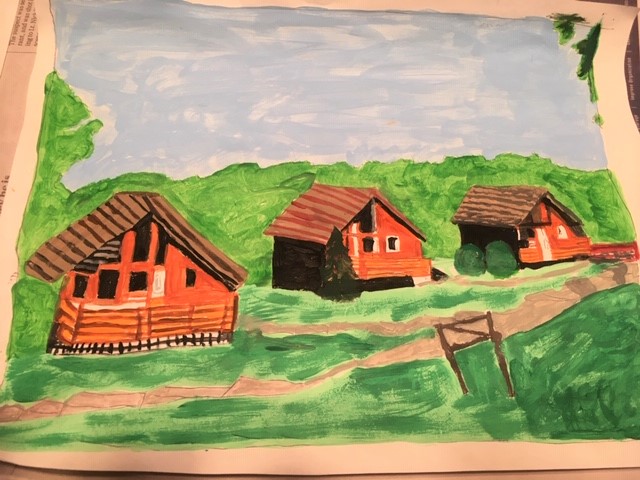 CK as in block    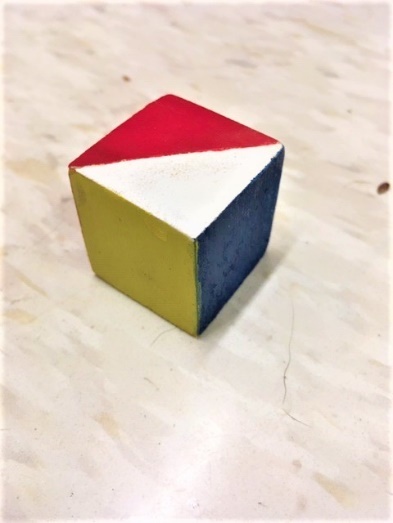 CK as in clock 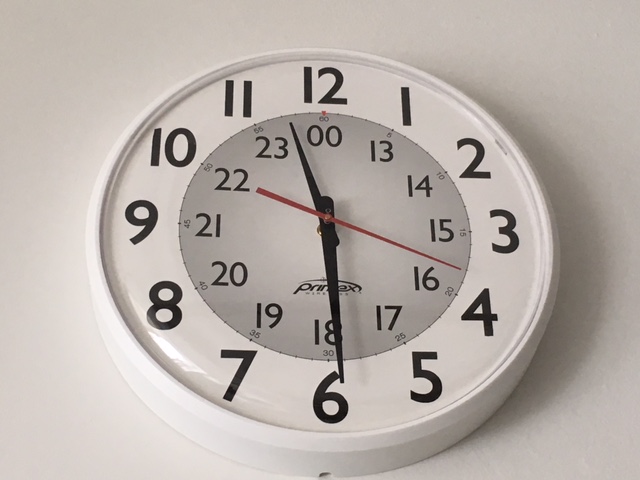 CK as in dock  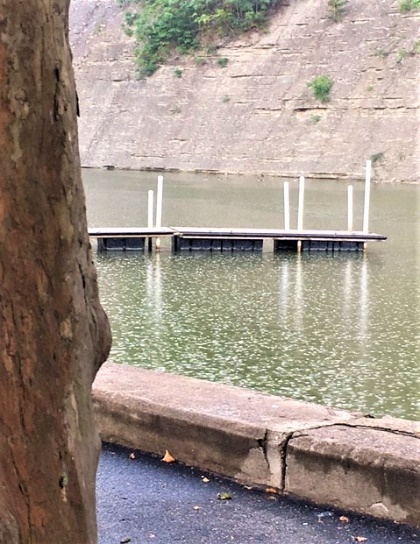 CK as in flock 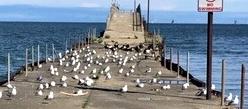 CK as in knock    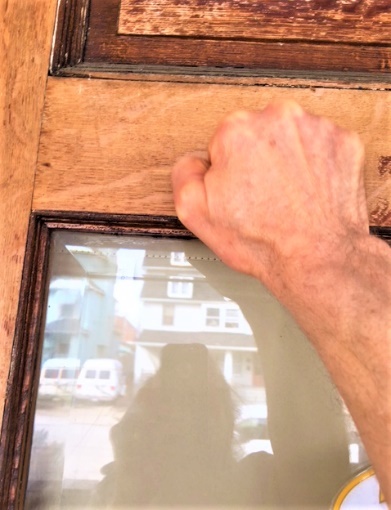 CK as in lock    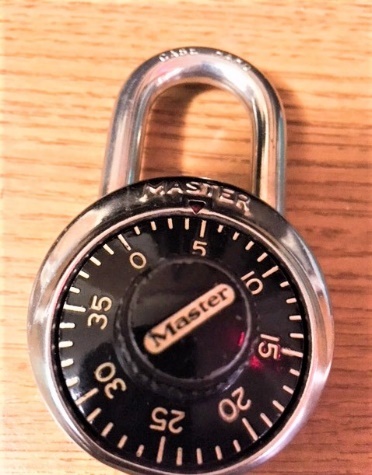 CK as in rock     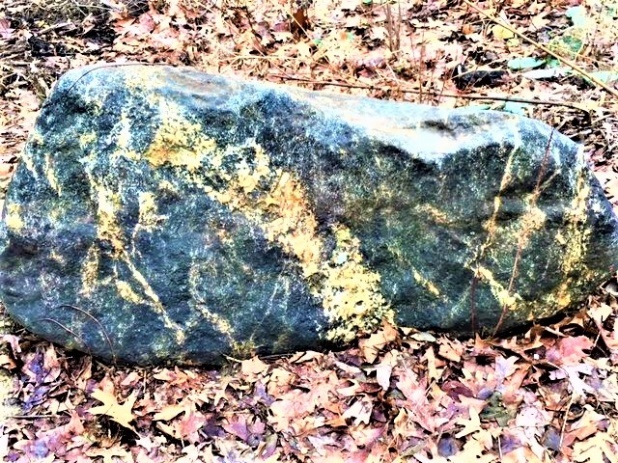 CK as in sock    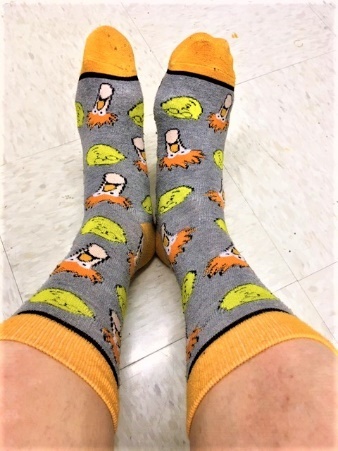 CK as in stock  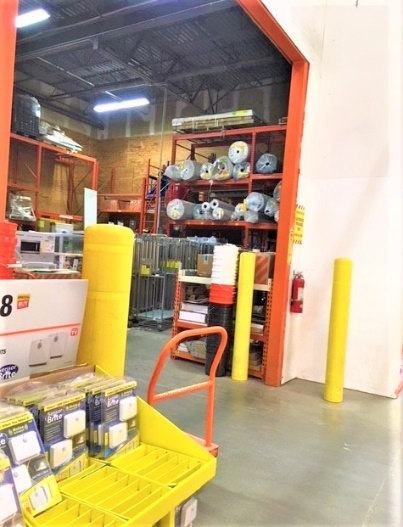 LD as in cold   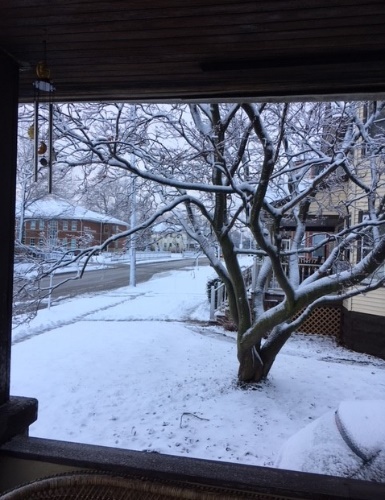 LD as in fold    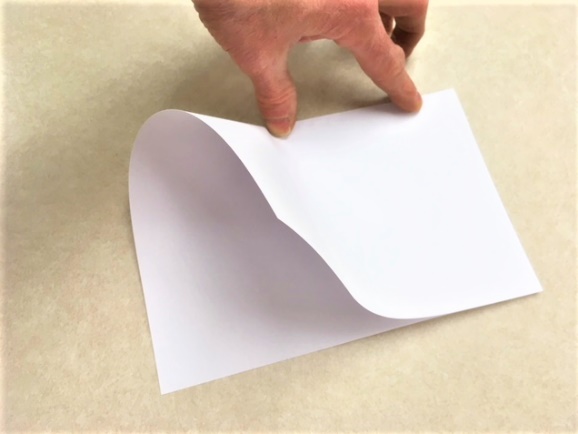 LD as in gold    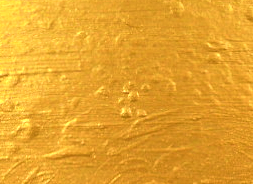 LD as in hold   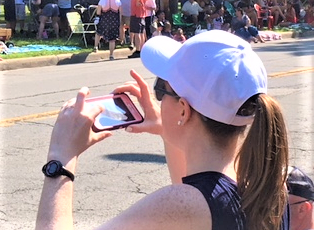 LD as in old 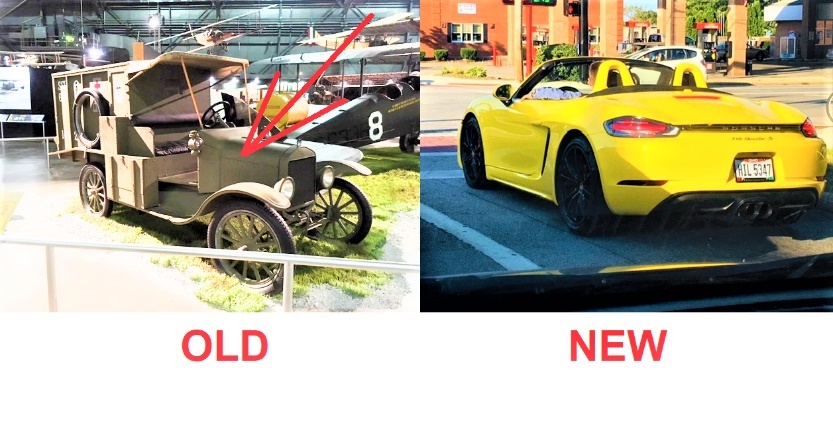 LD as in sold  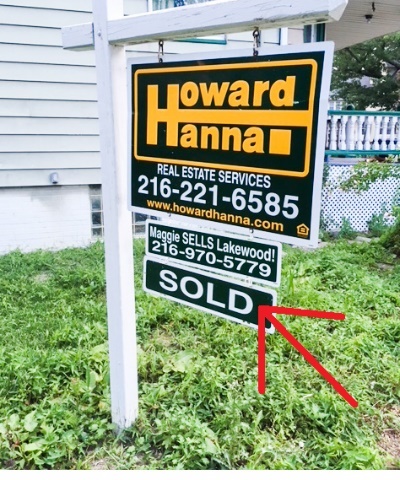 LD as in told 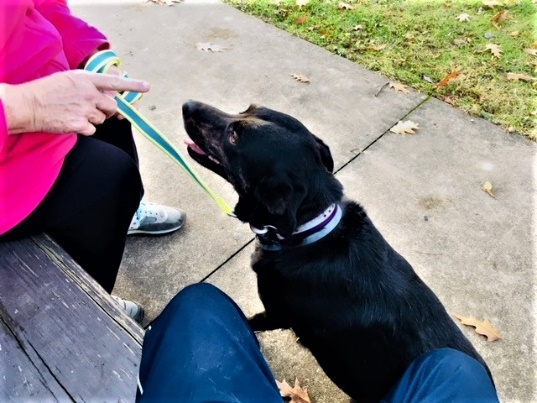 LT as in bolt 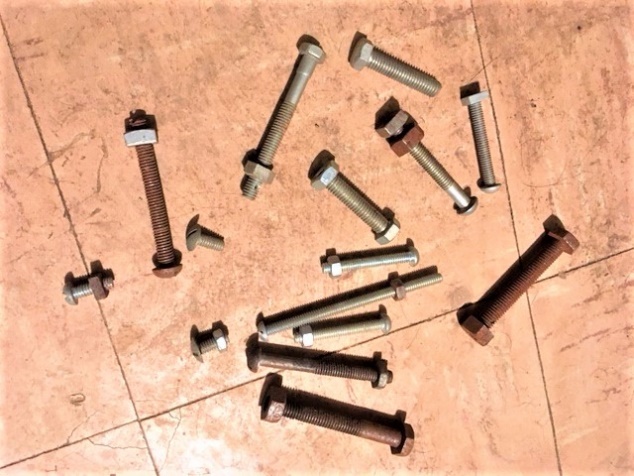 LT as in volt   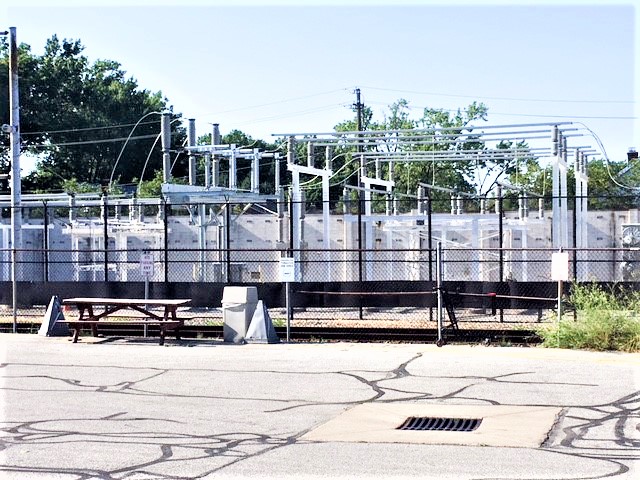 Mp as in chomp   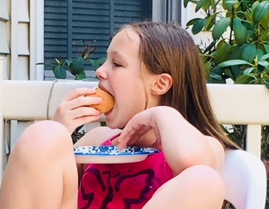 Mp as in swamp   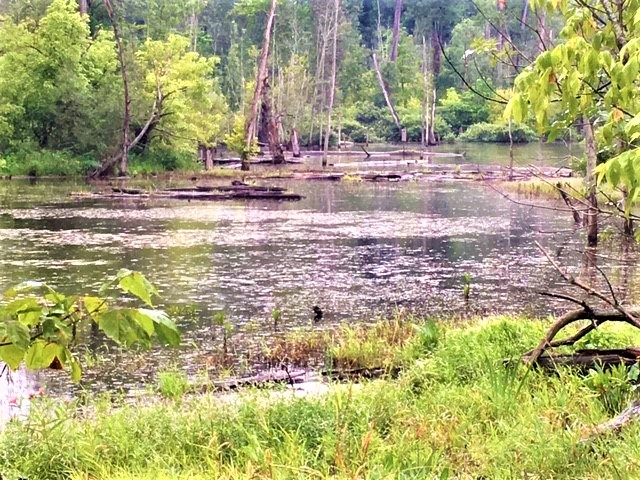 Wn as in blown  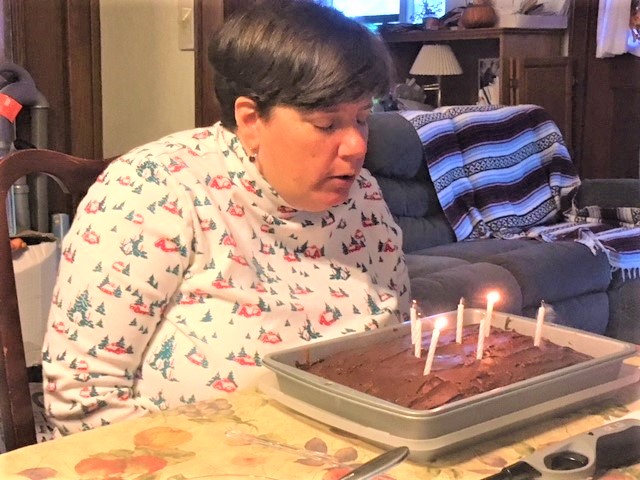 Wn as in flown 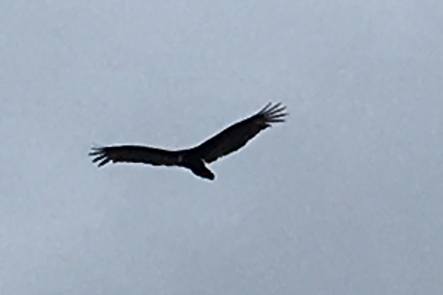 Wn as in grown  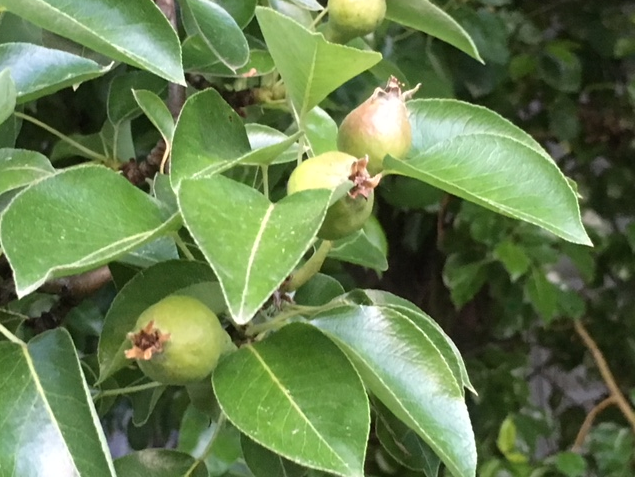 Wn as in known   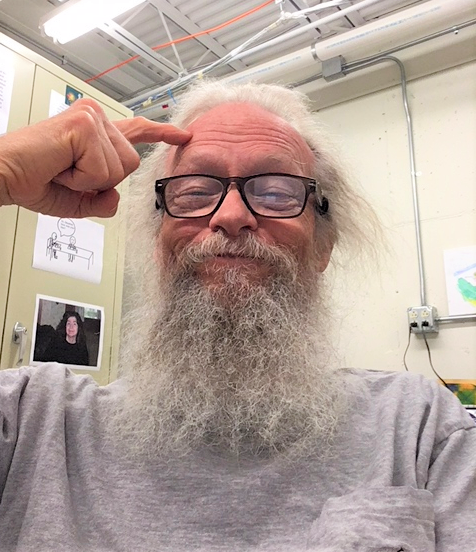 Wn as in sewn 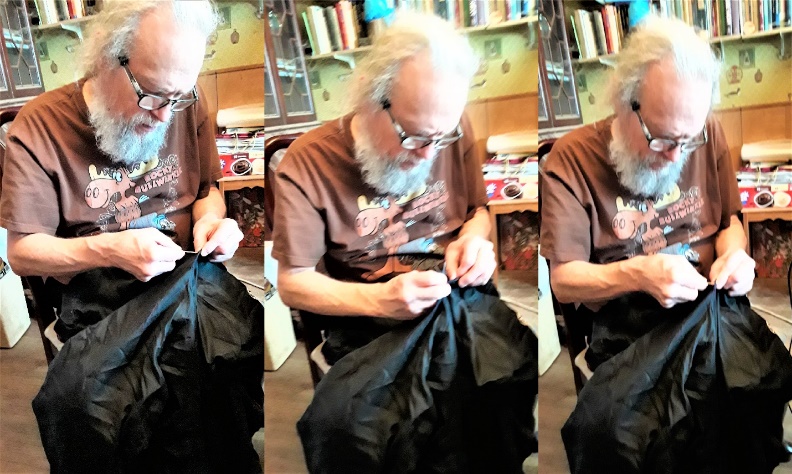 Wn as in shown 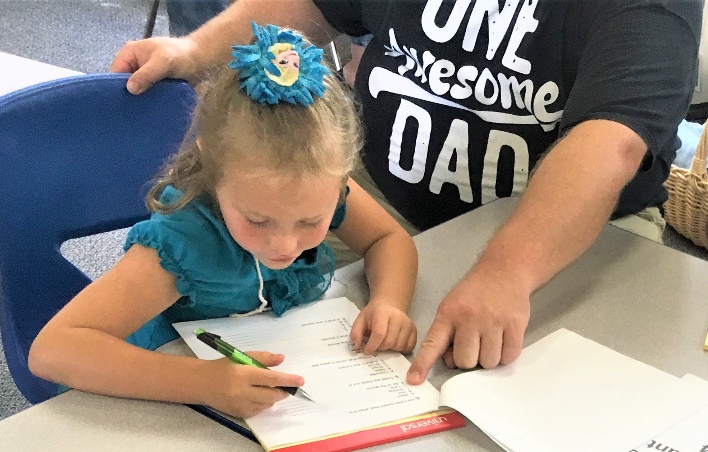 Wn as in thrown 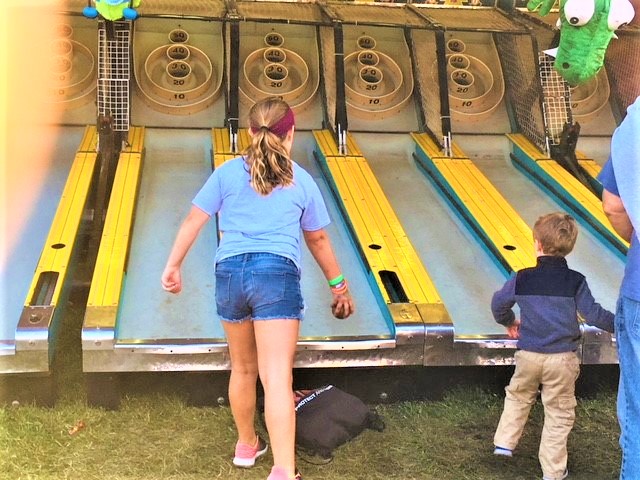 Nd as in blond  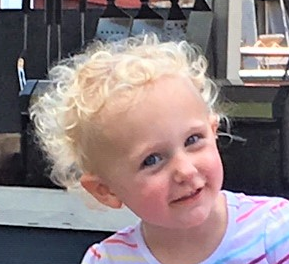 Nd as in pond  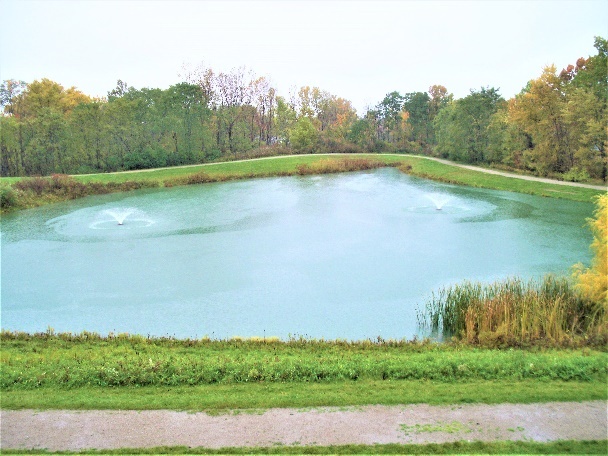 Nd as in wand 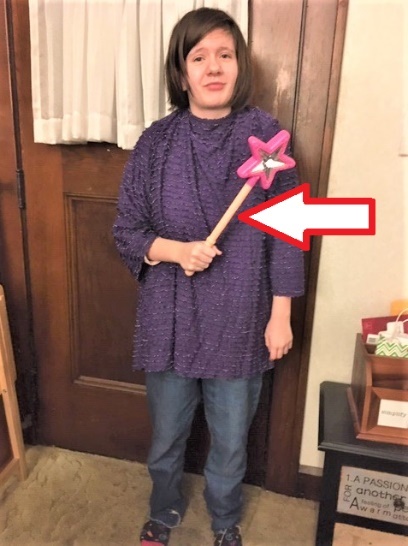 Ng as in along  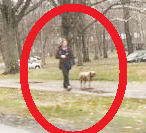 Ng as in belong  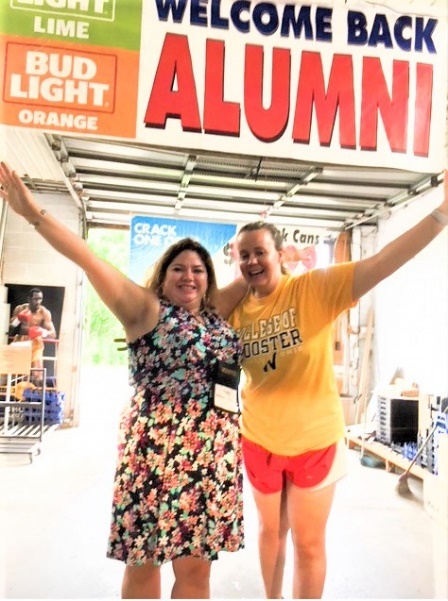 Ng as in gong 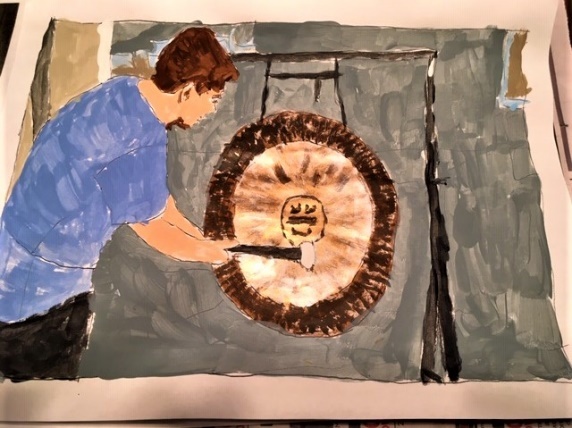 Ng as in long    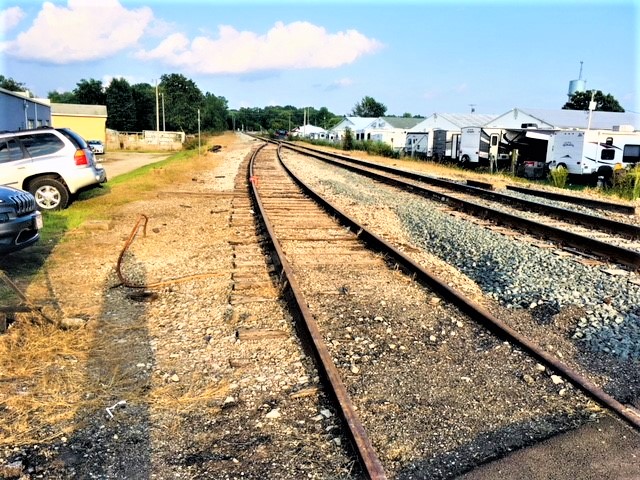 Ng as in song   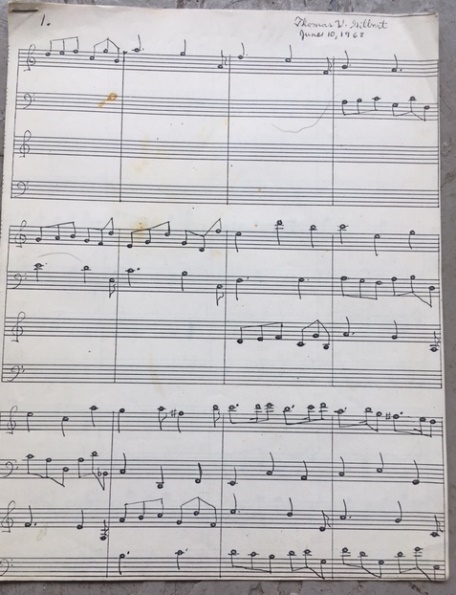 Ng as in strong 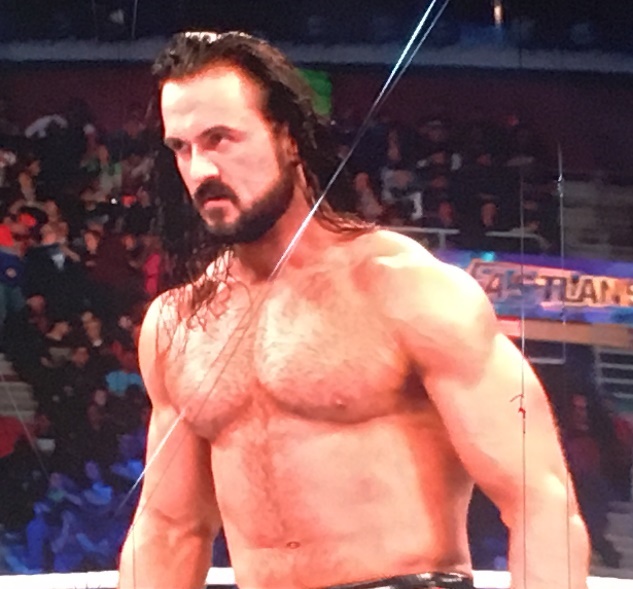 Ng as in wrong  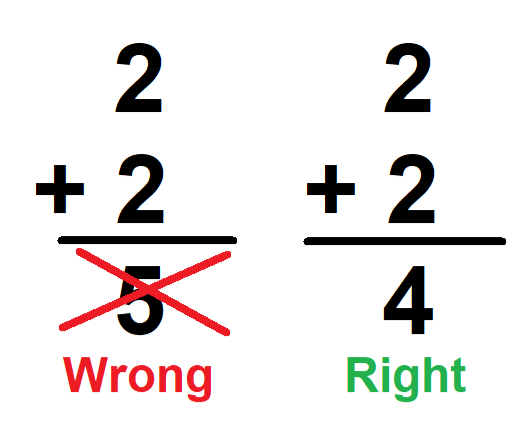 Th as in booth 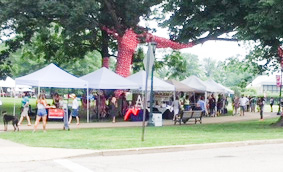 Th as in tooth 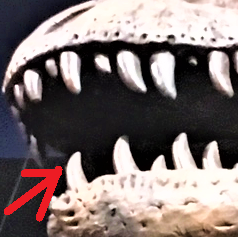 Th as in truth 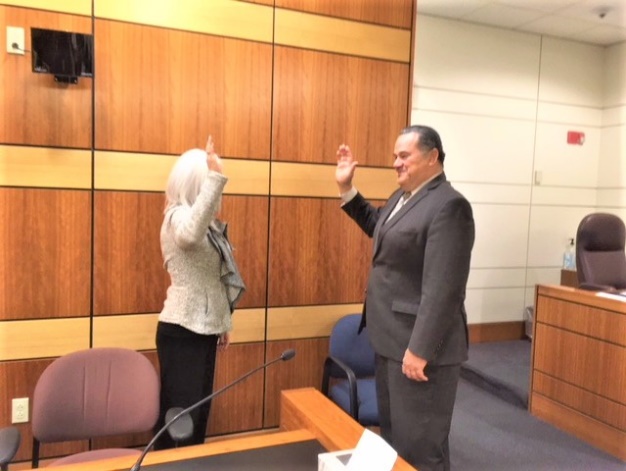 Th as in youth 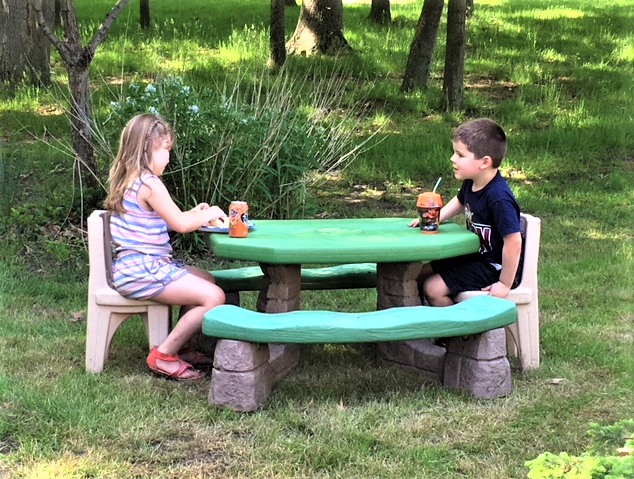 Rch as in porch  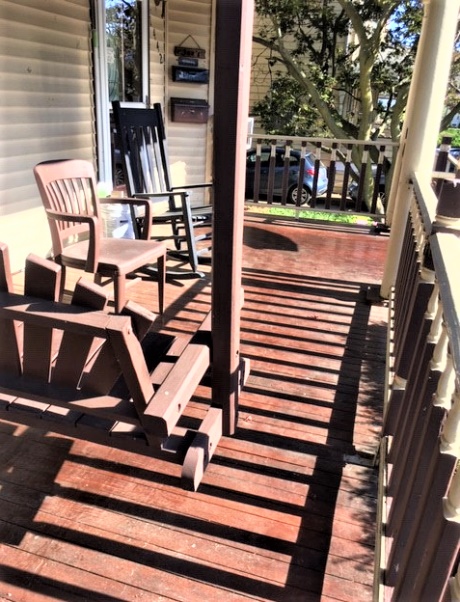 Rch as in scorch 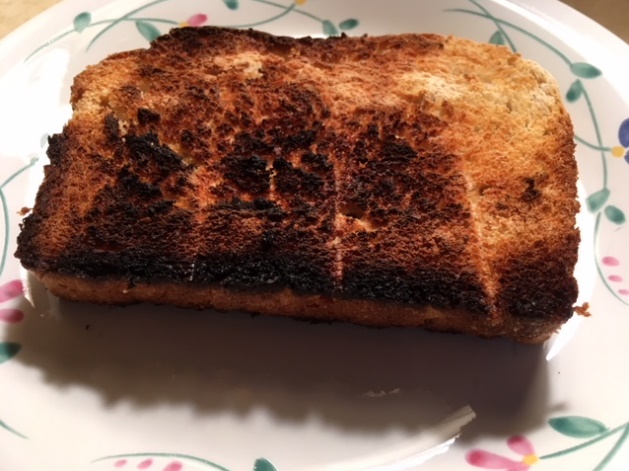 Rch as in torch  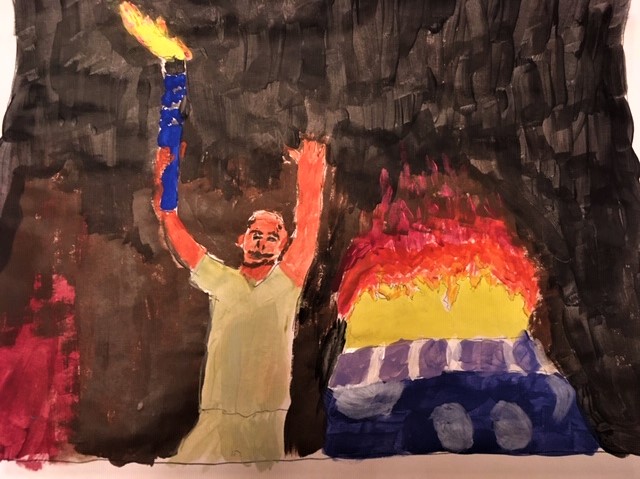 Rd as in board    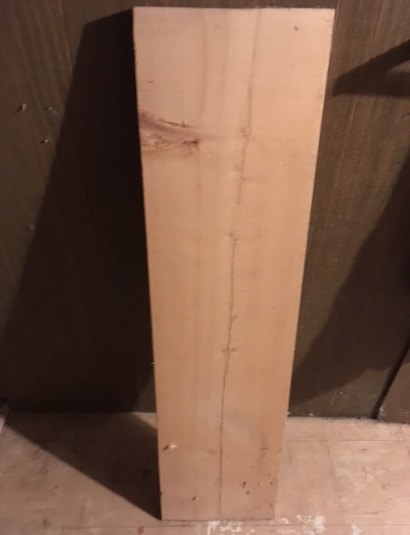 Rd as in chord   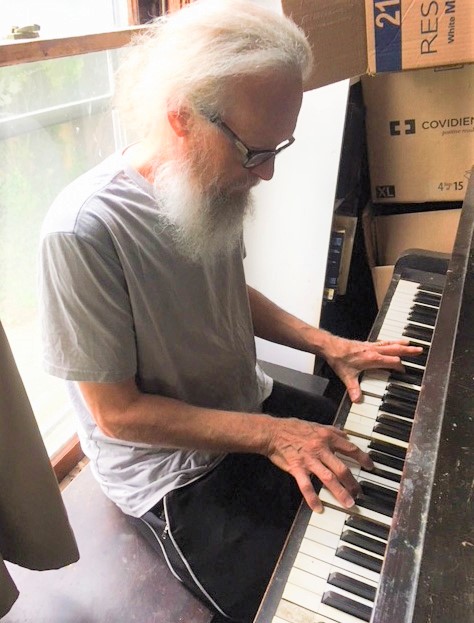 Rd as in gourd  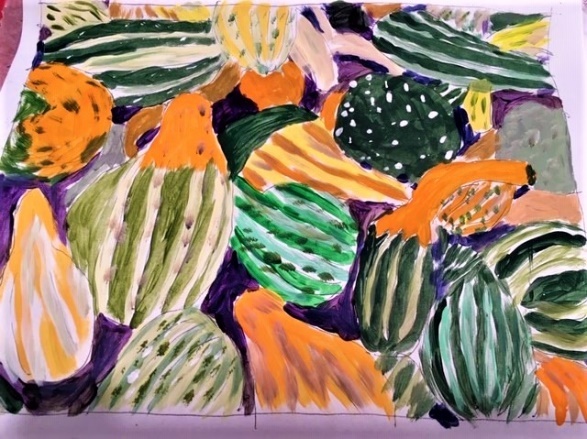 Rd as in sword   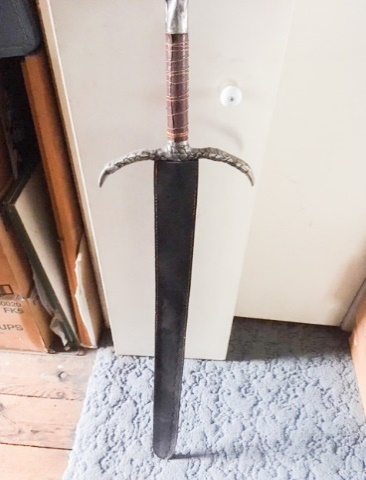 Rd as in toward  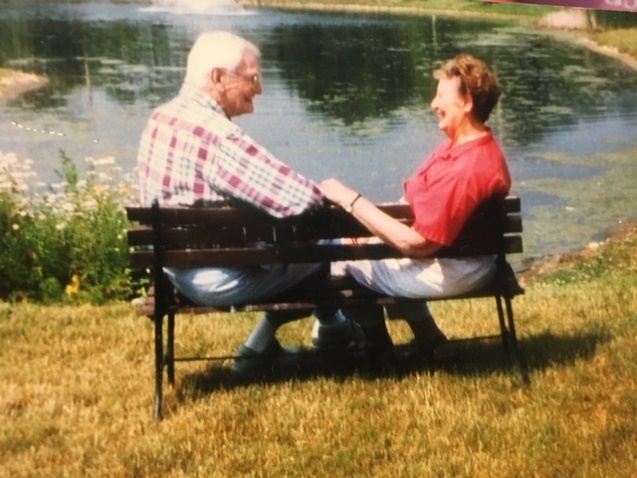 Rk as in cork  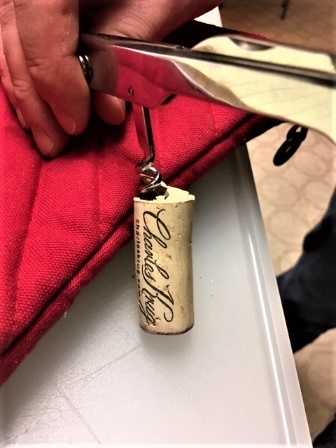 Rk as in fork  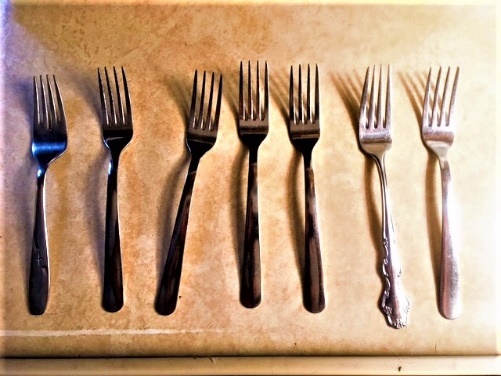 Rk as in pork  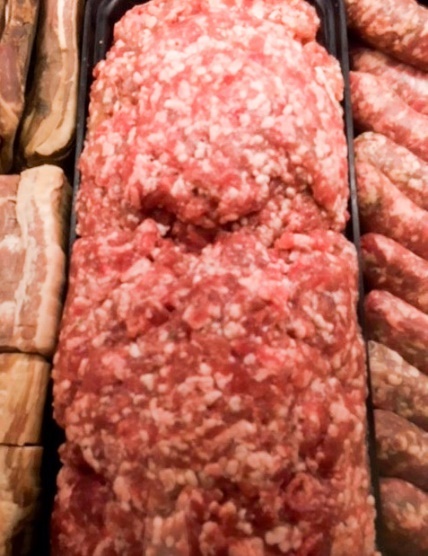 Rk as in stork  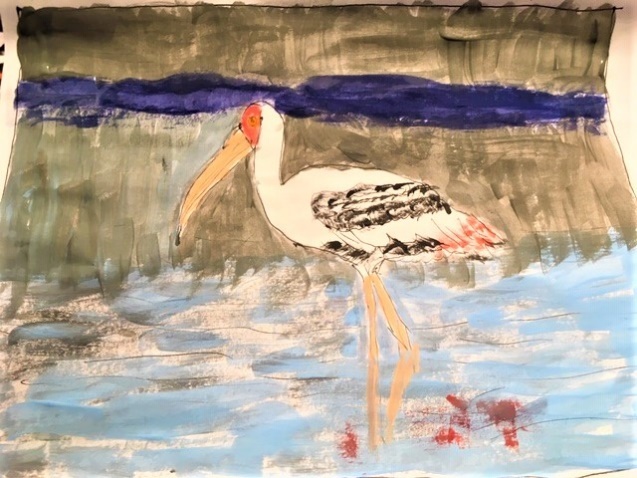 Rm as in form  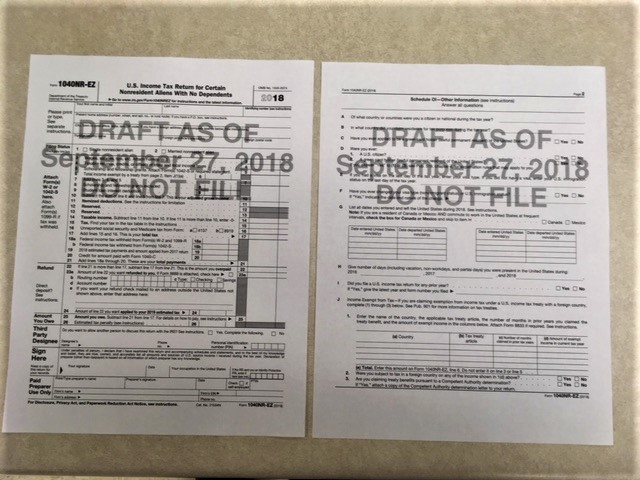 Rm as in storm   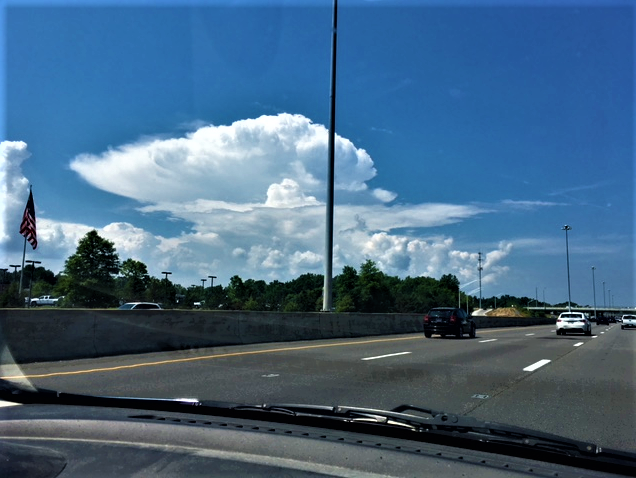 Rm as in swarm 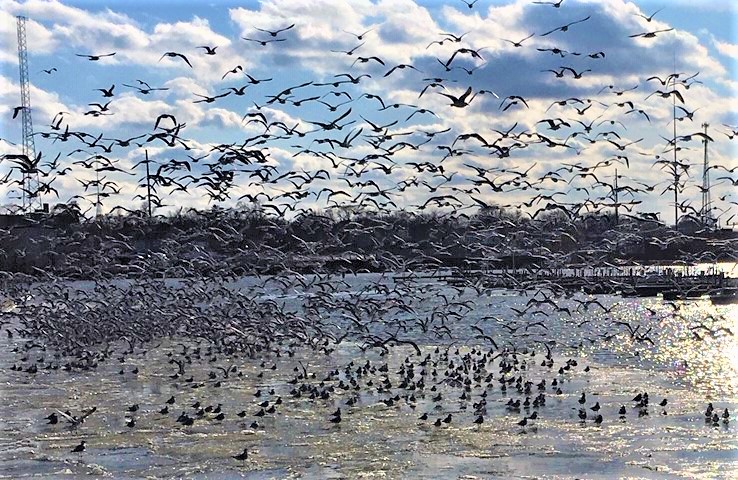 Rm as in warm  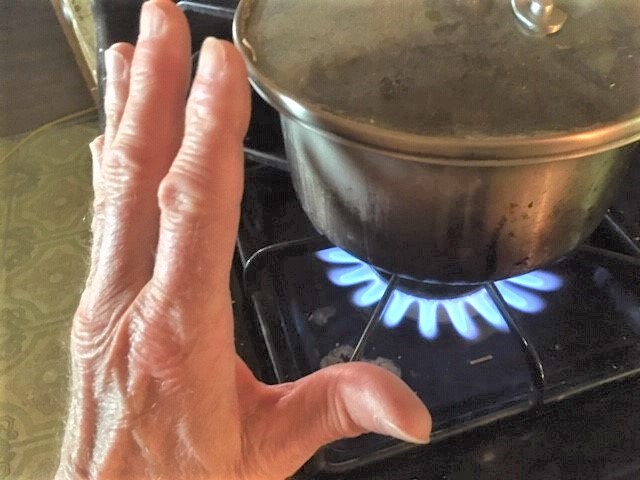 Rn as in born    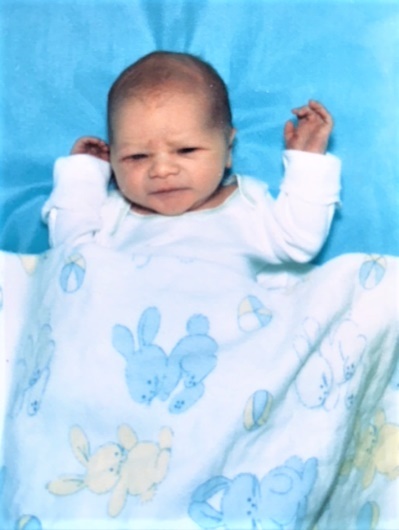 Rn as in corn  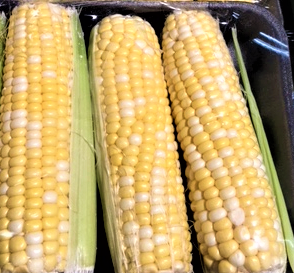 Rn as in horn   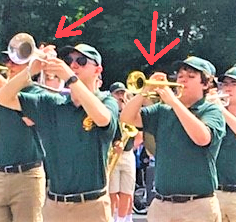 Rn as in morn   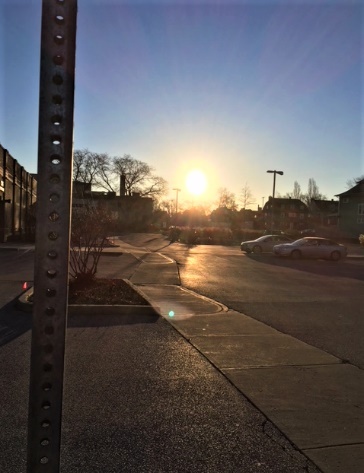 Rn as in thorn    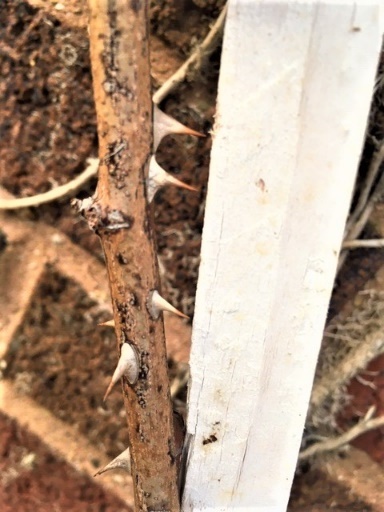 Rn as in torn   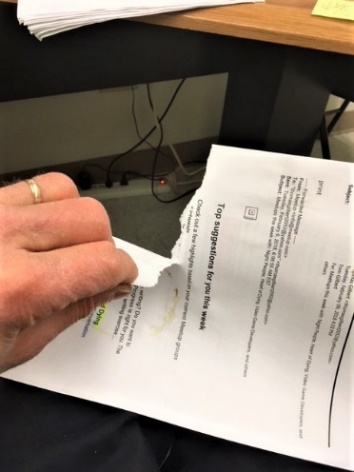 Rt as in court  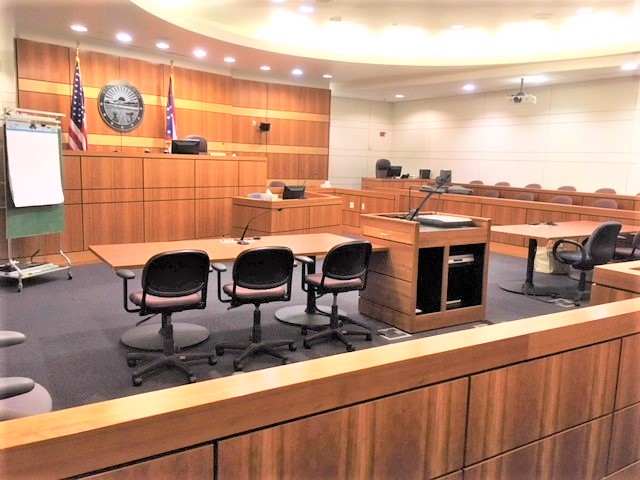 Rt as in fort      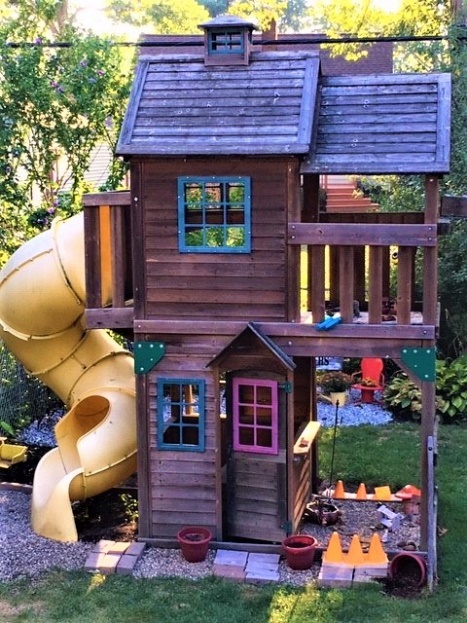 Rt as in port   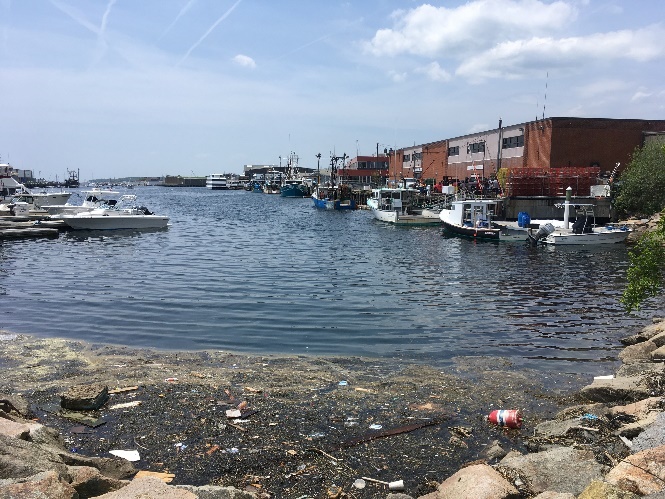 Rt as in quart    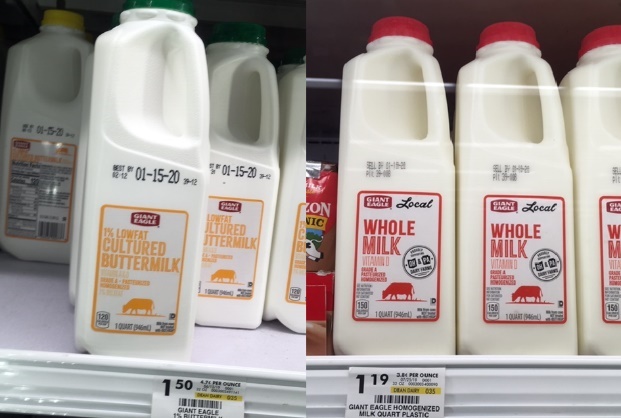 Rt as in short   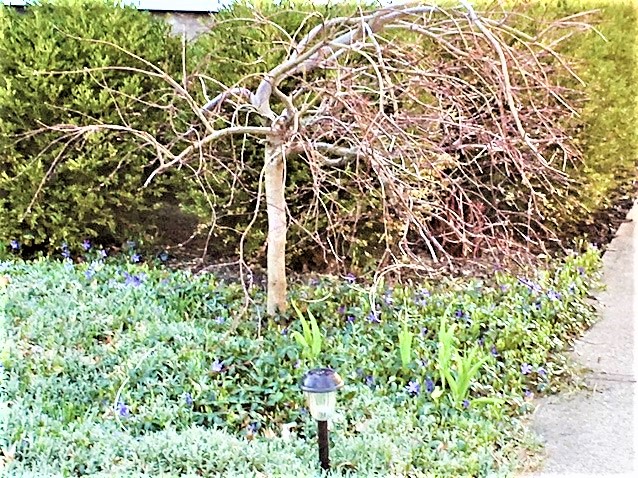 Rt as in snort   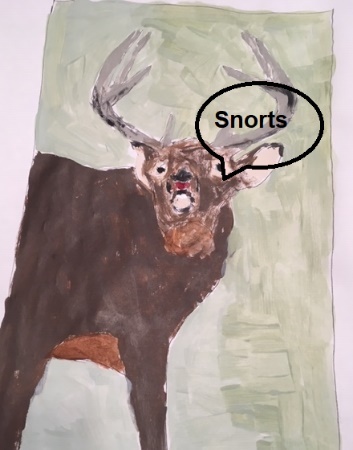 Rt as in sort   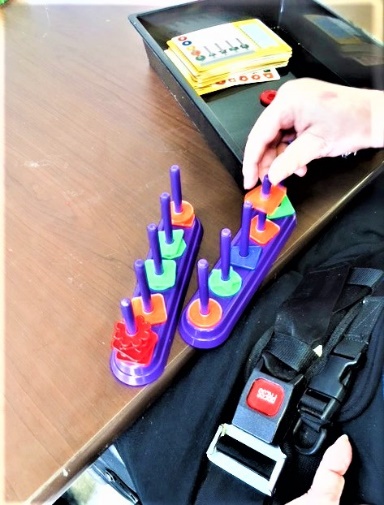 Rt as in sport   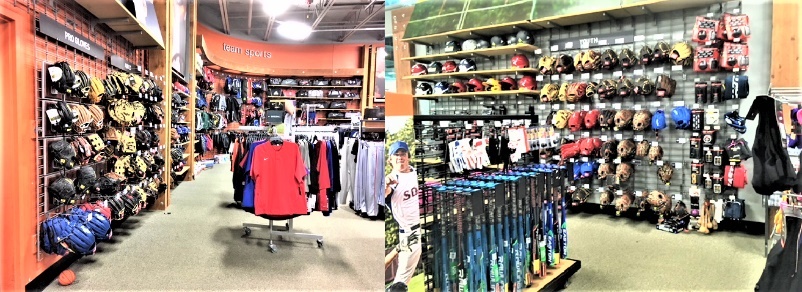 Ss as in cross   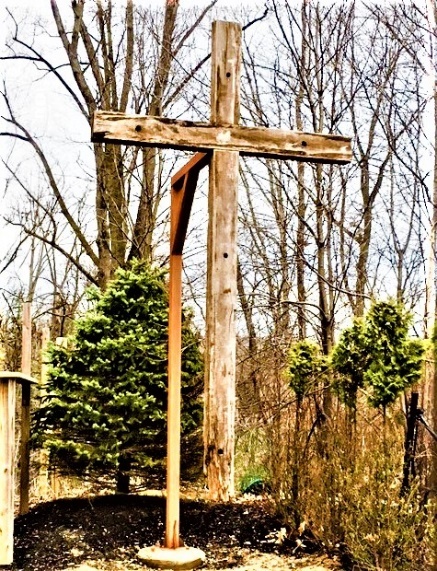 Ss as in moss   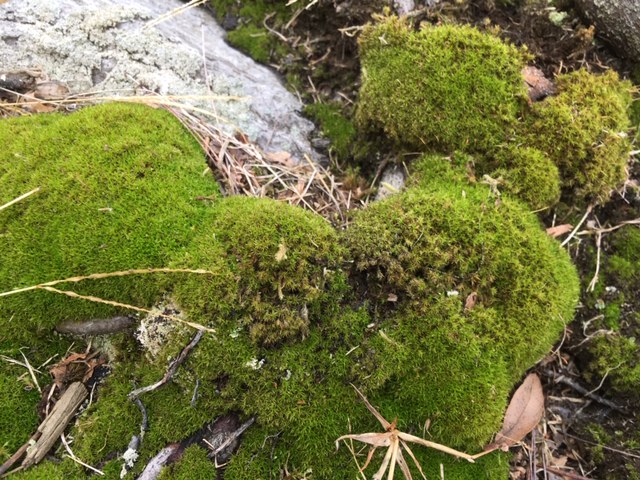 Ss as in toss   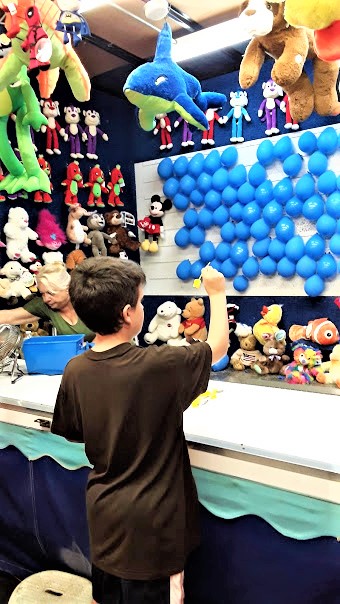 Sh as in squash   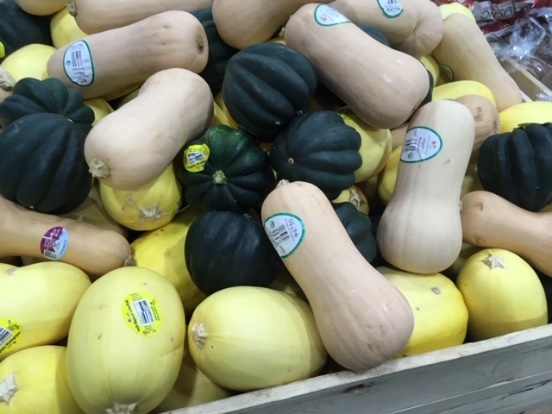 Sh as in wash   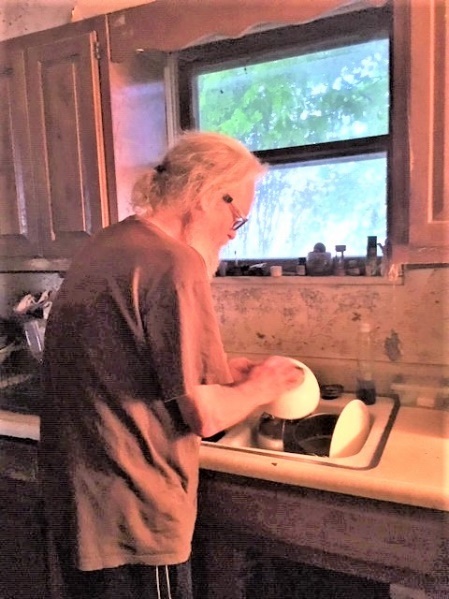 St as in almost    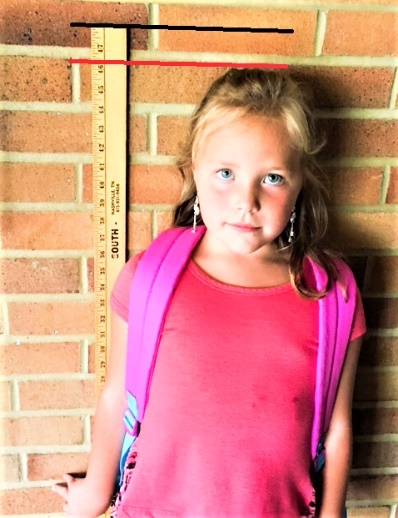 St as in coast   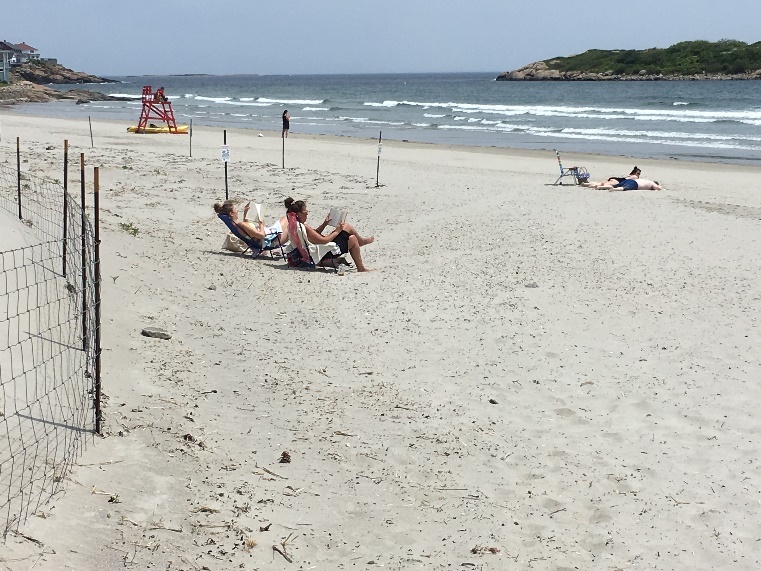 St as in ghost   St as in most   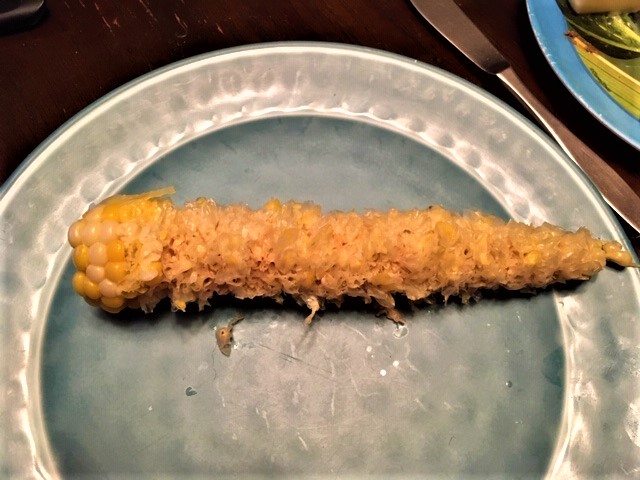 St as in post    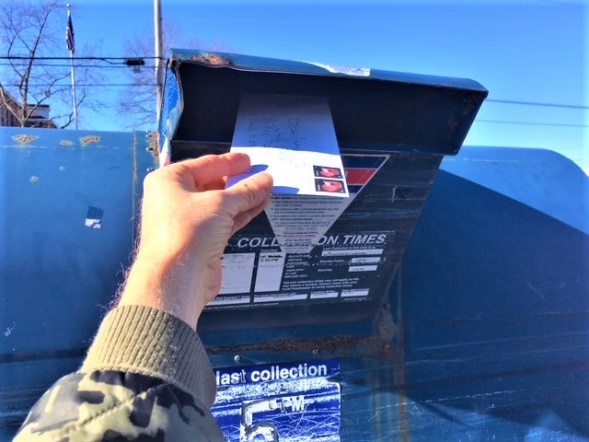 St as in roast   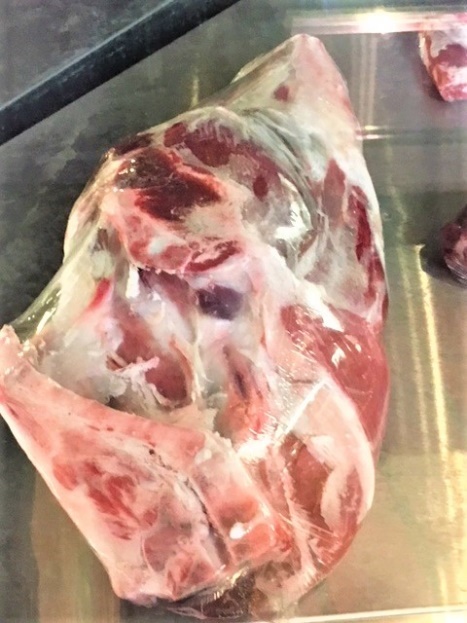 St as in toast   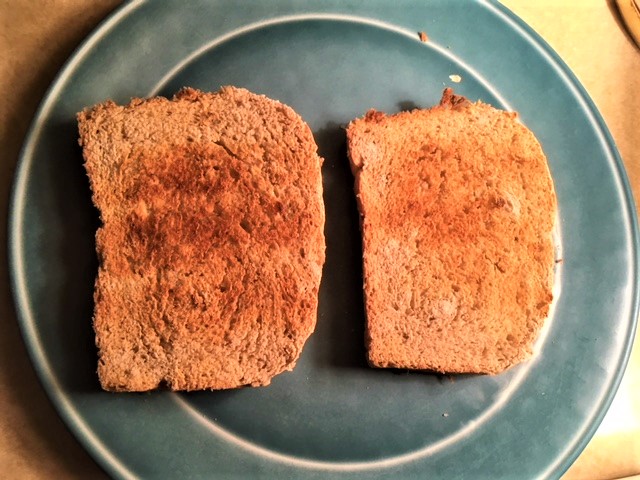 St as in cost    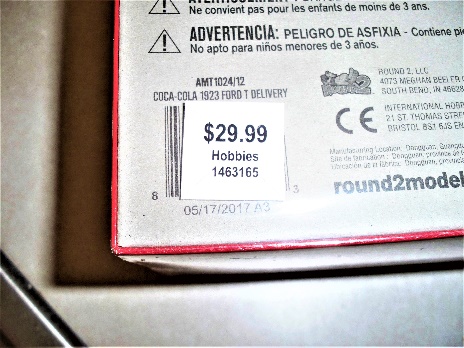 St as in frost    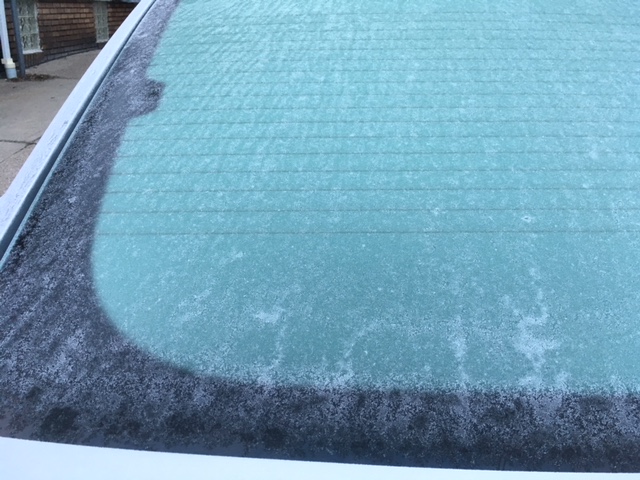 St as in lost    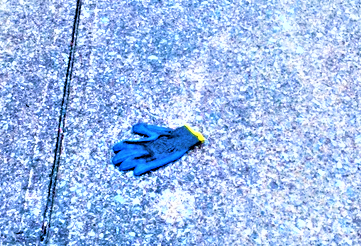 Tch as in notch  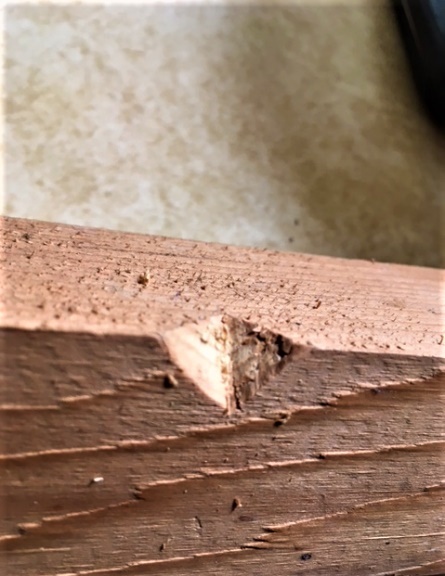 Tch as in scotch  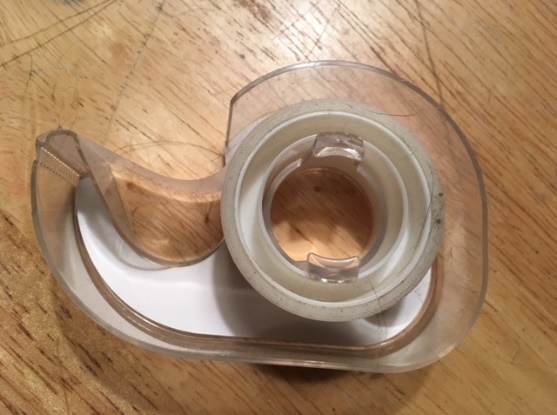 Tch as in watch   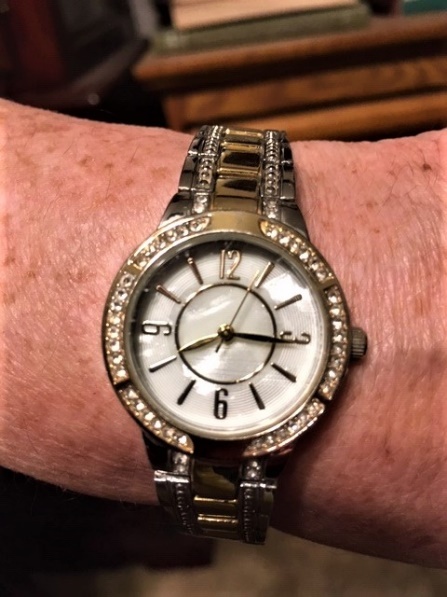 Th as in both  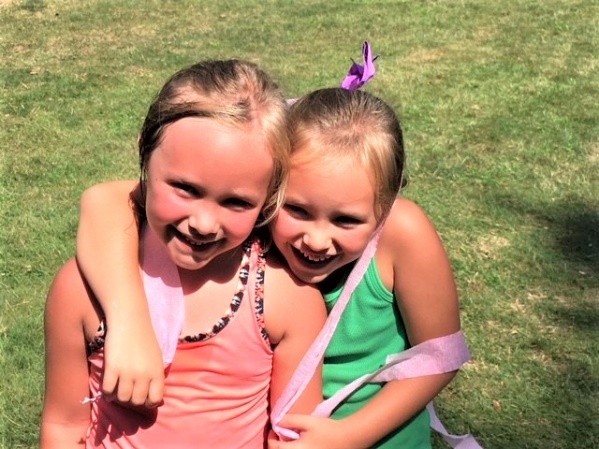 Th as in growth  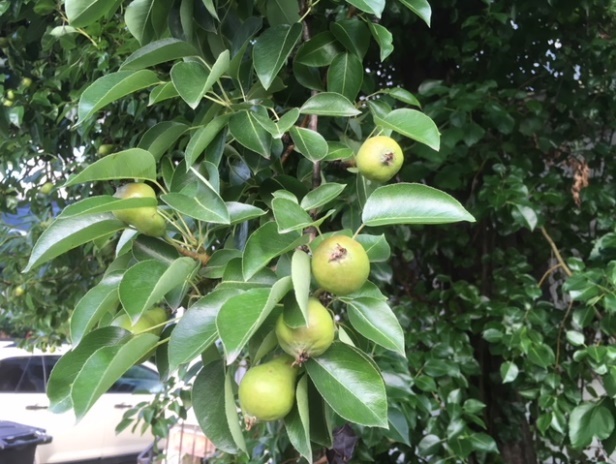 Th as in broth 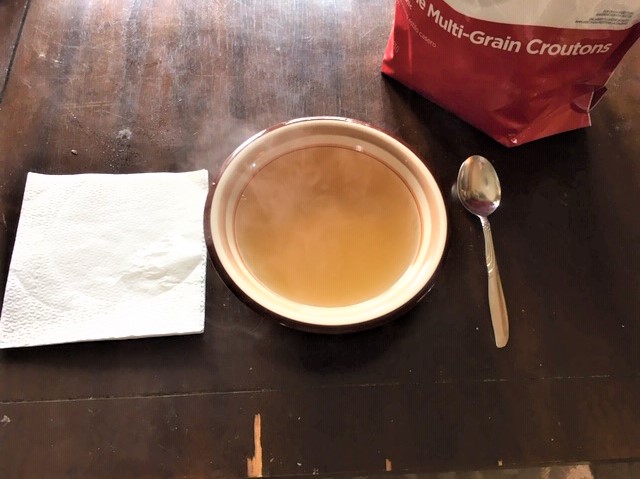 Th as in cloth 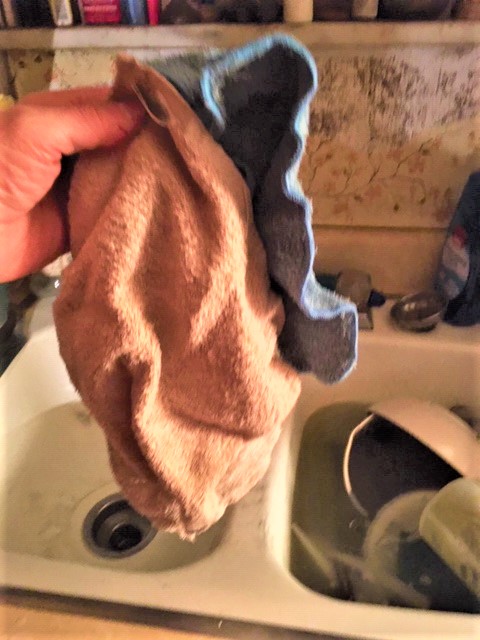 Th as in moth 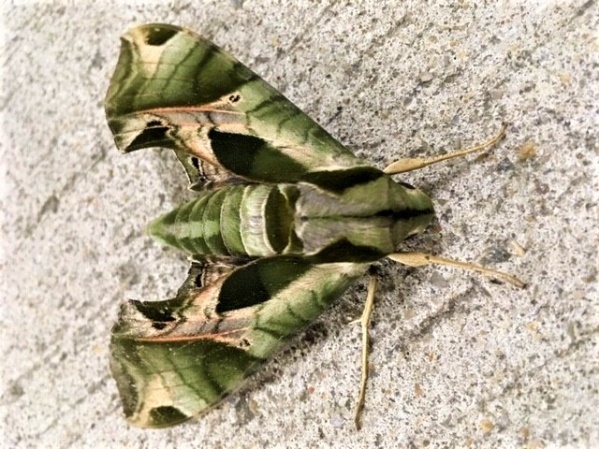 Th as in sloth 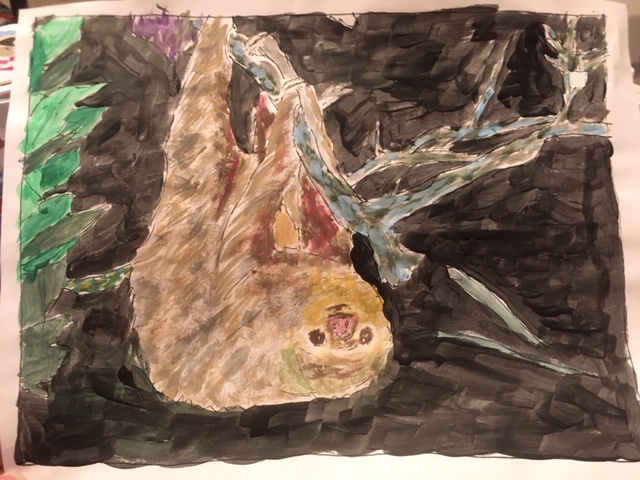 Ld as in could   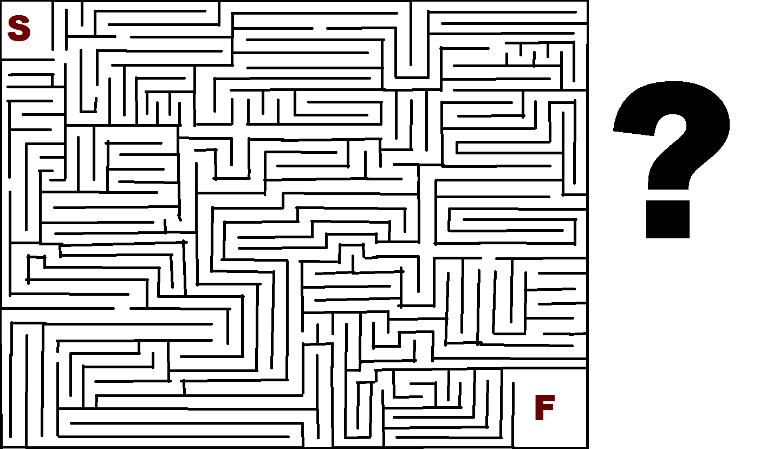 Ld as in should 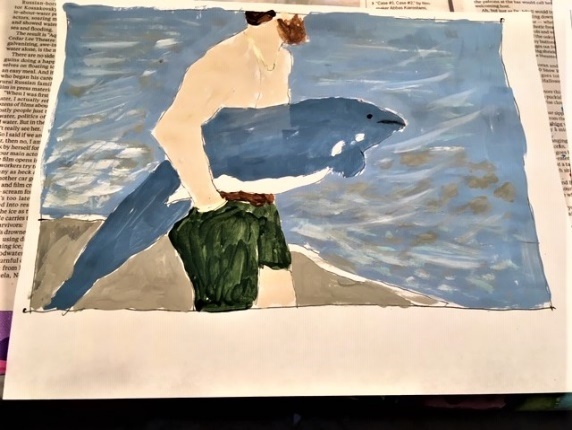 Ld as in would 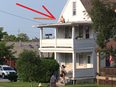 Ght as in bought     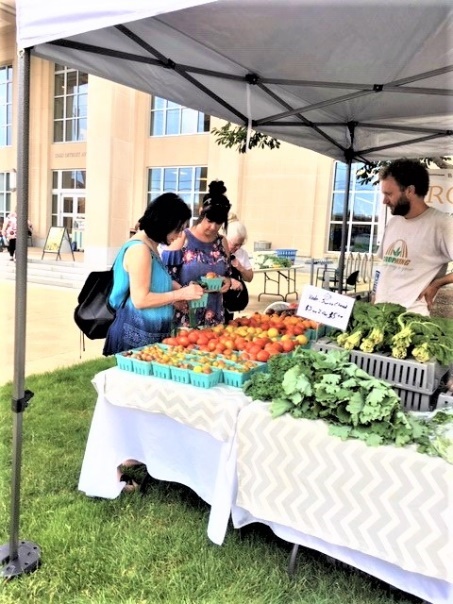 Ght as in brought   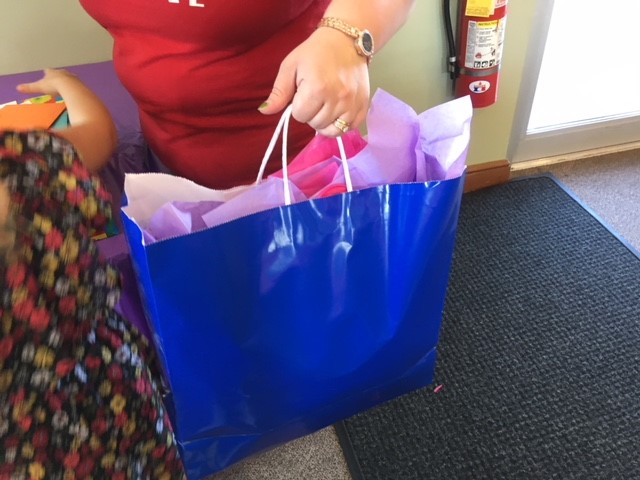 Ght as in caught  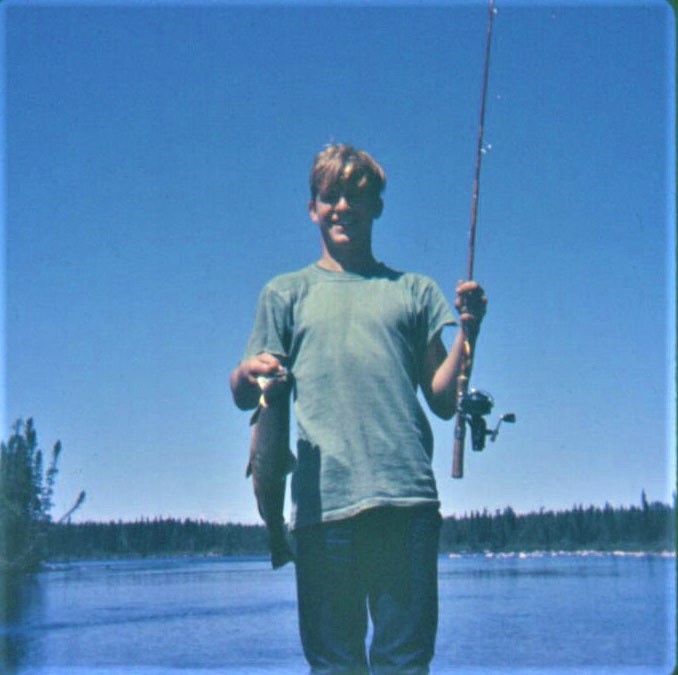 Ght as in taught Ght as in thought 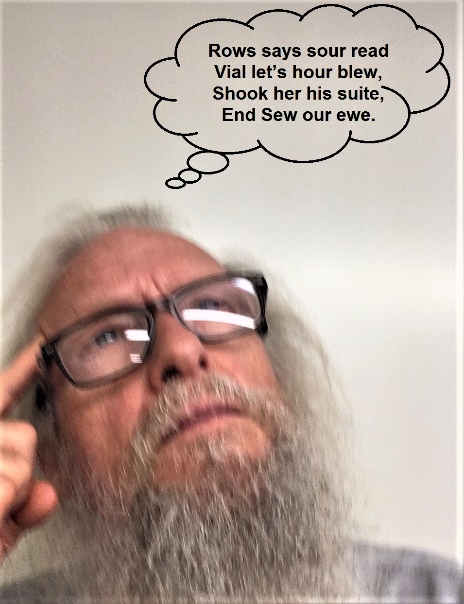 Ch as in couch 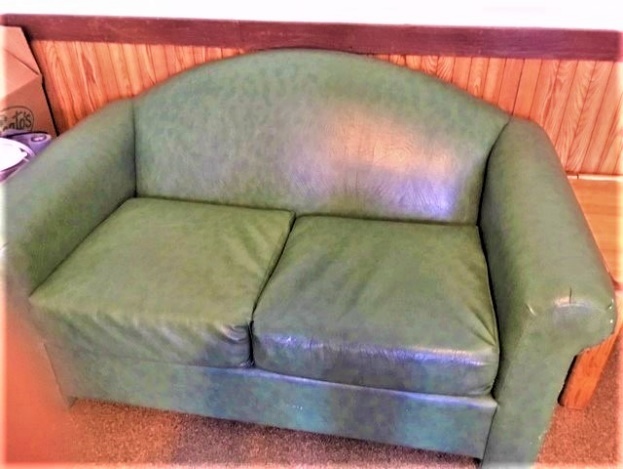 Ch as in ouch 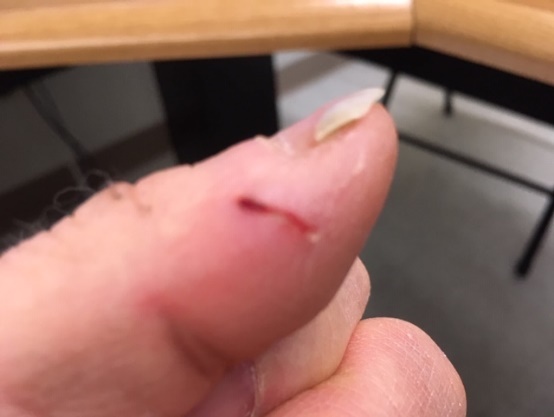 Ch as in pouch 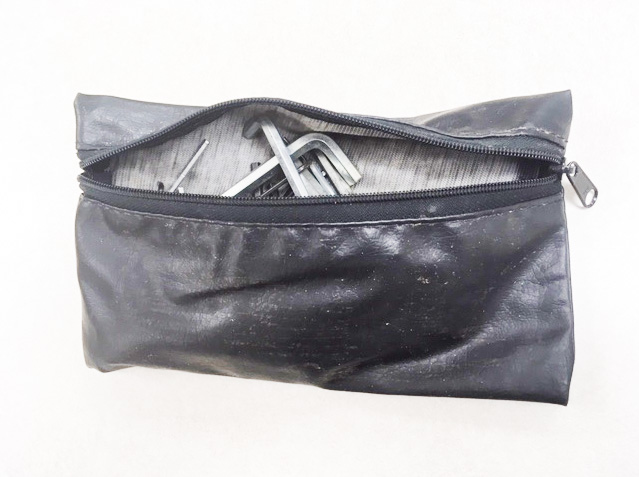 Wl as in fowl    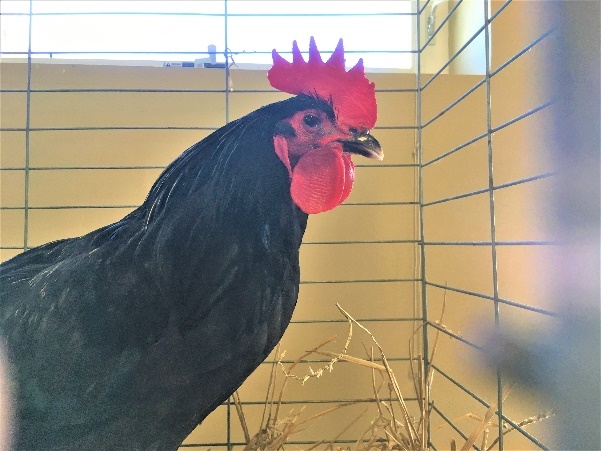 Wl as in howl   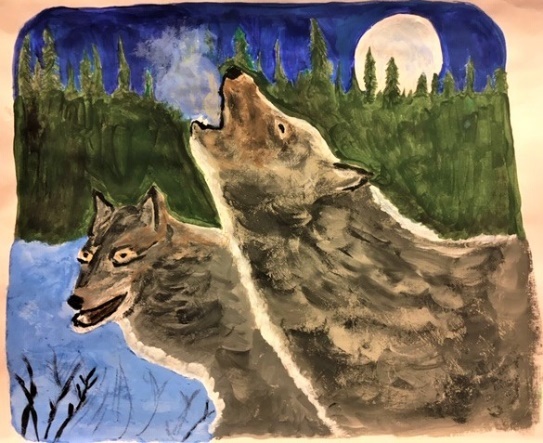 Wl as in owl 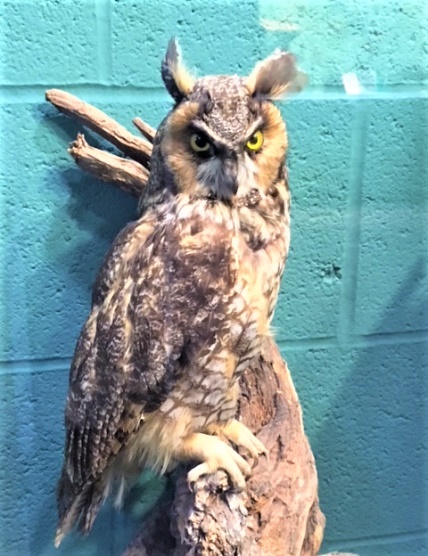 Wn as in brown  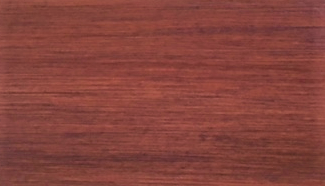 Wn as in clown   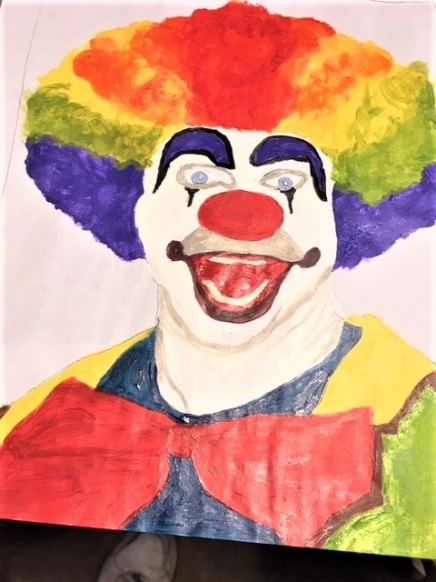 Wn as in crown   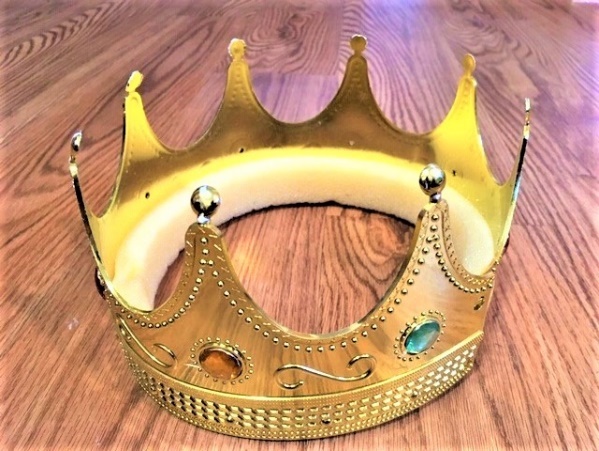 Wn as in down   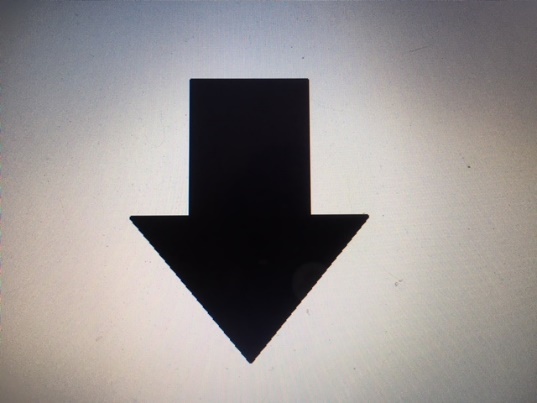 Wn as in frown   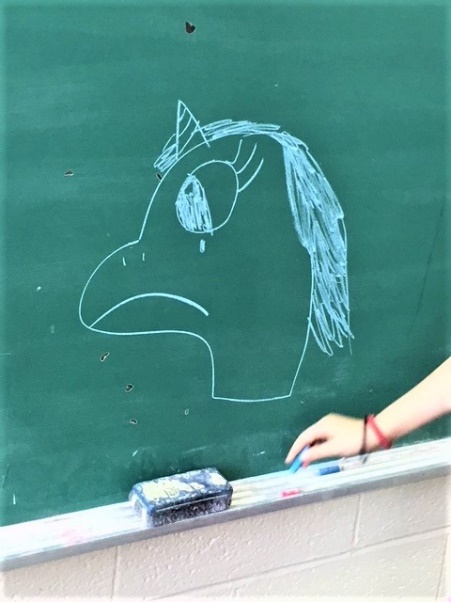 Wn as in gown   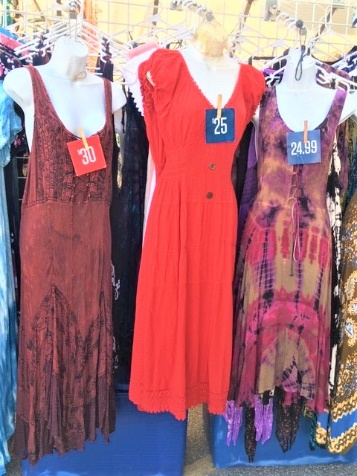 Wn as in town 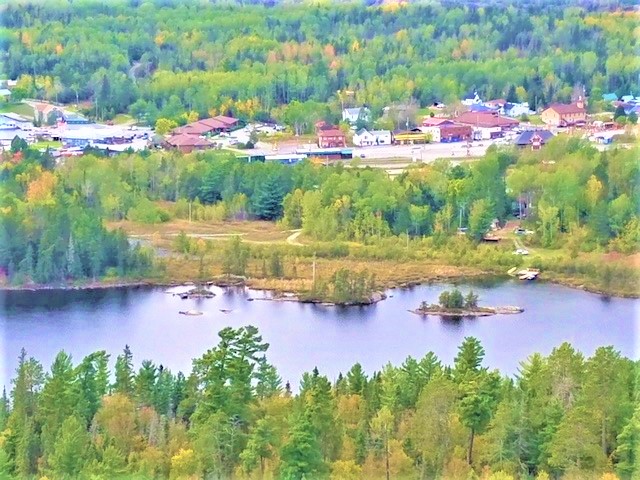 Nd as in around 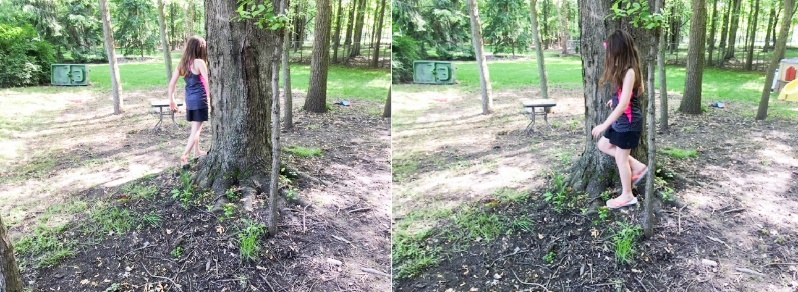 Nd as in found 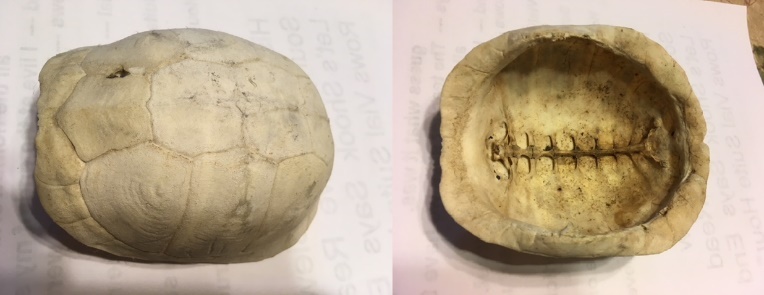 Nd as in ground 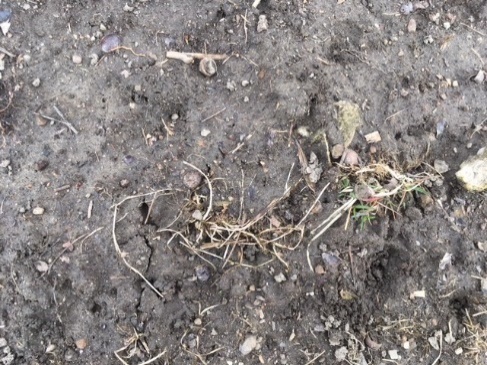 Nd as in hound 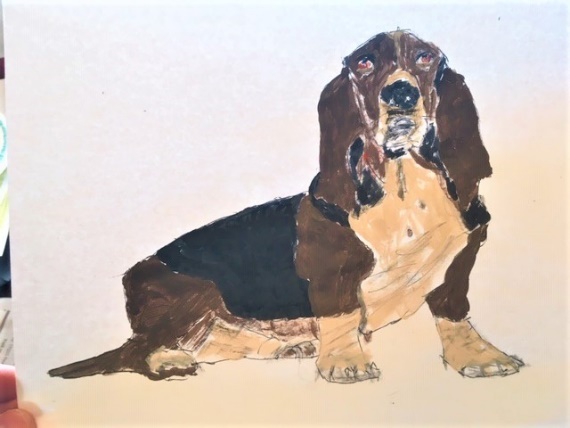 Nd as in mound   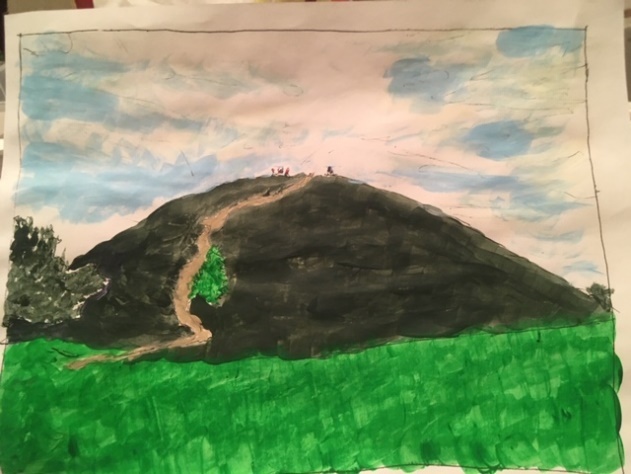 Nd as in pound  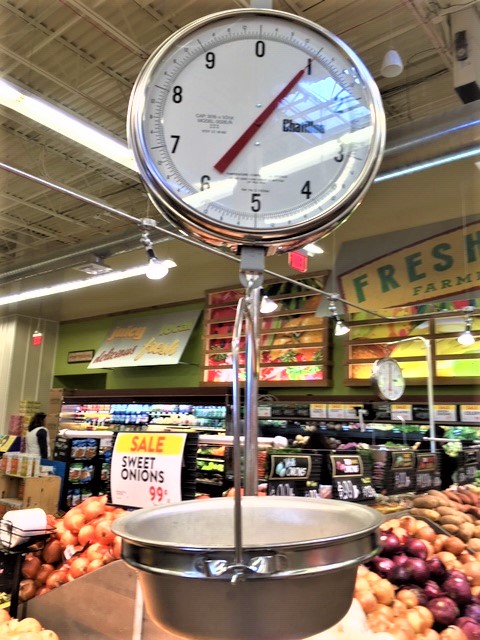 Nd as in round  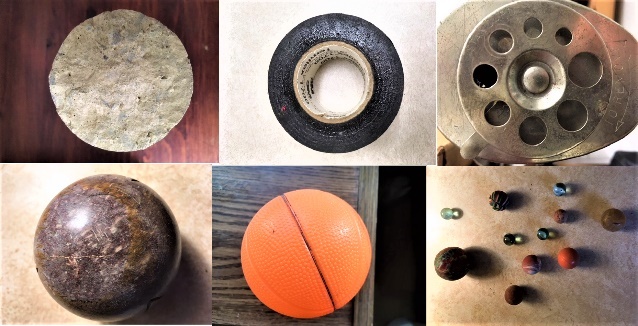 Nd as in sound    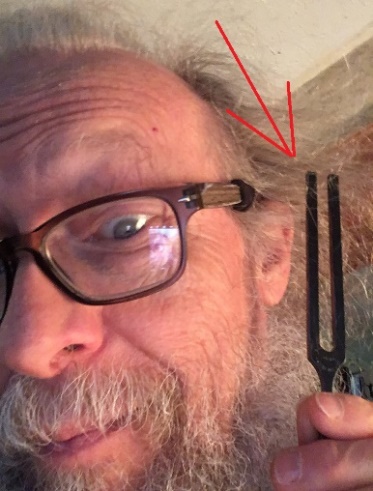 Dge as in fudge   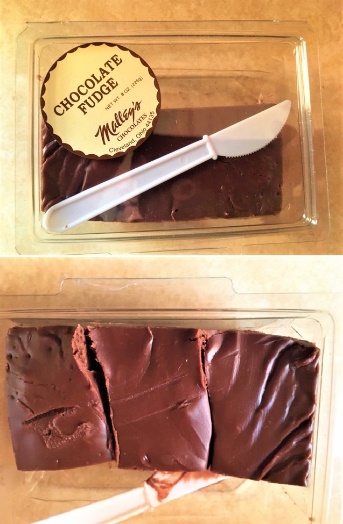 Dge as in judge 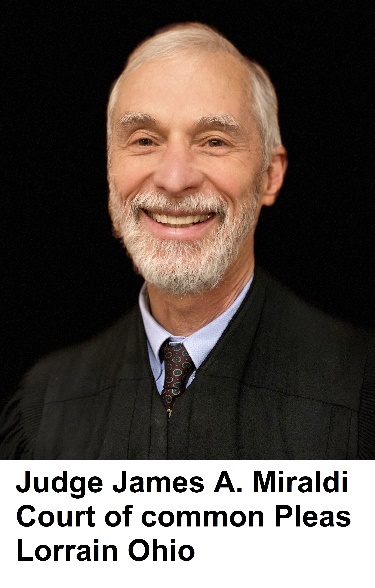 Ck as in buck 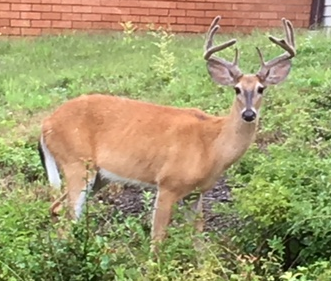 Ck as in cluck 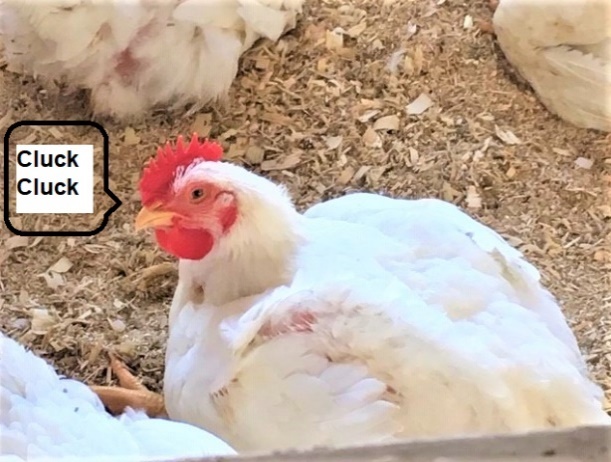 Ck as in duck 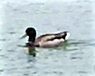 Ck as in muck  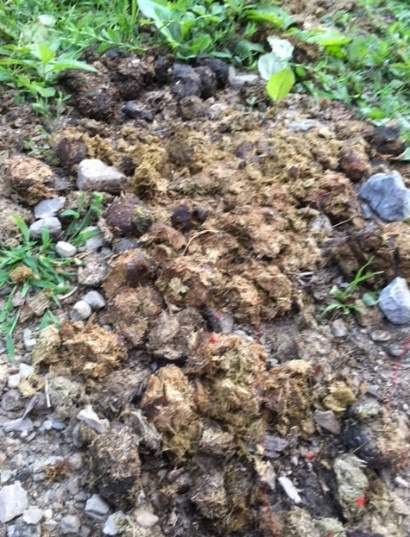 Ck as in puck 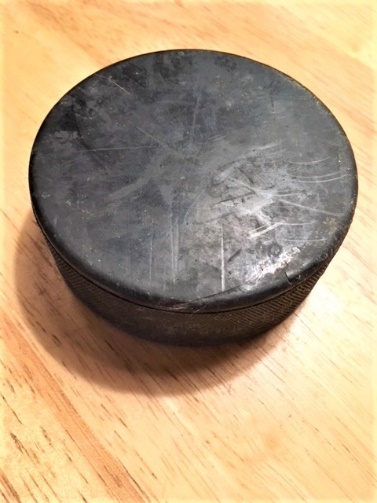 Ck as in stuck 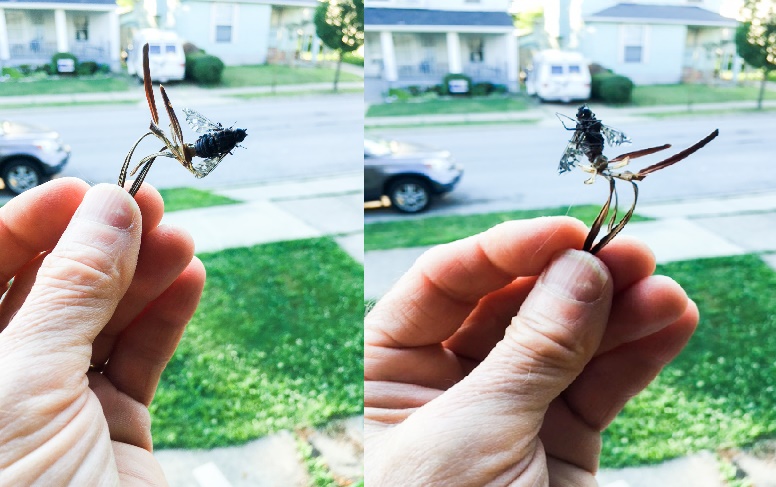 Ck as in truck 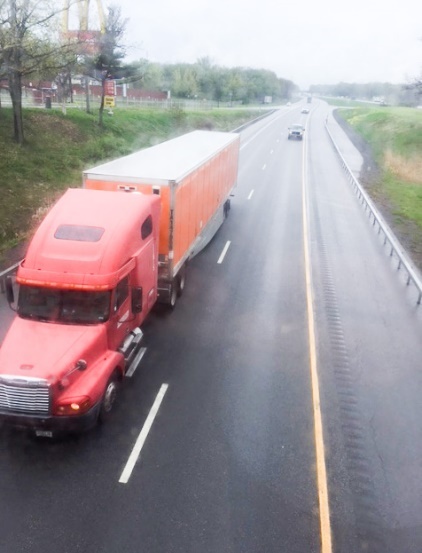 Mp as in chump 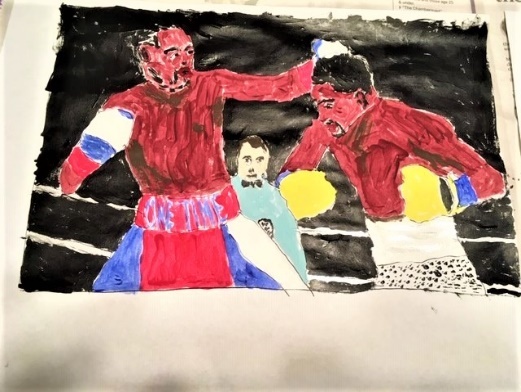 Mp as in dump  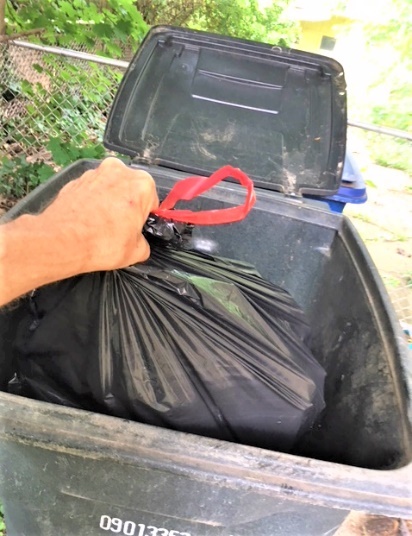 Mp as in hump 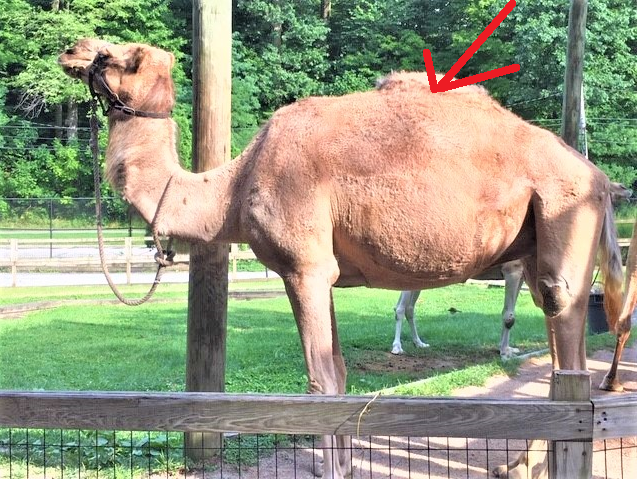 Mp as in jump  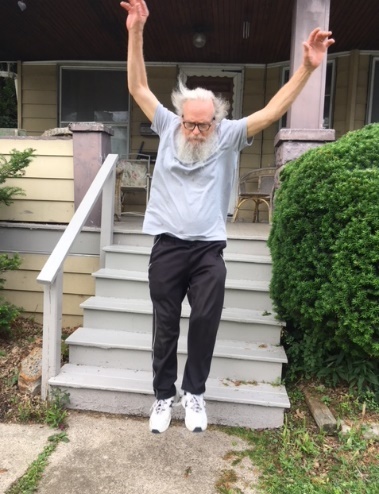 Mp as in pump 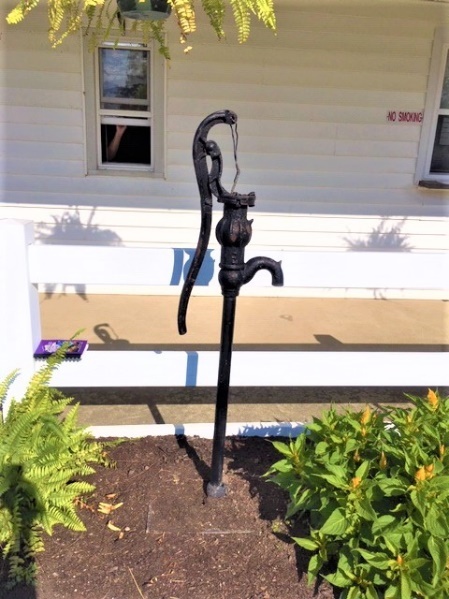  Mp as in stump  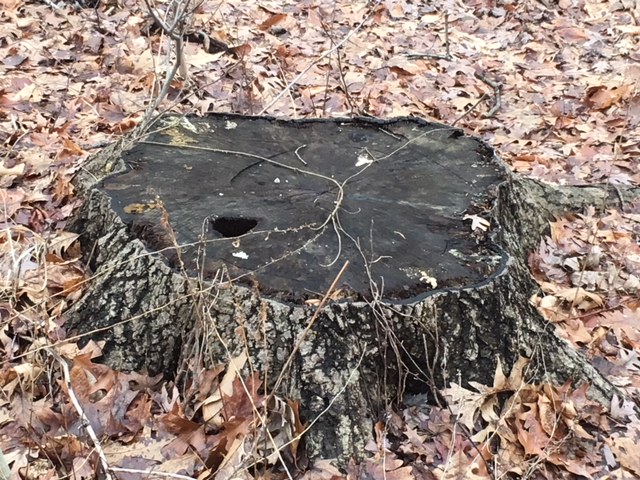 Mp as in ump   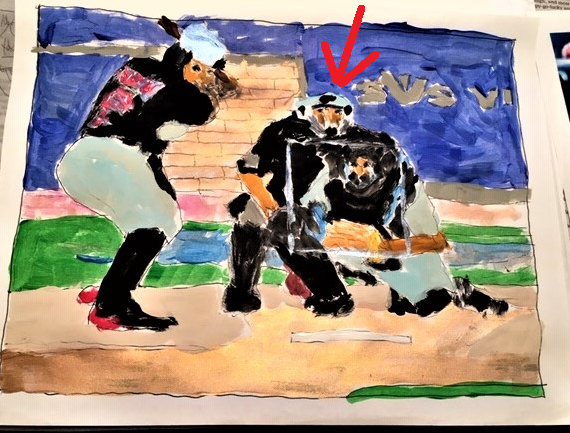 Ng as in dung  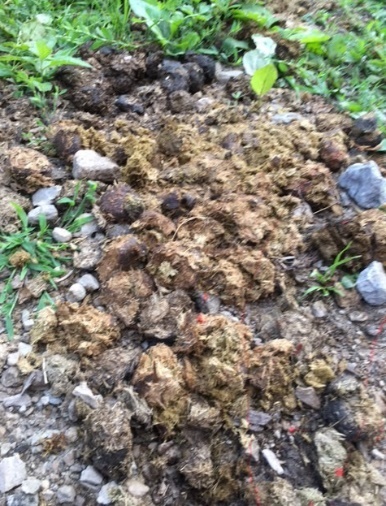 Ng as in hung  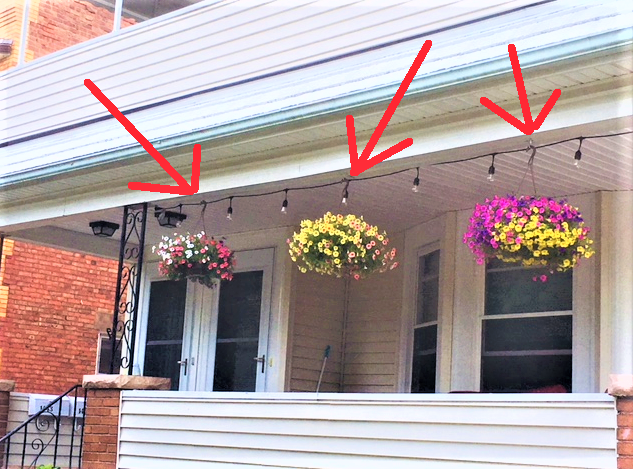 Ng as in lung   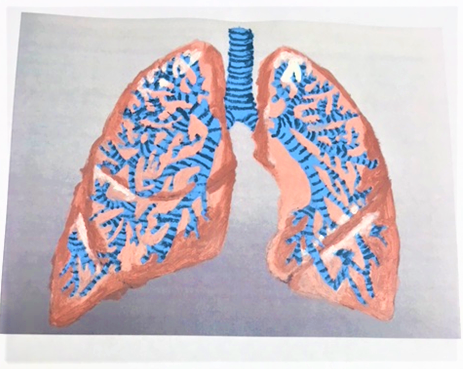 Ng as in rung   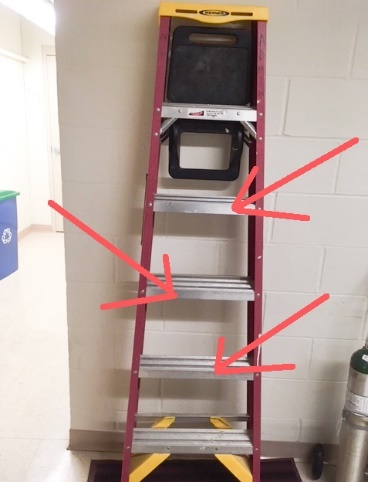 Ng as in young  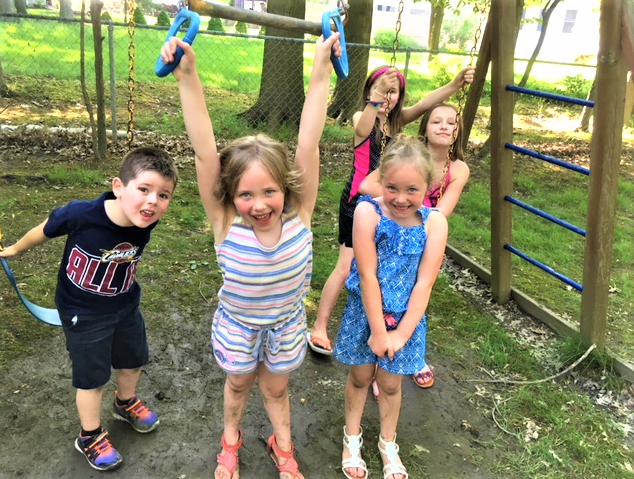 Nk as in bunk 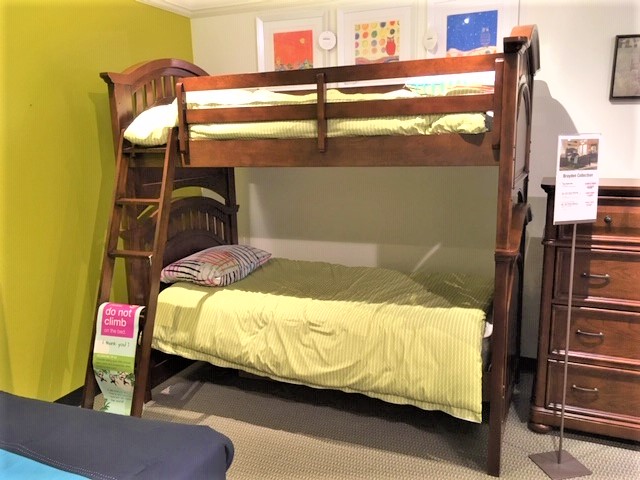 Nk as in drunk 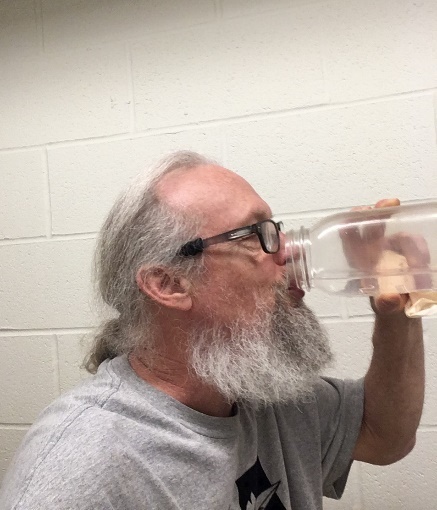 Nk as in dunk 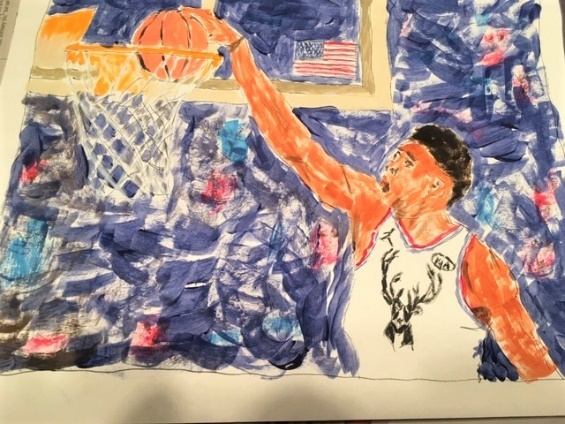 Nk as in junk 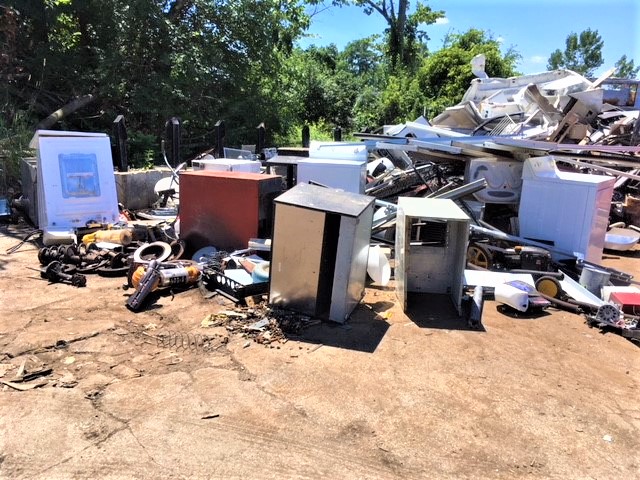 Nk as in monk 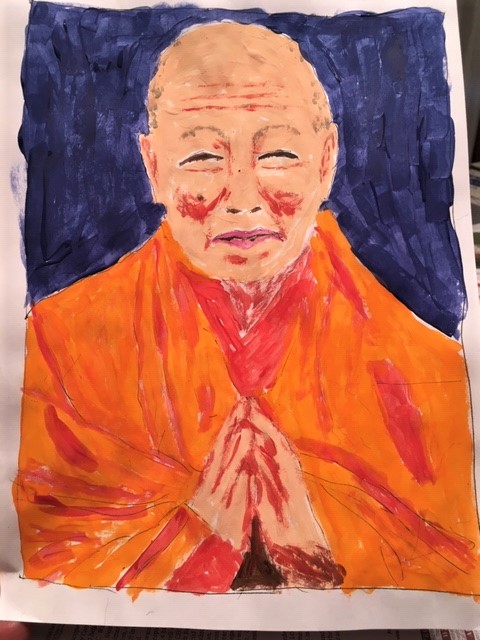 Nk as in skunk 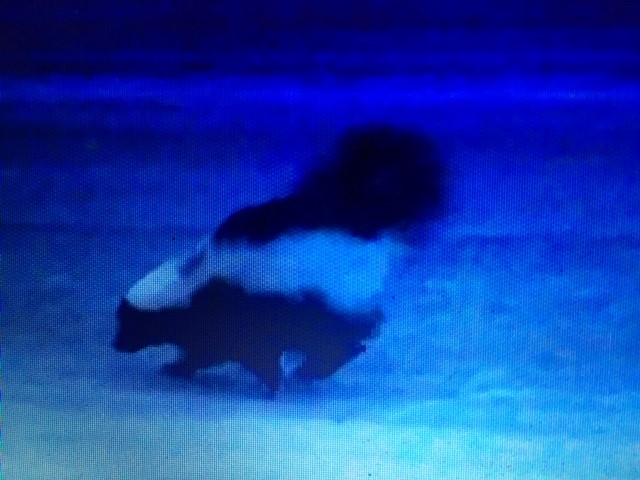 Nk as in trunk 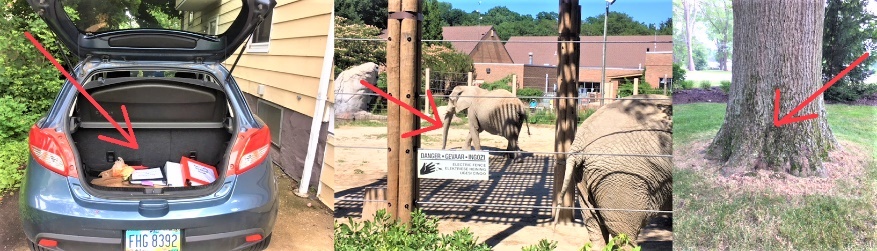 Nt as in front   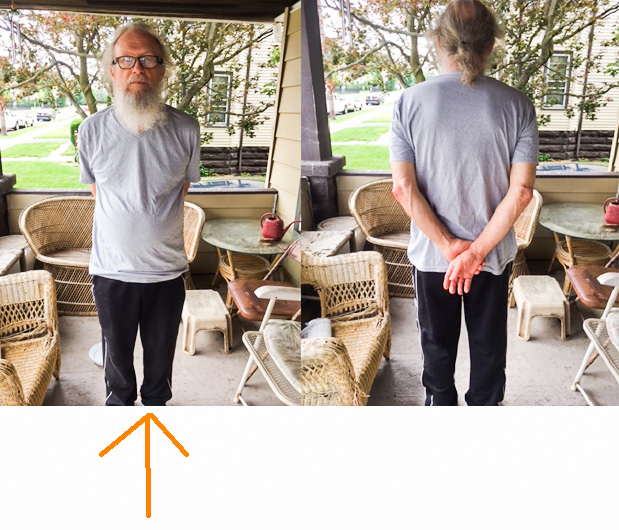 Nt as in hunt  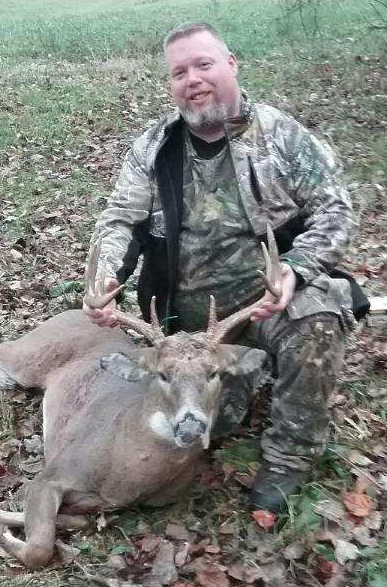 Nt as in stunt 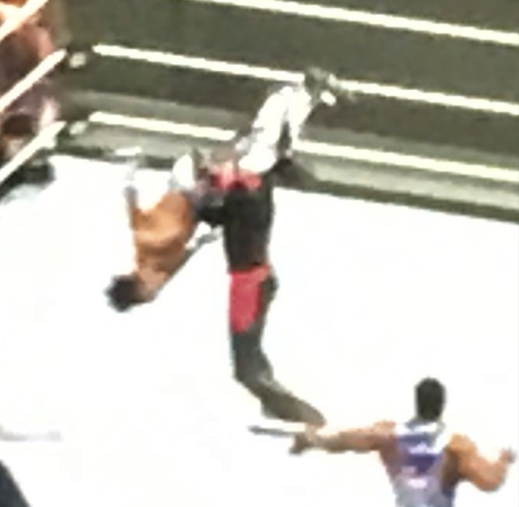 Sh as in brush 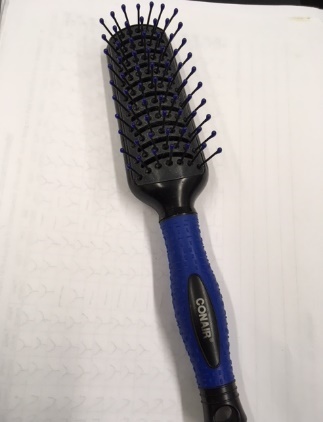 Sh as in rush 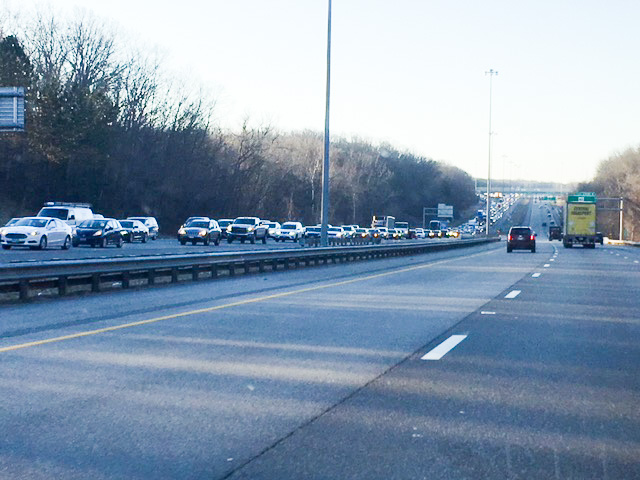 Sh as in slush 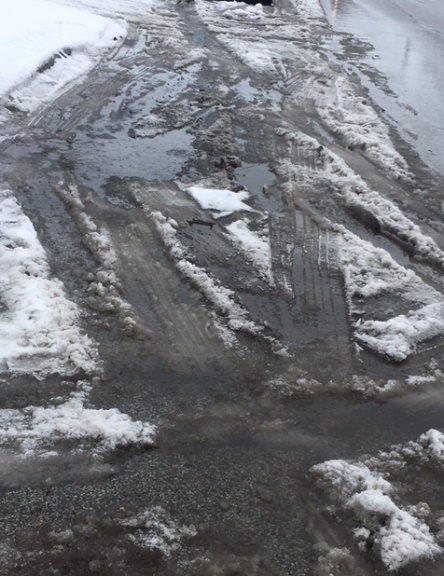 Sh as in thrush 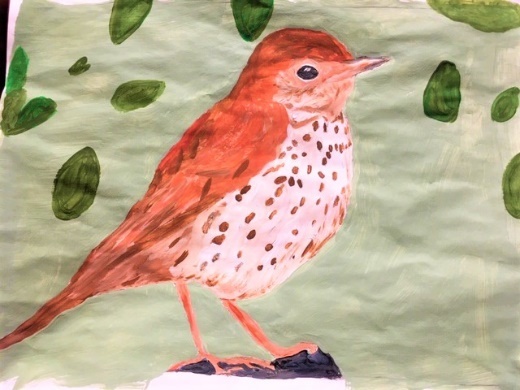 Sk as in dusk 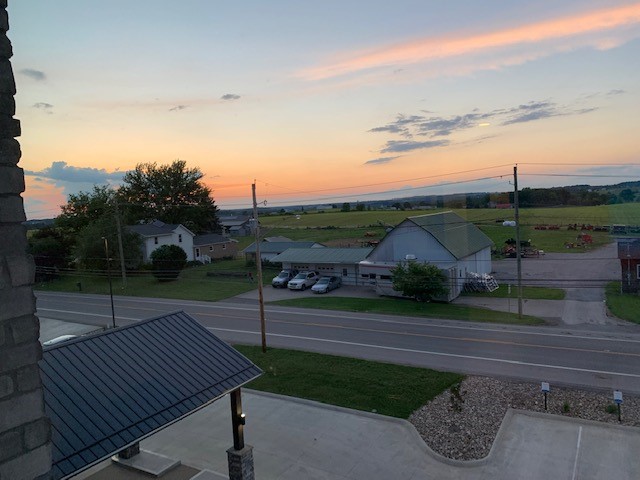 Sk as in husk 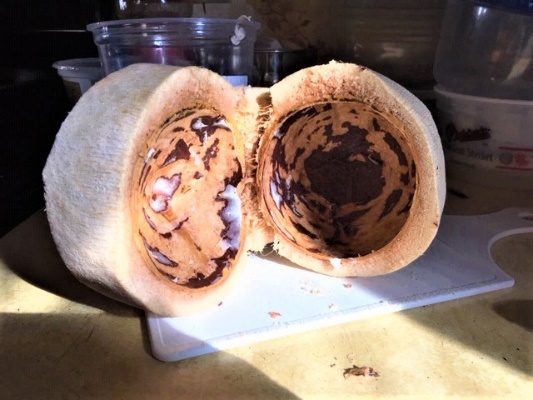 Sk as in tusk 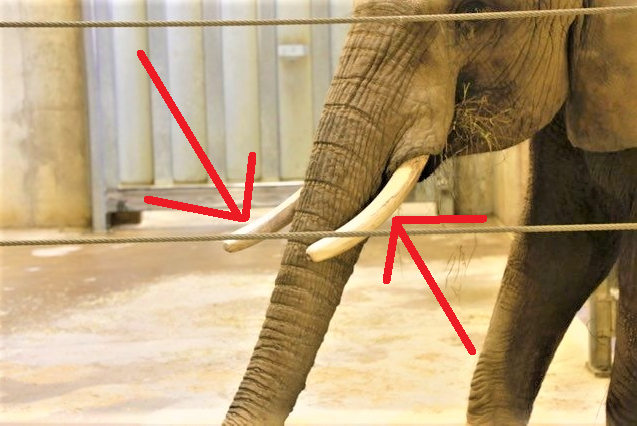 St as in crust 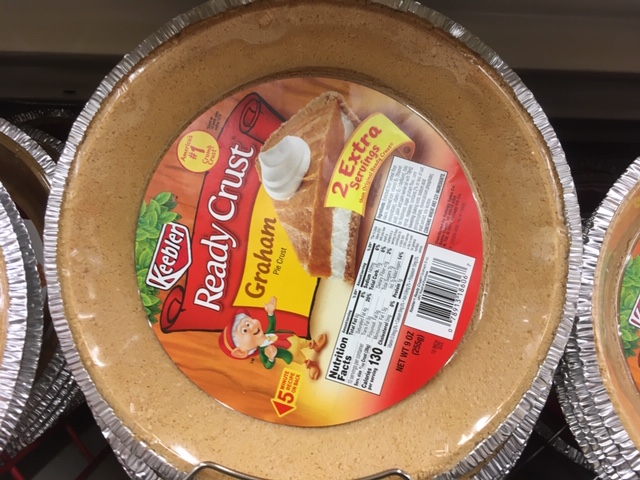 St as in dust 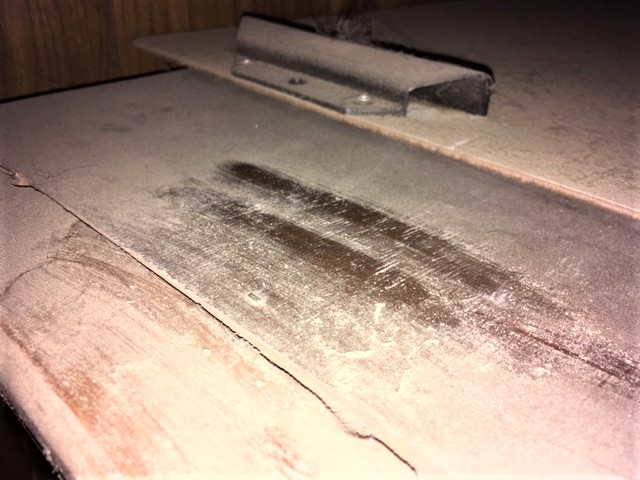 St as in rust 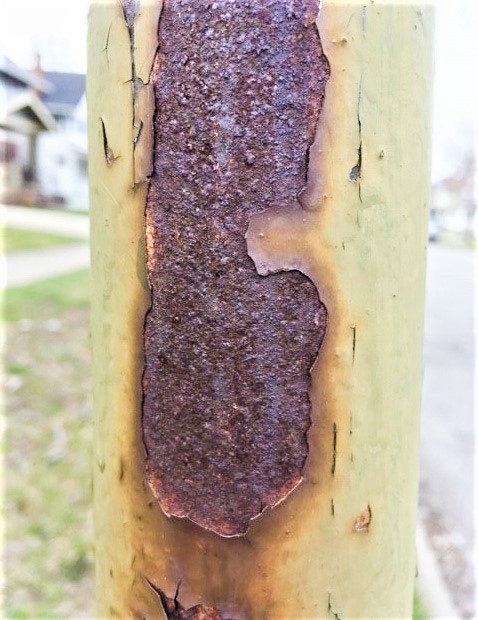 